Об установлении порядка определения минимального объема (суммы) обеспечения исполнения обязательств принципала по удовлетворению регрессивного требования гранта к принципалу по муниципальной гарантии Первочурашевского сельского поселения Мариинско-Посасдкого района Чувашской Республики
 В соответствии со статьей 115.3 Бюджетного кодекса Российской Федерации администрация Первочурашевского сельского поселения п о с т а н о в л я е т :1. Установить минимальный объем (сумма) обеспечения исполнения обязательств принципала по удовлетворению регрессивного требования гранта к принципалу по муниципальной гарантии Первочурашевского сельского поселения Мариинско-Посасдкого района Чувашской Республики (далее – муниципальная гарантия) в размере не менее 100 процентов объема (суммы) предоставления муниципальной гарантии.2. Определить, что при выявлении недостаточности предоставленного обеспечения исполнения обязательств принципала по удовлетворению регрессивного требования гранта к принципалу или иного несоответствия предоставленного обеспечения требованиям, установленным федеральными законами и принятыми в соответствии с ним иными нормативными правовыми актами Российской Федерации, законами и иными нормативными правовыми актами Чувашской Республики и Мариинско-Посадского района Чувашской Республики (в том числе в случае существенного ухудшения финансового состояния принципала, юридического лица, предоставившего в обеспечение исполнения обязательств принципала по удовлетворению регрессивного требования гаранта к принципалу банковскую гарантию или поручительство), замена обеспечения (полная или частичная) либо предоставление дополнительного обеспечения исполнения обязательств осуществляется принципалом не позднее 30 дней со дня выявления такого несоответствия. 3. Контроль за выполнением настоящего постановления оставляю за собой. Глава Первочурашевского сельского поселения 			В.А.Орлов Об утверждении Правил реструктуризации денежных обязательств (задолженности по денежным обязательствам) перед Первочурашевским сельским поселением Мариинско-Посадского района Чувашской Республики как публично-правовым образованием В соответствии с пунктом 3 статьи 93.8 Бюджетного кодекса Российской Федерации, Положением о регулировании бюджетных правоотношений в Мариинско-Посадском районе Чувашской Республики, утвержденном решением Мариинско-Посадского районного Собрания депутатов от 18.10.2013 № С-12/1, администрация Мариинско-Посадского района Чувашской Республики п о с т а н о в л я е т:1. Утвердить Правила реструктуризации денежных обязательств (задолженности по денежным обязательствам) перед Первочурашевским сельским поселением Мариинско-Посадского района Чувашской Республики как публично-правовым образованием (прилагается). 2. Настоящее постановление вступает в силу с момента подписания. Глава Первочурашевского сельского  поселения Мариинско-Посадского района 			В.А.Орлов Утвержденпостановлением администрации Мариинско-Посадского районаЧувашской Республикиот 18.06.2020 № 51Правила реструктуризации денежных обязательств (задолженности по денежным обязательствам) перед Первочурашевским сельским поселением Мариинско-Посадского района Чувашской Республики как публично-правовым образованиемI. Общие положения1.1. Настоящие Правила разработаны в соответствии со статьей 93.8 Бюджетного кодекса Российской Федерации и регулируют основания, условия и порядок реструктуризации денежных обязательств (задолженности по денежным обязательствам) перед Первочурашевским сельским поселением Мариинско-Посадского района Чувашской Республики как публично-правовым образованием (далее - муниципальное образование). 1.2. Для целей настоящих Правил под реструктуризацией денежных обязательств (задолженности по денежным обязательствам) перед муниципальным образованием понимается изменение условий исполнения денежных обязательств (погашения задолженности по ним), связанное с изменением сроков (в том числе с предоставлением отсрочки или рассрочки) исполнения денежных обязательств (погашения задолженности по ним), изменение величины процентов за пользование денежными средствами и (или) иных платежей. II. Основания и условия реструктуризации задолженности2.1. Реструктуризация денежных обязательств (задолженности по денежным обязательствам) перед муниципальным образованием проводится: - по обязательствам муниципальных образований, образованных в составе территории Первочурашевского сельского поселения Мариинско-Посадского района Чувашской Республики (далее - поселения), возникшим в связи с предоставлением им из бюджета Первочурашевского сельского поселения Мариинско-Посадского района Чувашской Республики денежных средств на возвратной и возмездной основе (далее - реструктуризация задолженности по бюджетным кредитам); - в связи с предоставлением и (или) исполнением муниципальной гарантии (далее - реструктуризация задолженности в связи с исполнением муниципальных гарантий). 2.2. Основанием реструктуризации задолженности по бюджетным кредитам является постановление администрации Первочурашевского сельского поселения Мариинско-Посадского района Чувашской Республики (далее – администрация Первочурашевского сельского поселения Мариинско-Посадского района) и соглашение о реструктуризации задолженности, заключаемое между администрацией Первочурашевского сельского поселения Мариинско-Посадского района и поселением в лице органа местного самоуправления поселения (далее - уполномоченный орган). Основанием реструктуризации задолженности в связи с исполнением муниципальных гарантий является постановление администрации Первочурашевского сельского поселения Мариинско-Посадского района и соглашение о реструктуризации задолженности, заключаемое между администрацией Первочурашевского сельского поселения Мариинско-Посадского района и юридическим лицом, которому в соответствии с договором о предоставлении муниципальной гарантии предъявлено требование по удовлетворению регрессного требования в связи с полным (частичным) исполнением обязательств по муниципальной гарантии (далее - должник). 2.3. Реструктуризации задолженности по бюджетным кредитам не подлежит задолженность по денежным обязательствам, установленная к взысканию по решению суда. 2.4. Реструктуризация задолженности в связи с исполнением муниципальных гарантий осуществляется при соблюдении следующих условий: а) должник представляет администрации Первочурашевского сельского поселения Мариинско-Посадского района соглашение к договору (договорам) банковского счета должника, предоставляющего кредитной организации согласие (заранее данный акцепт) на списание со счетов должника денежных средств в размере задолженности должника перед муниципальным образованием по соглашению о реструктуризации задолженности по требованию администрации Первочурашевского сельского поселения Мариинско-Посадского района, в том числе к банковским счетам, открытым в период действия соглашения о реструктуризации задолженности; б) реструктуризации задолженности в связи с исполнением муниципальных гарантий не подлежит задолженность по денежным обязательствам, установленная к взысканию по решению суда. III. Порядок реструктуризации задолженности по бюджетным кредитам3.1. Для проведения реструктуризации задолженности по бюджетным кредитам уполномоченный орган представляет в администрацию Первочурашевского сельского поселения Мариинско-Посадского района: а) заявку, в которой указывается: - обоснование необходимости реструктуризации задолженности; - объем задолженности, который предполагается реструктуризировать; - способ проведения реструктуризации: изменение сроков (в том числе с предоставлением отсрочки или рассрочки), изменение величины процентов за пользование денежными средствами и (или) иных платежей; б) выписку в произвольной форме из решения представительного органа поселения о бюджете поселения на соответствующий финансовый год и плановый период о средствах на погашение реструктуризируемой задолженности (программа муниципальных заимствований и источники финансирования дефицита местного бюджета); в) выписка в произвольной форме из муниципальной долговой книги на дату подачи заявления о проведении реструктуризации задолженности. Представленные документы администрация Первочурашевского сельского поселения Мариинско-Посадского района в течение 3-х рабочих дней направляет в финансовый отдел администрации Мариинско-Посадского района (далее – финансовый отдел). 3.2. Финансовый отдел в течение 10 рабочих дней рассматривает документы, указанные в пункте 3.1 настоящих Правил, на предмет их соответствия требованиям к комплектности и содержанию, установленным пунктом 3.1 настоящих Правил, и в случае наличия несоответствия возвращает документы уполномоченному органу с указанием причины возврата. 3.3. В случае соответствия документов требованиям, установленным пунктом 3.1 настоящих Правил, финансовый отдел в срок, не превышающий 5 рабочих дней с даты рассмотрения, подготавливает заключение и направляет его с приложением копий документов, указанных в пункте 3.1 настоящих Правил, на согласование главе администрации Первочурашевского сельского поселения Мариинско-Посадского района. 3.4. Финансовый отдел не позднее 10 рабочих дней со дня получения согласования от главы администрации Первочурашевского сельского поселения Мариинско-Посадского района готовит проект постановления администрации Первочурашевского сельского поселения Мариинско-Посадского района о проведении реструктуризации задолженности. 3.5. В течение 10 рабочих дней после издания постановления администрации Первочурашевского сельского поселения Мариинско-Посадского района, предусмотренного пунктом 3.4 настоящих Правил, между администрацией Первочурашевского сельского поселения Мариинско-Посадского района и уполномоченным органом заключается соглашение о реструктуризации задолженности. 3.6. Соглашение о реструктуризации задолженности должно предусматривать: - способ реструктуризации задолженности (отсрочка или рассрочка, изменение величины процентов за пользование денежными средствами и (или) иных платежей); - срок погашения задолженности, а в случае предоставления рассрочки - график, предусматривающий осуществление платежей; - процентную ставку. При нарушении поселением сроков (графика) погашения реструктуризируемой задолженности финансовый отдел взыскивает остаток непогашенного бюджетного кредита за счет дотаций бюджету поселения, а также за счет отчислений от федеральных и региональных налогов и сборов, налогов, предусмотренных специальными налоговыми режимами, подлежащих зачислению в бюджет поселения. IV. Порядок реструктуризации задолженности в связи с исполнением муниципальных гарантий4.1. Для проведения реструктуризации задолженности в связи с исполнением муниципальных гарантий должник представляет в администрацию Первочурашевского сельского поселения Мариинско-Посадского района заявку, включающую: а) заявление на реструктуризацию задолженности с указанием объема задолженности, который предполагается реструктуризировать, и способа проведения реструктуризации, обоснование необходимости проведения реструктуризации задолженности; б) информацию об источниках и сроках погашения реструктуризируемой задолженности; в) копию документа, подтверждающего полномочия лица, действующего от имени должника; г) годовую бухгалтерскую (финансовую) отчетность по формам бухгалтерского баланса и отчета о финансовых результатах, утвержденных приложением № 1 к приказу Министерства финансов Российской Федерации от 02.07.2010 № 66н «О формах бухгалтерской отчетности организаций» (далее — приказ Минфина России), за последний отчетный год с отметкой о принятии налоговым органом по месту постановки на налоговый учет должника, а также информацию о дебиторской и кредиторской задолженности, оформленную с учетом положений раздела 5 приложения № 3 к приказу Минфина России; д) промежуточную бухгалтерскую (финансовую) отчетность по формам бухгалтерского баланса и отчета о финансовых результатах, утвержденных приложением № 1 к приказу Минфина России, за последний отчетный период, а также информацию о дебиторской и кредиторской задолженности, оформленную с учетом положений раздела 5 приложения № 3 к приказу Минфина России; е) справки, заверенные налоговыми органами, о том, что в отношении должника не инициирована процедура несостоятельности (банкротства), обо всех действующих расчетных рублевых и валютных счетах в кредитных организациях; ж) справки кредитных организаций об оборотах по расчетным рублевым и валютным счетам за последние 12 месяцев, остатках денежных средств на них на дату, предшествующую дате подачи документов, наличии или отсутствии на каждом счете на дату представления справки картотеки неоплаченных расчетных документов; з) документы, характеризующие кредитную историю должника за последние 3 года на дату подачи документов в администрацию Первочурашевского сельского поселения Мариинско-Посадского района (описание обязательств должника по действующим кредитным договорам и (или) договорам займа с указанием остатка задолженности на дату составления кредитной истории) либо свидетельствующие о ее отсутствии. 4.2. Представленные документы администрация Первочурашевского сельского поселения Мариинско-Посадского района в течение 3-х рабочих дней направляет в финансовый отдел, который в течение 10 рабочих дней рассматривает документы, указанные в пункте 4.1 настоящих Правил, на предмет их соответствия требованиям к комплектности и содержанию и в случае наличия несоответствия возвращает документы должнику с указанием причины возврата. 4.3. В случае соответствия документов требованиям, установленным пунктом 4.1 настоящих Правил, финансовый отдел в срок, не превышающий 5 рабочих дней с даты рассмотрения, подготавливает заключение и направляет его с приложением копий документов, указанных в пункте 4.1 настоящих Правил, на согласование главе администрации Мариинско-Посадского района. 4.4. Финансовый отдел не позднее 10 рабочих дней со дня получения согласования от главы администрации Мариинско-Посадского района, готовит проект постановления администрации Мариинско-Посадского района о проведении реструктуризации задолженности и направляет его на рассмотрение главе администрации Мариинско-Посадского района в установленном порядке. 4.5. В течение 10 рабочих дней после издания постановления администрации Мариинско-Посадского района, предусмотренного пунктом 4.4 настоящих Правил, между администрацией Мариинско-Посадского района и должником заключается соглашение о реструктуризации задолженности. 4.6. Соглашение о реструктуризации задолженности должно предусматривать: - способ реструктуризации задолженности (отсрочка или рассрочка, изменение величины процентов за пользование денежными средствами и (или) иных платежей); - срок погашения задолженности, а в случае предоставления рассрочки - график, предусматривающий осуществление платежей; - процентную ставку; - санкции, применяемые к должнику в случае нарушения им условий реструктуризации._____________Об установлении противопожарного режимана территории Первочурашевского сельского поселенияМариинско-Посадского района Чувашской РеспубликиВ соответствии с Федеральным законом "О пожарной безопасности", в связи с наступлением весенне-летнего пожароопасного периода и установлением высокой и чрезвычайной пожарной опасности в целях предупреждения пожаров, уменьшения их последствий, в том числе связанных с гибелью людей, а также своевременного тушения пожаров,п о с т а н о в л я е т: 1. Установить противопожарный режим на территории Первочурашевского сельского поселения Мариинско-Посадского района Чувашской Республики. 2. Запретить в лесах, парках, на территориях садово-огороднических и дачных участков, а также на территориях, прилегающих к жилым домам и иным постройкам: - разведение костров, сжигание мусора, сухой травы и бытовых отходов; - проведение пожароопасных работ с применением открытого огня. 3. Рекомендовать руководителям предприятий и организаций (независимо от форм собственности), учреждениям образования, культуры, здравоохранения: - создать запасы воды для организации пожаротушения в случае возникновения пожаров; - организовать дежурство руководящего состава в выходные дни, откорректировать схемы оповещения в случаях возникновения чрезвычайных ситуаций. - места массового отдыха населения оборудовать стендами с наглядной агитацией на противопожарную тематику; - организовать разъяснительную работу среди населения через СМИ о введении противопожарного режима на территории Первочурашевского сельского поселения. 4. Настоящее постановление опубликовать печатном средстве массовой информации.Глава Первочурашевского сельского  поселения Мариинско-Посадского района			 В.А.Орлов Об утверждении Порядка принятия решения о признании безнадежной к взысканию задолженности по платежам в бюджетВ соответствии со статьей 47.2 Бюджетного кодекса Российской Федерации, постановлением Правительства Российской Федерации от 06.05.2016 года № 393 «Об общих требованиях к порядку принятия решений о признании безнадежной к взысканию задолженности по платежам в бюджеты бюджетной системы Российской Федерации», администрация Первочурашевского сельского поселения Мариинско-Посадского района Чувашской Республики п о с т а н о в л я е т:1. Утвердить Порядок принятия решений о признании безнадежной к взысканию задолженности по платежам в бюджет Первочурашевского сельского поселения Мариинско-Посадского района Чувашской Республики согласно приложению 1 к настоящему постановлению.2. Создать комиссию по рассмотрению вопросов о признании безнадежной к взысканию задолженности по платежам в бюджет Первочурашевского сельского поселения Мариинско-Посадского района Чувашской Республики. Состав комиссии утверждается постановлением администрации Первочурашевского сельского поселения Мариинско-Посадского района Чувашской Республики.3. Утвердить Положение о комиссии по рассмотрению вопросов о признании безнадежной к взысканию задолженности по платежам в бюджет Первочурашевского сельского поселения Мариинско-Посадского района Чувашской Республики согласно приложению 2 к настоящему постановлению.4. Настоящее Постановление вступает в силу с момента принятия и подлежит размещению на официальном сайте и в муниципальной газете «Посадский вестник».5. Контроль за исполнением настоящего постановления оставляю за собой. Глава Первочурашевского сельского поселения 			В.А.ОрловПриложение № 1 к постановлению администрацииПервочурашевского сельского поселения Мариинско-Посадского района Чувашской Республикиот 25.06.2020г. № 53Порядок принятия решений о признании безнадежной к взысканию задолженности по платежам в бюджет Первочурашевского сельского поселения Мариинско-Посадского района Чувашской Республики 1. Настоящий Порядок разработан в соответствии со ст. 47.2 Бюджетного кодекса Российской Федерации и постановлением Правительства Российской Федерации от 06.05.2016 г. N 393 "Об общих требованиях к порядку принятия решений о взыскании безнадежной к взысканию задолженности по платежам в бюджеты бюджетной системы Российской Федерации".2. Настоящий Порядок определяет основания и процедуру признания безнадежной к взысканию задолженности по платежам в бюджет Первочурашевского сельского поселения Мариинско-Посадского района Чувашской Республики (далее - местный бюджет).3. Для целей настоящего Порядка под задолженностью понимается недоимка по налоговым и иным платежам, неналоговым доходам, подлежащим зачислению в местный бюджет, а также пени и штрафы за просрочку указанных платежей (далее - задолженность).4. Задолженность признается безнадежной к взысканию в соответствии с настоящим Порядком в случаях:4.1. смерти физического лица - плательщика платежей в бюджет или объявления его умершим в порядке, установленном гражданским процессуальным законодательством Российской Федерации;4.2. признания банкротом индивидуального предпринимателя - плательщика платежей в бюджет в соответствии с Федеральным законом от 26 октября 2002 года N 127-ФЗ "О несостоятельности (банкротстве)" в части задолженности по платежам в бюджет, не погашенной по причине недостаточности имущества должника;4.3. признания банкротом гражданина, не являющегося индивидуальным предпринимателем, в соответствии с Федеральным законом от 26 октября 2002 года N 127-ФЗ "О несостоятельности (банкротстве)" - в части задолженности по платежам в бюджет, не погашенной после завершения расчетов с кредиторами в соответствии с указанным Федеральным законом;4.4. ликвидации организации - плательщика платежей в бюджет в части задолженности по платежам в бюджет, не погашенной по причине недостаточности имущества организации и (или) невозможности их погашения учредителями (участниками) указанной организации в пределах и порядке, которые установлены законодательством Российской Федерации;4.5. применения актов об амнистии или о помиловании в отношении осужденных к наказанию в виде штрафа или принятия судом решения, в соответствии с которым администратор доходов бюджета утрачивает возможность взыскания задолженности по платежам в бюджет;4.6. принятия судом акта, в соответствии с которым администратор доходов бюджета утрачивает возможность взыскания задолженности по платежам в бюджет в связи с истечением установленного срока ее взыскания (срока исковой давности), в том числе вынесения судом определения об отказе в восстановлении пропущенного срока подачи заявления в суд о взыскании задолженности по платежам в бюджет;4.7. вынесения судебным приставом-исполнителем постановления об окончании исполнительного производства и о возвращении взыскателю исполнительного документа по основанию, предусмотренному пунктом 3 или 4 части 1 статьи 46 Федерального закона от 2 октября 2007 года N 229-ФЗ "Об исполнительном производстве", если с даты образования задолженности по платежам в бюджет прошло более пяти лет, в следующих случаях:размер задолженности не превышает размера требований к должнику, установленного законодательством Российской Федерации о несостоятельности (банкротстве) для возбуждения производства по делу о банкротстве; судом возвращено заявление о признании плательщика платежей в бюджет банкротом или прекращено производство по делу о банкротстве в связи с отсутствием средств, достаточных для возмещения судебных расходов на проведение процедур, применяемых в деле о банкротстве;исключения юридического лица по решению регистрирующего органа из единого государственного реестра юридических лиц и наличия ранее вынесенного судебным приставом-исполнителем постановления об окончании исполнительного производства в связи с возвращением взыскателю исполнительного документа по основанию, предусмотренному пунктами 3 или 4 части 1 статьи 46 Федерального закона от 02.10.2007 г. № 229-ФЗ "Об исполнительном производстве", - в части задолженности по платежам в бюджет, не погашенной по причине недостаточности имущества организации и невозможности ее погашения учредителями (участниками) указанной организации в случаях, предусмотренных законодательством Российской Федерации. В случае признания решения регистрирующего органа об исключении юридического лица из единого государственного реестра юридических лиц в соответствии с Законом № 129-ФЗ недействительным задолженность по платежам в бюджет, ранее признанная безнадежной к взысканию в соответствии с настоящим подпунктом, подлежит восстановлению в бюджетном (бухгалтерском) учете.5. Наряду со случаями, предусмотренными пунктом 4 настоящей статьи, неуплаченные административные штрафы признаются безнадежными к взысканию, если судьей, органом, должностным лицом, вынесшими постановление о назначении административного наказания, в случаях, предусмотренных Кодексом Российской Федерации об административных правонарушениях, вынесено постановление о прекращении исполнения постановления о назначении административного наказания.6. Подтверждающими документами для признания безнадежной к взысканию задолженности являются:6.1. По основанию, указанному в пункте 4.1 настоящего Порядка: выписка из отчетности администратора доходов местного бюджета об учитываемых сумма задолженности по уплате платежей в местный бюджет; справка администратора доходов местного бюджета о принятых мерах по обеспечению взыскания задолженности по платежам в местный бюджет; копия свидетельства о смерти физического лица (справка о смерти, выданная органом записи актов гражданского состояния) или судебное решение об объявлении физического лица умершим, заверенная надлежащим образом;6.2. По основанию, указанному в пункте 4.2 настоящего Порядка: выписка из отчетности администратора доходов местного бюджета об учитываемых сумма задолженности по уплате платежей в местный бюджет; справка администратора доходов местного бюджета о принятых мерах по обеспечению взыскания задолженности по платежам в местный бюджет; копия решения арбитражного суда о признании индивидуального предпринимателя банкротом, заверенная печатью соответствующего суда; выписка из Единого государственного реестра индивидуальных предпринимателей, содержащая сведения о прекращении физическим лицом деятельности в качестве индивидуального предпринимателя.6.3. По основанию, указанному в пункте 4.3 настоящего Порядка: выписка из отчетности администратора доходов местного бюджета об учитываемых сумма задолженности по уплате платежей в местный бюджет; справка администратора доходов местного бюджета о принятых мерах по обеспечению взыскания задолженности по платежам в местный бюджет; копия решения арбитражного суда о признании физического лица банкротом, заверенная гербовой печатью соответствующего суда; 6.4. По основанию, указанному в пункте 4.4 настоящего Порядка: выписка из отчетности администратора доходов местного бюджета об учитываемых сумма задолженности по уплате платежей в местный бюджет; справка администратора доходов местного бюджета о принятых мерах по обеспечению взыскания задолженности по платежам в местный бюджет; копия решения суда, заверенная гербовой печатью соответствующего суда, или решение учредителей (участников) либо органа юридического лица, уполномоченного на то учредительными документами, о ликвидации юридического лица по основаниям, указанным в пункте 2 статьи 61 Гражданского кодекса Российской Федерации; выписка из Единого государственного реестра юридических лиц, содержащая сведения о государственной регистрации юридического лица в связи с его ликвидацией.6.5. По основаниям, указанным в пунктах 4.5 - 4.6 настоящего Порядка: выписка из отчетности администратора доходов местного бюджета об учитываемых сумма задолженности по уплате платежей в местный бюджет; справка администратора доходов местного бюджета о принятых мерах по обеспечению взыскания задолженности по платежам в местный бюджет; копия решения суда, заверенная надлежащим образом.6.6. По основанию, указанному в пункте 4.7 настоящего Порядка: выписка из отчетности администратора доходов местного бюджета об учитываемых сумма задолженности по уплате платежей в местный бюджет; справка администратора доходов местного бюджета о принятых мерах по обеспечению взыскания задолженности по платежам в местный бюджет; копия постановления судебного пристава - исполнителя об окончании исполнительного производства при возврате взыскателю исполнительного документа по основанию, предусмотренному пунктом 3 или 4 части 1 статьи 46 229-ФЗ "Об исполнительном производстве".7. Решение о признании безнадежной к взысканию задолженности по платежам в местный бюджет, принимается отдельно по каждому юридическому лицу, индивидуальному предпринимателю или физическому лицу по коду вида неналоговых доходов местного бюджета комиссией по рассмотрению вопросов о признании безнадежной к взысканию задолженности по платежам в бюджет Первочурашевского сельского поселения Мариинско-Посадского района Чувашской Республики (далее - комиссия).Главный бухгалтер муниципального казенного учреждения «Централизованная бухгалтерия Мариинско-Посадского района Чувашской Республики» представляет Комиссии материалы для списания безнадежной к взысканию задолженности по неналоговым доходам бюджета Первочурашевского сельского поселения Мариинско-Посадского района Чувашской Республики с приложением следующих документов:а) выписка из отчетности администратора доходов бюджета об учитываемых суммах задолженности по уплате платежей в бюджеты бюджетной системы Российской Федерации по форме согласно приложения 1 к настоящему Порядку;б) справка администратора доходов бюджета о принятых мерах по обеспечению взыскания задолженности по платежам в бюджеты бюджетной системы Российской Федерации;в) документы, подтверждающие случаи признания безнадежной к взысканию задолженности по платежам в бюджеты бюджетной системы Российской Федерации, в том числе:1) документ, свидетельствующий о смерти физического лица - плательщика платежей в бюджет или подтверждающий факт объявления его умершим;2) документ, содержащий сведения из Единого государственного реестра индивидуальных предпринимателей о прекращении деятельности вследствие признания банкротом индивидуального предпринимателя - плательщика платежей в бюджет, из Единого государственного реестра юридических лиц о прекращении деятельности в связи с ликвидацией организации - плательщика платежей в бюджет;3) судебный акт, в соответствии с которым администратор доходов бюджета утрачивает возможность взыскания задолженности по платежам в бюджет в связи с истечением установленного срока ее взыскания (срока исковой давности), в том числе определение суда об отказе в восстановлении пропущенного срока подачи в суд заявления о взыскании задолженности по платежам в бюджет;4) постановление судебного пристава-исполнителя об окончании исполнительного производства при возврате взыскателю исполнительного документа по основанию, предусмотренному пунктом 3 или 4 части 1 статьи 46 229-ФЗ "Об исполнительном производстве".5) решение суда, постановления судебного пристава-исполнителя о прекращении исполнительного производства, о взыскании задолженности по платежам в бюджет;Для принятия обоснованного решения о признании задолженности безнадежной к взысканию по всем основаниям главный бухгалтер муниципального казенного учреждения «Централизованная бухгалтерия Мариинско-Посадского района Чувашской Республики» представляет Комиссии материалы, свидетельствующие о проведенной в рамках своей компетенции работе по взысканию задолженности (копии уведомлений о погашении задолженности, копии обращений в суд, копии обращений в службу судебных приставов и т.п.) с приложением проекта решения Комиссии. Комиссия рассматривает поступившие материалы в течении 5 рабочих дней.8. Решение о признании безнадежной к взысканию задолженности по платежам в местный бюджет (приложение 2 к настоящему Порядку) оформляется актом, содержащим следующую информацию:а) полное наименование организации (фамилия, имя, отчество физического лица);б) идентификационный номер налогоплательщика, основной государственный регистрационный номер, код причины постановки на учет налогоплательщика организации (идентификационный номер налогоплательщика физического лица);в) сведения о платеже, по которому возникла задолженность;г) код классификации доходов бюджетов Российской Федерации, по которому учитывается задолженность по платежам в бюджет бюджетной системы Российской Федерации, его наименование;д) сумма задолженности по платежам в бюджеты бюджетной системы Российской Федерации;е) сумма задолженности по пеням и штрафам по соответствующим платежам в бюджеты бюджетной системы Российской Федерации;ж) дата принятия решения о признании безнадежной к взысканию задолженности по платежам в бюджеты бюджетной системы Российской Федерации;з) подписи членов комиссии.9. Оформленный комиссией акт о признании безнадежной к взысканию задолженности по платежам в бюджеты бюджетной системы Российской Федерации в течение 3-х рабочих дней утверждается руководителем администратора доходов бюджета.10. Инициатором признания задолженности безнадежной к взысканию является администратор соответствующих налоговых и иных платежей, неналоговых доходов.11. Решение о признании безнадежной к взысканию задолженности по платежам в местный бюджет передаются в бухгалтерию и является основанием для списания задолженности и отметки во всех регистрах учета и отчетности.Приложение № 1 к Порядку принятия решений о признании безнадежной к взысканию задолженности по платежам в бюджет Первочурашевского сельского поселения Мариинско-Посадского района Чувашской РеспубликиВЫПИСКАиз отчетности администратора доходов бюджетаоб учитываемых суммах задолженности по уплате платежей в бюджетПервочурашевского сельского поселения Мариинско-Посадского района Чувашской Республики______________ "____" ________ _____г.1.______________________________________________________________ _____(полное наименование организации (ФИО физического лица)2. ИНН/ОГРН/КПП организации _____________________________________________или ИНН физического лица _________________________________________________3.______________________________________________________________ _____(наименование платежа, по которому возникла задолженность)4. _____________________________________________________________________(код бюджетной классификации, по которому учитывается задолженность по платежам в бюджете бюджетной системы РФ)5. _____________________________________________________________________(сумма задолженности по платежам в бюджет муниципального образования Первочурашевского сельского поселения Мариинско-Посадского района Чувашской Республики, признанная безнадежной к взысканию)или _____________________________________________________________________(сумма задолженности по пеням и штрафам, признанная безнадежной к взысканию в бюджет Первочурашевского сельского поселения Мариинско-Посадского района Чувашской Республики)6. _____________________________________________________________________(сумма задолженности по платежам в бюджет Первочурашевского сельского поселения Мариинско-Посадского района Чувашской Республики, признанная безнадежной к взысканию)7. Документы, подтверждающие обстоятельства, являющиеся основанием для принятия администрацией Первочурашевского сельского поселения Мариинско-Посадского района Чувашской Республики решения о признании безнадежной к взысканию задолженности по платежам в бюджет Первочурашевского сельского поселения Мариинско-Посадского района Чувашской Республики:- _____________________________________________________________________(документы, свидетельствующие о смерти физического лица или подтверждающие факт объявления физического лица умершим)_____________________________________________________________________(документы, содержащие сведения из государственных реестров (регистров)_____________________________________________________________________(судебные решения)- _____________________________________________________________________(постановления об окончании исполнительного производства)- _____________________________________________________________________(иные документы)Глава Первочурашевского с/п /________________/Приложение 2к Порядку принятия решений о признаниибезнадежной к взысканию задолженности по платежамв бюджет Первочурашевского сельского поселения Мариинско-Посадского района Чувашской Республики УТВЕРЖДЕНОГлава Первочурашевского сельского поселения Мариинско-Посадского района Чувашской Республики_________________________________(подпись, Ф.И.О.)РЕШЕНИЕ N _____от __________________20___ г.о признании безнадежной к взысканию задолженностипо платежам в бюджет Первочурашевского сельского поселения Мариинско-Посадского района Чувашской Республики ____________________________________________________________________(наименование налогоплательщика)В соответствии с Порядком принятия решений о признании безнадежной к взысканию задолженности по платежам в бюджет Первочурашевского сельского поселения Мариинско-Посадского района Чувашской Республики, утвержденным постановлением администрации Первочурашевского сельского поселения Мариинско-Посадского района Чувашской Республики от _____________ №_____, комиссия по принятию решений о признании безнадежной к взысканию задолженности по платежам в бюджет Первочурашевского сельского поселения Мариинско-Посадского района Чувашской Республики, решила:Признать безнадежной к взысканию задолженность по платежам в бюджет _____________________________________________________________________ _____________________________________________________________________(полное наименование организации, ФИО физического лица, ИНН налогоплательщика, основной государственный регистрационный номер, код причины постановки на учет налогоплательщика организации (ИНН физического лица)в сумме __________ рублей, в том числе:Наименованиекода доходов________________ Код бюджетной классификации________________ Сумма безнадежной к взысканию задолженности, всего (руб.) _____________ В том числененалоговый доход __________ пени штрафы __________________Подписи членов комиссии:Председатель комиссии: _________________________________________________(подпись, инициалы)Члены комиссии: ___________________________________________________________(подпись, инициалы)___________________________________________________________(подпись, инициалы)___________________________________________________________(подпись, инициалы) Секретарь комиссии: _____________________________________________________(подпись, инициалы)Приложение № 2 к постановлению администрацииПервочурашевского сельского поселения Мариинско-Посадского района Чувашской Республики от 25.06.2020г. № 53Положениео комиссии по рассмотрению вопросов о признании безнадежной к взысканию задолженности по платежам в бюджет Первочурашевского сельского поселения Мариинско-Посадского района Чувашской Республики Общие положения1.1. Настоящее Положение устанавливает порядок деятельности Комиссии по рассмотрению вопросов признания безнадежной к взысканию задолженности по платежам в бюджет Первочурашевского сельского поселения Мариинско-Посадского района Чувашской Республики (далее - Комиссия).1.2. Комиссия в своей деятельности руководствуется Конституцией Российской Федерации, федеральными законами и иными нормативными правовыми актами Российской Федерации, ст. 47.2 Бюджетного Кодекса Российской Федерации, Постановлением Правительства Российской Федерации от 06.05.2016 года N 393 "Об общих требованиях к порядку принятия решений о взыскании безнадежной к взысканию задолженности по платежам в бюджеты бюджетной системы Российской Федерации", а также настоящим Положением и Порядком признания безнадежной к взысканию задолженности по платежам в бюджет Первочурашевского сельского поселения Мариинско-Посадского района Чувашской Республики.Основные функции КомиссииОсновными функциями Комиссии являются:2.1. Рассмотрение, проверка и анализ документов, представленных в соответствии с Порядком признания безнадежной к взысканию задолженности по платежам в местный бюджет;2.2. Оценка обоснованности признания безнадежной к взысканию задолженности;2.3. Принятие одного из следующих решений по результатам рассмотрения вопроса о признании задолженности безнадежной к взысканию:а) признать задолженность по платежам в местный бюджет безнадежной к взысканию;б) отказать в признании задолженности по платежам в местный бюджет безнадежной к взысканию. Данное решение не препятствует повторному рассмотрению вопроса о возможности признания задолженности по платежам в местный бюджет безнадежной к взысканию.Права КомиссииКомиссия имеет право:3.1. Запрашивать информацию по вопросам, относящимся к компетенции комиссии;3.2. Заслушивать представителей плательщиков по вопросам, относящимся к компетенции комиссии.Организация деятельности Комиссии4.1. Заседания Комиссии проводятся по мере необходимости. Дату, время и место проведения заседания Комиссии определяет ее председатель либо заместитель председателя комиссии в отсутствие председателя комиссии.4.2. Заседания Комиссии проводятся председателем Комиссии или заместителем председателя комиссии в отсутствие председателя комиссии, и оформляются протоколом по форме согласно приложения к настоящему Положению, который подписывается председателем Комиссии или заместителем председателя комиссии в отсутствие председателя комиссии, и секретарем Комиссии.4.3. Заседание Комиссии является правомочным, если на нем присутствует более половины членов Комиссии.4.4. Решение Комиссии принимается путем открытого голосования простым большинством голосов от общего числа членов Комиссии, присутствующих на ее заседании. При равенстве голосов решающим считается голос председателя Комиссии.Приложение к Положению о комиссии по рассмотрению вопросов о признании безнадежной к взысканию задолженности по платежам в бюджет Первочурашевского сельского поселения Мариинско-Посадского района Чувашской РеспубликиПРОТОКОЛкомиссии по принятию решения о признании безнадежной к взысканию задолженности по платежам в бюджет Первочурашевского сельского поселения Мариинско-Посадского района Чувашской Республики"_____"____________ ______г.Место проведения: ______________________________________________________________________________________________________________________ ____Состав комиссии:- (Председатель Комиссии)- (Член Комиссии);- (Член Комиссии);- (Член Комиссии);- (Секретарь комиссии).Основание заседания Комиссии: выписка администрации Первочурашевского сельского поселения Мариинско-Посадского района Чувашской Республики о сумме задолженности по платежам в бюджет Первочурашевского сельского поселения Мариинско-Посадского района Чувашской Республики, подлежащей взысканию и прилагаемых к ней документов.На заседании присутствует _____члена Комиссии, заседание правомочно.Повестка очередного заседания:1. Принятие решения по вопросу о признании задолженности по платежам в бюджет Первочурашевского сельского поселения Мариинско-Посадского района Чувашской Республики безнадежной к взысканию.2. __________________________________________________________________________________________________________________________________________(полное наименование организации (ФИО физического лица)ИНН/ОГРН/КПП организации _____________________________________________________________________или ИНН физического лица ____________________________________________________________________________________________________________________________________ ____(наименование платежа, по которому возникла задолженность)_______________________________________________________________ _____(код бюджетной классификации, по которому учитывается задолженность по платежам в бюджете бюджетной системы РФ)____________________________________________________________________(сумма задолженности по платежам в бюджет Первочурашевского сельского поселения Мариинско-Посадского района Чувашской Республики, признанная безнадежной к взысканию)или _____________________________________________________________________(сумма задолженности по пеням и штрафам, признанная безнадежной к взысканию в бюджет Первочурашевского сельского поселения Мариинско-Посадского района Чувашской Республики)Меры, принятые к ее погашению: ____________________________________________________________________________________________________________________________________ ____________________________________________________________________ ____По результатам рассмотрения вопроса о признании задолженности по платежам в бюджет Первочурашевского сельского поселения Мариинско-Посадского района Чувашской Республики безнадежной к взысканию Комиссия приняла решение:- признать задолженность по платежам в бюджет Первочурашевского сельского поселения Мариинско-Посадского района Чувашской Республики безнадежной к взысканию;или- отказать в признании задолженности по платежам в бюджет Первочурашевского сельского поселения Мариинско-Посадского района Чувашской Республики безнадежной к взысканию. Данное решение не препятствует повторному рассмотрению вопроса о возможности признания задолженности по платежам в бюджет Первочурашевского сельского поселения Мариинско-Посадского района Чувашской Республики безнадежной к взысканию.Приложение: ______________________________________________________________________________________________________________________________Председатель комиссии: ___________________________________________________(подпись, инициалы)Члены комиссии: _____________________________________________________________________(подпись, инициалы)_____________________________________________________________________(подпись, инициалы)_____________________________________________________________________(подпись, инициалы)Секретарь комиссии: _____________________________________________________________________Об утверждении Порядка предоставления субсидии муниципальным унитарным предприятиям Мариинско-Посадского района Чувашской Республики на погашение задолженности для завершения процедуры ликвидацииВ соответствии со ст.78 Бюджетного кодекса Российской Федерации, ст. 62 Гражданского кодекса Российской Федерации, Федеральным законом от 26.10.2002 № 127-ФЗ «О несостоятельности (банкротстве)», Федеральным законом от 06.10.2003 № 131-ФЗ «Об общих принципах организации местного самоуправления в Российской Федерации» администрация Мариинско-Посадского района Чувашской Республике п о с т а н о в л я е т:1. Утвердить Порядок предоставления субсидии муниципальным унитарным предприятиям Мариинско-Посадского района Чувашской Республики (далее – Мариинско-Посадский район) на погашение задолженности для завершения процедуры ликвидации (приложение).2. Опубликовать настоящее постановление в муниципальной газете «Посадский вестник» и разместить на официальном сайте администрации Мариинско-Посадского района.3. Контроль за исполнением настоящего постановления возложить на заместителя начальника отдела экономики и имущественных отношений Назарову Н.В.И.о.главы администрации Мариинско-Посадского района 			В.Н. Мустаев
Порядок предоставления субсидии муниципальным унитарным предприятиям Мариинско-Посадского района
1. Общие положения1.1. Порядок предоставления субсидии муниципальным унитарным предприятиям Мариинско-Посадского района (далее - МУП) на погашение задолженности для завершения процедуры ликвидации разработан в соответствии со статьей 78 Бюджетного кодекса Российской Федерации, статьей 62 Гражданского кодекса Российской Федерации, статьей 30 Федерального закона от 26.10.2002 № 127-ФЗ «О несостоятельности (банкротстве)» и устанавливает цели, условия и порядок предоставления субсидии, требования к отчетности, контроль за соблюдением условий (далее - Порядок).1.2. Целью предоставления субсидии является погашение образовавшейся задолженности по налогам, сборам, иным обязательным платежам и денежным обязательствам для завершения процедуры ликвидации МУП и предотвращения банкротства.1.3. Главным распорядителем средств бюджета Мариинско-Посадского района Чувашской Республики (далее – бюджет Мариинско-Посадского района) на предоставление субсидии является администрация Мариинско-Посадского района Чувашской Республики (далее - Главный распорядитель).1.4. Уполномоченным органом по реализации настоящего Порядка является отдел экономики и имущественных отношений администрации Мариинско-Посадского района Чувашской Республики (далее - Уполномоченный орган).1.5. Критерием предоставления субсидии является нахождение МУП в стадии ликвидации, наличие задолженности и отсутствие денежных средств и имущества на погашение кредиторской задолженности.2. Условия и порядок предоставления субсидии2.1. Субсидия предоставляется на безвозвратной и безвозмездной основе на погашение задолженности по налогам, сборам, страховым взносам, пеням и штрафам в бюджеты разных уровней бюджетной системы Российской Федерации, иным обязательным платежам и денежным обязательствам, расходов, предусмотренных промежуточным ликвидационным балансом, и иных расходов, связанных с ликвидацией МУП.2.2. Субсидия предоставляется в пределах бюджетных ассигнований, предусмотренных главному распорядителю в местном бюджете на текущий финансовый год, до которого в соответствии с бюджетным законодательством Российской Федерации как до получателя бюджетных средств доведены в установленном порядке лимиты бюджетных обязательств на предоставлении субсидии.2.3. Размер субсидии определяется согласно реестру требований кредиторов и смете расходов, возникших в процессе ликвидации МУП.2.4. Субсидия предоставляется для погашения образовавшейся задолженности по налогам, сборам, иным обязательным платежам и денежным обязательствам для завершения процедуры ликвидации МУП на дату подачи заявки.2.5. Для получения субсидии председатель ликвидационной комиссии или ликвидатор МУП представляет в Уполномоченный орган следующие документы:2.5.1. Заявку (приложение № 1 к настоящему Порядку);2.5.2. Копию устава предприятия;2.5.3. Копию свидетельства о постановке на учет в налоговом органе;2.5.4. Реестр требований кредиторов и смету расходов, возникших в процессе ликвидации МУП.2.5.5. Копию выписки из ЕГРЮЛ с отметкой о нахождении МУП в процессе ликвидации.2.5.6. Документы подтверждающие отсутствие денежных средств и имущества у МУП на погашение кредиторской задолженности.2.6. Копии документов должны быть заверены председателем ликвидационной комиссии или ликвидатором МУП. Ответственность за достоверность сведений, содержащихся в представленных документах несет председатель ликвидационной комиссии или ликвидатор в соответствии с действующим законодательством Российской Федерации.2.7. Уполномоченный орган в срок не более 10 рабочих дней с даты получения пакета документов, указанного в пункте 2.5 настоящего Порядка, рассматривает заявку и приложенные к ней документы и принимает решение о предоставлении либо отказе в предоставлении субсидии.2.8. Основанием для отказа в предоставлении субсидии является:2.8.1. Несоответствие МУП критериям предоставления субсидии, указанным в пункте 1.5 настоящего Порядка;2.8.2. Несоответствие представленных МУП документов требованиям, указанных в пункте 2.4 Порядка.2.9. Решение об отказе в предоставлении субсидии направляется Уполномоченным органом в МУП в срок не более 3 рабочих дней со дня принятия такого решения.2.10. В случае принятия решения о предоставлении субсидии Уполномоченный орган в срок не более 5 рабочих дней готовит Соглашение в соответствии с приложением № 3 к настоящему Порядку (далее - Соглашение).2.11. Субсидия перечисляется Главным распорядителем на основании заключенного Соглашения на расчетный счет, открытый МУП в учреждениях Центрального банка Российской Федерации или кредитных организациях, не позднее десятого рабочего дня после принятия Главным распорядителем решения о предоставлении субсидии, оформленного в виде Соглашения.2.12. Эффективность использования субсидии оценивается по итогам года оказания финансовой поддержки МУП на основании достижения показателя результативности - отсутствие задолженности по налогам, сборам, страховым взносам, пеням и штрафам в бюджеты разных уровней бюджетной системы Российской Федерации, расходов предусмотренных промежуточным ликвидационным балансом и иных расходов связанных с ликвидацией МУП.3. Требования к отчетности3.1. МУП обязано в срок, указанный в Соглашении, предоставить в Уполномоченный орган отчет и копии платежных документов, подтверждающих целевое использование средств субсидии, в соответствии с приложением № 2 настоящего порядка.4. Требования к осуществлению контроля за соблюдением условий, целей и порядка предоставления субсидий и ответственности за их нарушение4.1. Контроль за соблюдением условий, целей и порядка предоставления субсидии осуществляется Главным распорядителем и органом муниципального финансового контроля в соответствии с муниципальным правовым актом.4.2. Главный распорядитель и орган муниципального финансового контроля осуществляют проверки соблюдения условий, целей и порядка предоставления субсидии получателем субсидии.4.3. В случае нарушения получателем субсидии условий, целей и порядка предоставления субсидии, выявленного по фактам проверок, проведенных Главным распорядителем и Уполномоченным органом, муниципальным финансовым контролем, решение о предоставлении субсидии аннулируется, а перечисленная субсидия подлежит возврату в полном объеме в бюджет Мариинско-Посадского района в течение 20 рабочих дней с даты предъявления получателю субсидии требования Главного распорядителя об обеспечении возврата средств субсидии.Требование об обеспечении возврата средств субсидии в бюджет Мариинско-Посадского района подготавливается Главным распорядителем в письменной форме с указанием получателя субсидии, платежных реквизитов, срока возврата и суммы субсидии, подлежащей возврату.4.4. В случае отказа получателя субсидии от добровольного исполнения предъявленного требования Главного распорядителя об обеспечении возврата средств субсидии в бюджет Мариинско-Посадского района субсидия взыскивается в судебном порядке.4.5. Неиспользованный остаток средств субсидии подлежит возврату в бюджет Мариинско-Посадского района в течение 10 рабочих дней по истечении отчетного года.
На бланке организации Главе администрации  Мариинско-Посадского района Чувашской РеспубликиЗаявкана получение субсидии из бюджетаМариинско-Посадского района на погашениезадолженности для завершения процедуры ликвидации
 Прошу Вас рассмотреть вопрос о предоставлении субсидии из бюджета Мариинско-Посадского района на погашение задолженности для завершения процедуры ликвидации в суммеПолное наименование предприятия _____________________________________________Сокращенное наименование предприятия ________________________________________Юридический адрес __________________________________________________________Ф.И.О. председателя ликвидационной комиссии/ликвидатора____________________________________________________________________________Телефон (факс)______________________________________________________________ИНН/КПП __________________________________________________________________ОГРН ______________________________________________________________________Банковские реквизиты ________________________________________________________Перечень прилагаемых документов (с указанием количества листов иэкземпляров):1. __________________________________________________________________________2. __________________________________________________________________________3. __________________________________________________________________________4. __________________________________________________________________________5. __________________________________________________________________________
Председательликвидационной комиссии/ликвидатор _____________/_____________________________М.П.ДатаОтчет об использовании субсидии на погашениезадолженности для завершения процедуры ликвидации
Остаток средств субсидии на отчетную дату ________________ руб.Приложение: (платежные документы)
Председательликвидационной комиссии/ликвидатор _____________/_______________________М.П.«___» ____________ 20___ г.ПРОЕКТ СОГЛАШЕНИЯг. Мариинский Посад «___» __________ 20__ г.Администрация Мариинско-Посадского района Чувашской Республики, в лице главы администрации Мариинско-Посадского района Чувашской Республики ______________________________, действующего на основании Устава, именуемый в дальнейшем «Администрация», с одной стороны, и муниципальное унитарное предприятие «_________» в лице директора _________________________________, действующего на основании Устава, именуемое в дальнейшем «Получатель субсидии», с другой стороны, заключили настоящее соглашение о нижеследующем:Предмет Соглашения1.1.Предметом настоящего Соглашения является предоставление целевой субсидии муниципальному унитарному предприятию «_________________________________________________________________-_______»,на погашение задолженности для завершения процедуры
ликвидации в порядке и на условиях, определенным настоящим Соглашением.1.2. Главным распорядителем бюджетных средств субсидии является администрация Мариинско-Посадского района Чувашской Республики.Права и обязанности2.1. Администрация обязуется:2.1.1. Осуществлять перечисление целевой субсидии на расчетный счет Получателя субсидии в соответствии с разделом 3 настоящего Соглашения.2.2. Администрация имеет право:2.2.1. Проводить проверки соблюдения МУП условий, установленных настоящим Соглашением.2.2.2. Осуществлять проверки целевого использования МУП, полученной в рамках настоящего Соглашения, а также соответствия представленных отчетов и фактического исполнения.2.2.3. Запрашивать от Получателя субсидии необходимую дополнительную информацию, связанную с реализацией настоящего Соглашения.2.2.4. Требовать возврат средств, при установлении факта нецелевого использования Получателем субсидии.2.3. Получатель субсидии обязуется:2.3.1. Осуществлять использование целевой субсидии по целевому назначению.2.3.2. Предоставлять, ежемесячно до 10 числа месяца, следующим за отчетным периодом, в администрацию отчет о расходах, произведенных за счет средств субсидии.2.3.3. Дает согласие на осуществление главным распорядителем бюджетных целевых средств, предоставившим целевую субсидию, и органами муниципального финансового контроля проверок соблюдения получателем целевой субсидий условий, целей и порядка их предоставления.2.3.4. Осуществить возврат в бюджет Мариинско-Посадского района Чувашской Республики целевой субсидии в случае нецелевого использования средств, установленного по результатам контрольных мероприятий, на сумму выявленного нецелевого использования.2.3.5. В случае наличия по состоянию на конец текущего финансового года остатка средств, выделенных в соответствии с настоящим Соглашением, в установленные законодательством сроки возвращать неиспользованные денежные средства.2.3.6. В случае изменения платежных реквизитов незамедлительно уведомлять Администрацию путем направления соответствующего письменного извещения, подписанного уполномоченным лицом.Порядок расчета и перечисления целевой субсидии:3.1. Целевая субсидия по настоящему Соглашению предоставляется в пределах бюджетных ассигнований, предусмотренных в бюджете главного распорядителя бюджетных средств на _______ год.3.2. Целевая субсидия предоставляется в размере ________ (___________) рублей.3.3. Перечисление целевой субсидии производится в течение 10 (десяти) рабочих дней с момента заключения настоящего Соглашения.Ответственность сторон4.1. Стороны несут ответственность за неисполнение или ненадлежащее исполнение обязательств по настоящему Соглашению в соответствии с законодательством Российской Федерации.4.2. Директор Получателя субсидии несет ответственность за достоверность предоставляемых сведений об использовании средств, представляемых по настоящему Соглашению.4.3. Получатель субсидии в бесспорном порядке возвращает денежные средства в случаях и размерах, определенных подпунктами 2.3.5. и 2.3.6. пункта 2.3. раздела 2 настоящего Соглашения.5. Сроки действия Соглашения5.1. Настоящее Соглашение вступает в силу со дня его подписания Сторонами и действует до полного исполнения Сторонами своих обязательств.6. Заключительные положения6.1. Взаимоотношения Сторон, не урегулированные настоящим Соглашением, регулируются действующим законодательством Российской Федерации.6.2. Изменения и дополнения в настоящее Соглашение осуществляются по взаимному согласию Сторон в письменной форме в виде дополнений к настоящему Соглашению, которые являются его неотъемлемой частью.6.3. Настоящее Соглашение составлено в двух экземплярах, имеющих одинаковую юридическую силу, по одному экземпляру для каждой из сторон.7. Юридические адреса и банковские реквизиты сторонАдминистрация Получатель субсидии _____________ _______________ М.П. М.П. В соответствии с федеральными законами от 01.10.2019 № 3285-ФЗ «О службе в органах принудительного исполнения Российской Федерации и внесении изменений в отдельные законодательные акты Российской Федерации», от 16.12.2019 № 432-ФЗ «О внесении изменений в отдельные законодательные акты Российской Федерации в целях совершенствования законодательства Российской Федерации о противодействии коррупции» и Закон Чувашской Республики от 5 октября 2007 г. N 62 "О муниципальной службе в Чувашской Республике", Законом Чувашской Республики от 04.03.2020 № 9 «О внесении изменений в Закон Чувашской Республики «О муниципальной службе в Чувашской Республике»,Мариинско-Посадское районное Собрание депутатовр е ш и л о:1. Внести в Положение о муниципальной службе в Сутчевском сельском поселении Мариинско – Посадского района Чувашской Республики, принятого решением Собрания депутатов от 16 августа 2019 г. № С-11/3 следующие изменения:1) Пункт 4.5 раздела 4 «Дисциплинарная ответственность муниципального служащего» изложить в следующей редакции:"4.5. Взыскания, предусмотренные статьями 14.1, 15 и 27 Федерального закона, применяются не позднее шести месяцев со дня поступления информации о совершении муниципальным служащим коррупционного правонарушения, не считая периодов временной нетрудоспособности муниципального служащего, нахождения его в отпуске, и не позднее трех лет со дня совершения им коррупционного правонарушения. В указанные сроки не включается время производства по уголовному делу."2) Пункт 4.3 раздела 4 «Дисциплинарная ответственность муниципального служащего» дополнить подпунктом 2.1 следующего содержания:2.1) доклада подразделения кадровой службы соответствующего муниципального органа по профилактике коррупционных и иных правонарушений о совершении коррупционного правонарушения, в котором излагаются фактические обстоятельства его совершения, и письменного объяснения муниципального служащего только с его согласия и при условии признания им факта совершения коррупционного правонарушения (за исключением применения взыскания в виде увольнения в связи с утратой доверия);2. Настоящее решение вступает в силу со дня его официального опубликования в печатном средстве массовой информации "Посадский вестник».Глава Сутчевского сельского поселения 			С.Ю. ЕмельяноваПРОТОКОЛрассмотрения заявок, поступивших на участие в открытом аукционепо продаже права на заключение договора аренды земельных участков, находящихся в государственной неразграниченной собственности, расположенных на территории Мариинско-Посадского района Чувашской Республикиг.Мариинский Посад «25» июня 2020 годаПрисутствуют: Веденеева М.М. – председатель комиссии, Цветкова О.В.,. – заместитель председателя комиссии, Падюков И.В. – секретарь комиссии, Богданова А.В. Повестка дня:Рассмотрение заявок по продаже права на заключение договора аренды земельных участков, находящихся в государственной неразграниченной собственности, расположенных на территории Мариинско-Посадского района Чувашской Республики:Лот № 1Адрес (местонахождение): Чувашская Республика, р-н Мариинско-Посадский, с/пос. Бичуринское Площадь земельного участка: 67 3152 кв.м.Категория земель: Земли сельскохозяйственного назначения.Права на земельный участок: собственность не разграничена Разрешенное использование: для сельскохозяйственного производства.Кадастровый номер: 21:16:201201:133Лот № 2Адрес (местонахождение): Чувашская Республика, р-н Мариинско-Посадский, с/пос. Бичуринское Площадь земельного участка: 38 6466 кв.м.Категория земель: Земли сельскохозяйственного назначения.Права на земельный участок: собственность не разграничена Разрешенное использование: для сельскохозяйственного производства.Кадастровый номер: 21:16:201201:134Начальная цена аукциона:- по лоту № 1Начальная цена годового размера арендной платы за Участок – 33 660 (Тридцать три тысячи шестьсот шестьдесят) руб. 00 коп. без учета НДС, определена в соответствии с отчетом об оценке № 293-2/20 от 20.02.2020 года. Начальный «шаг аукциона» (3 %): 1009 (Одна тысяча девять) руб. 80 коп. Сумма задатка для участия в аукционе по Лоту: 100 % от первоначальной суммы и составляет – 33 660 (Тридцать три тысячи шестьсот шестьдесят) руб. 00 коп. без учета НДС. - по лоту №2 Начальная цена годового размера арендной платы за Участок – 19 710 (Девятнадцать тысяч семьсот десять) руб. 00 коп. без учета НДС, определена в соответствии с отчетом об оценке № 293-2/20 от 20.02.2020 года. Начальный «шаг аукциона» (3 %): 591 (Пятьсот девяносто один) руб. 30 коп. Сумма задатка для участия в аукционе по Лоту: 100 % от первоначальной суммы и составляет – 19 710 (Девятнадцать тысяч семьсот десять) руб. 00 коп. без учета НДС. Слушали:Информация секретаря аукционной комиссии Падюкова И.В.Лот №1Поступила одна заявка от юридического лица ЗАО « Агрофирма «Куснар» ИНН/ОГРН 2107901820/1032137001456. Заявка подана 23.06.2020 и по соответствующей форме оформлена. Сумма задатка 33 660 (Тридцать три тысячи шестьсот шестьдесят) руб. 00 коп уплачена 19.06.2020Лот №2Поступила одна заявка от юридического лица ЗАО « Агрофирма «Куснар» ИНН/ОГРН 2107901820/1032137001456. Заявка подана 23.06.2020 и по соответствующей форме оформлена. Сумма задатка 19 710 (Девятнадцать тысяч семьсот десять) руб. 00 коп уплачена 19.06.2020  Решили:В связи с тем, что на участие в открытом аукционе по Лоту № 1 претендует единственный заявитель (участник) – аукцион признается несостоявшимся.Голосовали:«ЗА» - 4«ВОЗДЕРЖАЛОСЬ» - 0«ПРОТИВ» - 0В соответствии с пунктом 15 части 1 статьи 17.1 Федерального закона от 26.07.2006 №135-ФЗ «О защите конкуренции», а также с пунктом 151 главы XXII Правил проведения конкурсов или аукционов на право заключения договоров аренды, договоров безвозмездного пользования, договоров доверительного управления имуществом, иных договоров, предусматривающих переход прав в отношении государственного или муниципального имущества, утвержденным Приказом ФАС России от 10.02.2010 № 67, предусмотрено, что в случае если аукцион признан несостоявшимся по причине подачи единственной заявки на участие в аукционе либо признания участником аукциона только одного заявителя, с лицом, подавшим единственную заявку на участие в аукционе, в случае, если указанная заявка соответствует требованиям и условиям, предусмотренным документацией об аукционе, а также с лицом, признанным единственным участником аукциона, организатор аукциона обязан заключить договор на условиях и по цене, которые предусмотрены заявкой на участие в аукционе и документацией об аукционе, но по цене не менее начальной (минимальной) цены договора (лота), указанной в извещении о проведении аукциона.Обсудив вопрос по заключению договора с единственным участником, комиссия РЕШИЛА:В связи с тем, что на участие в открытом аукционе по Лоту № 1 претендует единственный заявитель (участник), подавший заявку под № 1 от 23 июня 2020 на участие в открытом аукционе по продаже права на заключение договора аренды, данная заявка соответствует требованиям и условиям, предусмотренными документацией об открытом аукционе – заключить договор с единственным заявителем (участником) юридическим лицом - ЗАО « Агрофирма «Куснар» ИНН/ОГРН 2107901820/1032137001456 на условиях и по цене, которые предусмотрены заявкой на участие в аукционе и документацией об аукционе, но по цене не менее начальной (минимальной) цены договора (лота), указанной в извещении о проведении аукциона (33 660 (Тридцать три тысячи шестьсот шестьдесят) руб. 00 коп)Голосовали:«ЗА» - 4«ВОЗДЕРЖАЛОСЬ» - 0«ПРОТИВ» - 0В связи с тем, что на участие в открытом аукционе по Лоту № 2 претендует единственный заявитель (участник) – аукцион признается несостоявшимся.Голосовали:«ЗА» - 4«ВОЗДЕРЖАЛОСЬ» - 0«ПРОТИВ» - 0В соответствии с пунктом 15 части 1 статьи 17.1 Федерального закона от 26.07.2006 №135-ФЗ «О защите конкуренции», а также с пунктом 151 главы XXII Правил проведения конкурсов или аукционов на право заключения договоров аренды, договоров безвозмездного пользования, договоров доверительного управления имуществом, иных договоров, предусматривающих переход прав в отношении государственного или муниципального имущества, утвержденным Приказом ФАС России от 10.02.2010 № 67, предусмотрено, что в случае если аукцион признан несостоявшимся по причине подачи единственной заявки на участие в аукционе либо признания участником аукциона только одного заявителя, с лицом, подавшим единственную заявку на участие в аукционе, в случае, если указанная заявка соответствует требованиям и условиям, предусмотренным документацией об аукционе, а также с лицом, признанным единственным участником аукциона, организатор аукциона обязан заключить договор на условиях и по цене, которые предусмотрены заявкой на участие в аукционе и документацией об аукционе, но по цене не менее начальной (минимальной) цены договора (лота), указанной в извещении о проведении аукциона.Обсудив вопрос по заключению договора с единственным участником, комиссия РЕШИЛА:В связи с тем, что на участие в открытом аукционе по Лоту № 2 претендует единственный заявитель (участник), подавший заявку под № 1 от 23 июня 2020 на участие в открытом аукционе по продаже права на заключение договора аренды, данная заявка соответствует требованиям и условиям, предусмотренными документацией об открытом аукционе – заключить договор с единственным заявителем (участником) юридическим лицом - ЗАО « Агрофирма «Куснар» ИНН/ОГРН 2107901820/1032137001456 на условиях и по цене, которые предусмотрены заявкой на участие в аукционе и документацией об аукционе, но по цене не менее начальной (минимальной) цены договора (лота), указанной в извещении о проведении аукциона (19 710 (Девятнадцать тысяч семьсот десять) руб. 00 коп)Голосовали:«ЗА» - 4«ВОЗДЕРЖАЛОСЬ» - 0«ПРОТИВ» - 0О внесении изменений в решение Собрания депутатов Первочурашевского сельского поселения от 26.12.2013 № 50/2 «Об утверждении Положения о регулировании бюджетных правоотношений в Первочурашевском сельском поселении Мариинско-Посадского района Чувашской Республики»В соответствии с Федеральным законом от 26 июля 2019 г. № 199-ФЗ «О внесении изменений в Бюджетный кодекс Российской Федерации в части совершенствования государственного (муниципального) финансового контроля, внутреннего финансового контроля и внутреннего финансового аудита» Собрание депутатов Первочурашевского сельского поселения Мариинско-Посадского района Чувашской Республикир е ш и л о:Внести в решение Собрания депутатов Первочурашевского сельского поселения Мариинско-Посадского района Чувашской Республики от 26.12.2013 № 50/2 «Об утверждении Положения о регулировании бюджетных правоотношений в Первочурашевском сельском поселении Мариинско-Посадского района Чувашской Республики» (с изменениями, внесенными решениями Собрания Первочурашевского сельского поселения Мариинско-Посадского района Чувашской Республики от 07.04.2014 № 54/2; 27.11.2014 № 61/2; 27.08.2015 № 72/2; 27.08.2015 № 72/4; 23.10.2015 № 3/2; 16.08.2016 № 14/1, 22.12.2016 №21/3, 30.10.2017 № 33/2, 26.06.2018 № 44/2, 26.02.2019 № 58/3, 27.02.2020 № 78/1) следующие изменения:в Положении о регулировании бюджетных правоотношений в Первочурашевском сельском поселении Мариинско-Посадского района Чувашской Республики, утвержденном указанным решением:абзац сорок четвертый статьи 34 признать утратившим силу;в статье 37:а) в пункте 1 слова «финансовый отдел Администрации Мариинско-Посадского района» заменить словами «орган муниципального финансового контроля, являющийся органом администрации поселения, по осуществлению муниципального финансового контроля или по соглашению с органом местного самоуправления поселения орган муниципального финансового контроля, являющийся органом администрации Мариинско-Посадского района, по осуществлению муниципального финансового контроля»;б) пункт 3 исключить;в) пункт 4 исключить;3) статью 37.1 изложить в новой редакции:«Статья 37.1. Бюджетные полномочия отдельных участников бюджетного процесса по организации и осуществлению внутреннего финансового аудита1. Внутренний финансовый аудит является деятельностью по формированию и предоставлению руководителю главного администратора бюджетных средств, руководителю распорядителя бюджетных средств, руководителю получателя бюджетных средств, руководителю администратора доходов бюджета, руководителю администратора источников финансирования дефицита бюджета:1) информации о результатах оценки исполнения бюджетных полномочий распорядителя бюджетных средств, получателя бюджетных средств, администратора доходов бюджета, администратора источников финансирования дефицита бюджета (далее - администратор бюджетных средств), главного администратора бюджетных средств, в том числе заключения о достоверности бюджетной отчетности;2) предложений о повышении качества финансового менеджмента, в том числе о повышении результативности и экономности использования бюджетных средств;3) заключения о результатах исполнения решений, направленных на повышение качества финансового менеджмента.2. Внутренний финансовый аудит осуществляется в целях:1) оценки надежности внутреннего процесса главного администратора бюджетных средств, администратора бюджетных средств, осуществляемого в целях соблюдения установленных правовыми актами, регулирующими бюджетные правоотношения, требований к исполнению своих бюджетных полномочий (далее - внутренний финансовый контроль), и подготовки предложений об организации внутреннего финансового контроля;2) подтверждения достоверности бюджетной отчетности и соответствия порядка ведения бюджетного учета единой методологии бюджетного учета, составления, представления и утверждения бюджетной отчетности, установленной Министерством финансов Российской Федерации, а также ведомственным (внутренним) актам, принятым в соответствии с пунктом 5 статьи 264.1 Бюджетного кодекса Российской Федерации;3) повышения качества финансового менеджмента.3. Внутренний финансовый аудит осуществляется на основе принципа функциональной независимости структурными подразделениями или в случаях, предусмотренных федеральными стандартами внутреннего финансового аудита, уполномоченными должностными лицами (работниками) главного администратора бюджетных средств, администратора бюджетных средств, наделенными полномочиями по осуществлению внутреннего финансового аудита, а в случаях передачи полномочий, предусмотренных настоящей статьей, - структурными подразделениями или уполномоченными должностными лицами (работниками) главного администратора бюджетных средств (администратора бюджетных средств), которому передаются указанные полномочия.4. Администратор бюджетных средств вправе передать полномочия по осуществлению внутреннего финансового аудита главному администратору бюджетных средств, в ведении которого он находится, или другому администратору бюджетных средств, находящемуся в ведении данного главного администратора бюджетных средств, в соответствии с федеральными стандартами внутреннего финансового аудита.5. Внутренний финансовый аудит осуществляется в соответствии с федеральными стандартами внутреннего финансового аудита, установленными Министерством финансов Российской Федерации.6. Мониторинг качества финансового менеджмента, включающий мониторинг качества исполнения бюджетных полномочий, а также качества управления активами, осуществления закупок товаров, работ и услуг для обеспечения муниципальных нужд, проводится:1) финансовым отделом Администрации Мариинско-Посадского района (по соглашению с органами местного самоуправления поселений о передаче части своих полномочий по бюджетному процессу) в установленном им порядке в отношении главных администраторов средств бюджета поселения;2) главным администратором бюджетных средств в установленном им порядке в отношении подведомственных ему администраторов бюджетных средств.7. Порядок проведения мониторинга качества финансового менеджмента определяет в том числе:1) правила расчета и анализа значений показателей качества финансового менеджмента, формирования и представления информации, необходимой для проведения указанного мониторинга;2) правила формирования и представления отчета о результатах мониторинга качества финансового менеджмента.8. Главный администратор средств соответствующего бюджета вправе внести на рассмотрение финансового отдела Администрации Мариинско-Посадского района предложение о передаче полномочий по проведению мониторинга качества финансового менеджмента в отношении подведомственных ему администраторов бюджетных средств и по согласованию с финансовым отделом Администрации Мариинско-Посадского района передать ему указанные полномочия.»;4) в статье 65 слова «финансовым отделом Администрации Мариинско-Посадского района» заменить словами «органом муниципального финансового контроля, являющийся органом администрации поселения, или по соглашению с органом местного самоуправления поселения орган муниципального финансового контроля, являющийся органом администрации Мариинско-Посадского района»; 5) в пункте 3 статьи 66 после слов «Контрольно-счетным органом Мариинско-Посадского района» дополнить словами «по внешнему муниципальному финансовому контролю», слово «решением» заменить словом «решениями»;6) в статье 67:а) в наименовании слова «финансового отдела Администрации Мариинско-Посадского района» заменить словами «органа внутреннего муниципального финансового контроля»;б) в абзаце первом пункта 1 слова «финансового отдела Администрации Мариинско-Посадского района» заменить словами «органа внутреннего муниципального финансового контроля»; в) в абзаце первом пункта 2 слова «финансовым отделом Администрации Мариинско-Посадского района» заменить словами «органом внутреннего муниципального финансового контроля»;г) пункт 3 изложить в следующей редакции:«3. Внутренний муниципальный финансовый контроль осуществляется в соответствии с федеральными стандартами, утвержденными нормативными правовыми актами Правительства Российской Федерации.».Настоящее решение вступает в силу по истечении десяти дней после дня его официального опубликования, за исключением положений, для которых настоящим пунктом установлены иные сроки вступления их в силу. Абзацы пятый и шестой подпункта 6 пункта 1 настоящего решения вступают в силу с 1июля 2020 года.Глава Первочурашевского  сельского поселения: 			В.А.ОрловМариинско-Посадское районное Собрание депутатов Чувашской Республикир е ш и л о:Статья 1. Внести в решение Мариинско-Посадского районного Собрания депутатов Чувашской Республики от 14.12.2019 года № С-13/1 «О бюджете Мариинско-Посадского района Чувашской Республики на 2020 год и на плановый период 2021 и 2022 годов» следующие изменения: часть 1 статьи 1 изложить в следующей редакции:«1. Утвердить основные характеристики бюджета Мариинско-Посадского района Чувашской Республики на 2020 год:прогнозируемый общий объем доходов бюджета Мариинско-Посадского района Чувашской Республики в сумме 514 570,8 тыс. рублей, в том числе объем безвозмездных поступлений – 439 599,3 тыс.рублей, из них межбюджетные трансферты из республиканского бюджета Чувашской Республики - 428 354,2 тыс. рублей;общий объем расходов бюджета Мариинско-Посадского района Чувашской Республики в сумме 580 750,1 тыс. рублей;предельный объем муниципального долга Мариинско-Посадского района Чувашской Республики в сумме 0,0 тыс. рублей;верхний предел муниципального внутреннего долга Мариинско-Посадского района Чувашской Республики на 1 января 2021 года в сумме 0,0 тыс. рублей, в том числе верхний предел долга по муниципальным гарантиям Мариинско-Посадского района Чувашской Республики – 0,0 тыс. рублей;предельный объем расходов на обслуживание муниципального долга Мариинско-Посадского района Чувашской Республики в сумме 0,0 тыс. рублей;прогнозируемый дефицит бюджета Мариинско-Посадского района Чувашской Республики в 66 179,3 тыс. рублей.»;в статье 4:в части 1 слова «приложению 4» заменить словами «приложениям 4, 4.1, 4.2»;в статье 5:в части 1:в подпункте «а» слова «приложению 6» заменить словами «приложениям 6, 6.1, 6.2»;в подпункте «г» слова «приложению 9» заменить словами «приложениям 9, 9.1, 9.2»; в подпункте «е» слова «приложению 11» заменить словами «приложениям 11, 11.1»;4) в статье 7:в части 1:слова «41 659,1 тыс. рублей» заменить словами «105 245,0 тыс.рублей»;5) дополнить приложением 4.2 следующего содержания:ИЗМЕНЕНИЕ Прогнозируемых объемов поступлений доходов в бюджет Мариинско-Посадского района Чувашской Республики на 2020 год, предусмотренного приложением 4 к решению Мариинско-Посадского районного Собрания депутатов Чувашской Республики «О бюджете Мариинско-Посадского района Чувашской Республики на 2020 год и на плановый период 2021 и 2022 годов»6) дополнить приложением 6.2 следующего содержания:ИЗМЕНЕНИЕ распределения бюджетных ассигнований по разделам, подразделам, целевымстатьям (муниципальным программам Мариинско-Посадского районаи непрограммным направлениям деятельности) и группам (группам и подгруппам) видов расходов классификации расходов бюджета Мариинско-Посадского районана 2020 год, предусмотренного приложением 6 к решению Мариинско-Посадского районного Собрания депутатов Чувашской Республики «О бюджете Мариинско-Посадского района Чувашской Республики на 2020 год и на плановый период 2021 и 2022 годов» ( тыс.руб.)7) дополнить приложением 9.2 следующего содержания:8) дополнить приложением 11.2 следующего содержания:9) приложение 15 дополнить таблицей 12 следующего содержания:Таблица 12Р А С П Р Е Д Е Л Е Н И Ев 2020 году субсидий из республиканского бюджета Чувашской Республики бюджетам муниципальных районов на реализацию федеральной целевой программы «Увековечение памяти погибших при защите Отечества на 2019–2024 годы» (тыс. рублей)10) приложение 19 «Источники внутреннего финансирования дефицита бюджета Мариинско-Посадского района Чувашской Республики на 2020 год» изложить в следующей редакции:«Приложение 19к Решению Мариинско-Посадского районного Собрания депутатов  «О бюджете Мариинско-Посадского района Чувашской Республики на 2020год и на плановый период 2021 и 2022 годов»(в редакции решения Мариинско-Посадского районного Собрания депутатов «О внесении изменений в решение Мариинско-Посадского районного Собрания депутатов Чувашской Республики «О бюджете Мариинско-Посадского района Чувашской Республики на 2020 год и на плановый период 2021 и 2021 годов») Источники внутреннего финансирования дефицита бюджета Мариинско-Посадского района на 2020 год(тыс.рублей)Статья 2. Настоящее решение вступает в силу со дня его подписания, и действует на правоотношения, возникшие с 1 января 2020 года.Глава Мариинско-Посадкого района Н.П.Николаев Мариинско-Посадское районное Собрание депутатов р е ш и л о:1. Утвердить отчет об исполнении бюджета Мариинско-Посадского района Чувашской Республики за 2019 год по доходам в сумме 572 108,8 тыс. рублей, по расходам в сумме 543 418,9 тыс. рублей, с превышением доходов над расходами (профицит бюджета Мариинско-Посадского района Чувашской Республики) в сумме 28 689,9 тыс. рублей и со следующими показателями:доходов бюджета Мариинско-Посадского района Чувашской Республики по кодам классификации доходов бюджетов за 2019 год согласно приложению 1 к настоящему решению;расходов бюджета Мариинско-Посадского района Чувашской Республики по ведомственной структуре расходов республиканского бюджета Чувашской Республики за 2019 год согласно приложению 2 к настоящему решению;расходов бюджета Мариинско-Посадского района Чувашской Республики по разделам и подразделам классификации расходов бюджетов за 2019 год согласно приложению 3 к настоящему решению;источников финансирования дефицита бюджета Мариинско-Посадского района Чувашской Республики по кодам классификации источников финансирования дефицита бюджетов за 2019 год согласно приложению 4 к настоящему решению.2. Настоящее решение вступает в силу со дня его официального опубликования.Глава Мариинско-Посадского района Н.П.НиколаевПриложение 2к решению Мариинско-Посадского районного Собрания депутатов "Об исполнении бюджета Мариинско-Посадского района Чувашской Республики за 2019 год"Расходыбюджета Мариинско-Посадского района Чувашской Республики
по ведомственной структуре расходов бюджета Мариинско-Посадского района Чувашской Республики за 2019 год (тыс. рублей)Приложение 3к решению Мариинско-Посадского районного Собрания депутатов "Об исполнении бюджета Мариинско-Посадского районаЧувашской Республики за 2019 год"Расходыбюджета Мариинско-Посадского района Чувашской Республики по разделам и подразделам классификации расходов бюджетовза 2019 год(тыс. рублей) Приложение 4к решению Мариинско-Посадского районного Собрания депутатов "Об исполнении бюджета Мариинско-Посадского районаЧувашской Республики за 2019 год"Источники финансирования дефицита бюджета Мариинско-Посадского района Чувашской Республики по кодам классификации источников финансирования дефицита бюджетовза 2019 год(тыс. рублей)О внесении изменений в решение Мариинско-Посадского районного Собрания депутатов № С-12/1 от 18.10.2013 «Об утверждении Положения о регулировании бюджетных правоотношений в Мариинско-Посадском районе Чувашской Республики»В соответствии с Федеральным законом от 26.07.2019 № 199-ФЗ
«О внесении изменений в Бюджетный кодекс Российской Федерации в части совершенствования государственного (муниципального) финансового контроля, внутреннего финансового контроля и внутреннего финансового аудита» Мариинско-Посадское районное Собрание депутатовр е ш и л о:Внести в решение Мариинско-Посадского районного Собрания депутатов от 18.10.2013 № С-12/1 «Об утверждении Положения о регулировании бюджетных правоотношений в Мариинско-Посадском районе Чувашской Республики» (с изменениями, внесенными решениями Мариинско-Посадского районного Собрания депутатов от 27.03.2014 № С-5/2; 25.11.2014 № С-14/1; 29.06.2015 № С-7/1; 29.06.2015 № С-7/2; 14.10.2015 № С-2/4; 27.07.2016 № С-9/2; 26.12.2016 № С-14/2; 30.10.2017 № С-11/1; 20.06.2018 № С-7/4; 27.02.2019 № С-2/2; 24.03.2020 № С-2/2) следующие изменения:в Положении о регулировании бюджетных правоотношений в Мариинско-Посадском районе Чувашской Республики, утвержденном указанным решением:абзац сорок девятый статьи 39 признать утратившим силу;в статье 42:а) в пункте 1 слова «финансовый отдел Администрации Мариинско-Посадского района» заменить словами «орган муниципального финансового контроля, являющийся органом администрации Мариинско-Посадского района, по осуществлению муниципального финансового контроля»;б) пункт 3 исключить;в) пункт 4 исключить;3) статью 42.1 изложить в новой редакции:«Статья 42.1. Бюджетные полномочия отдельных участников бюджетного процесса по организации и осуществлению внутреннего финансового аудита1. Внутренний финансовый аудит является деятельностью по формированию и предоставлению руководителю главного администратора бюджетных средств, руководителю распорядителя бюджетных средств, руководителю получателя бюджетных средств, руководителю администратора доходов бюджета, руководителю администратора источников финансирования дефицита бюджета:1) информации о результатах оценки исполнения бюджетных полномочий распорядителя бюджетных средств, получателя бюджетных средств, администратора доходов бюджета, администратора источников финансирования дефицита бюджета (далее - администратор бюджетных средств), главного администратора бюджетных средств, в том числе заключения о достоверности бюджетной отчетности;2) предложений о повышении качества финансового менеджмента, в том числе о повышении результативности и экономности использования бюджетных средств;3) заключения о результатах исполнения решений, направленных на повышение качества финансового менеджмента.2. Внутренний финансовый аудит осуществляется в целях:1) оценки надежности внутреннего процесса главного администратора бюджетных средств, администратора бюджетных средств, осуществляемого в целях соблюдения установленных правовыми актами, регулирующими бюджетные правоотношения, требований к исполнению своих бюджетных полномочий (далее - внутренний финансовый контроль), и подготовки предложений об организации внутреннего финансового контроля;2) подтверждения достоверности бюджетной отчетности и соответствия порядка ведения бюджетного учета единой методологии бюджетного учета, составления, представления и утверждения бюджетной отчетности, установленной Министерством финансов Российской Федерации, а также ведомственным (внутренним) актам, принятым в соответствии с пунктом 5 статьи 264.1 Бюджетного кодекса Российской Федерации;3) повышения качества финансового менеджмента.3. Внутренний финансовый аудит осуществляется на основе принципа функциональной независимости структурными подразделениями или в случаях, предусмотренных федеральными стандартами внутреннего финансового аудита, уполномоченными должностными лицами (работниками) главного администратора бюджетных средств, администратора бюджетных средств, наделенными полномочиями по осуществлению внутреннего финансового аудита, а в случаях передачи полномочий, предусмотренных настоящей статьей, - структурными подразделениями или уполномоченными должностными лицами (работниками) главного администратора бюджетных средств (администратора бюджетных средств), которому передаются указанные полномочия.4. Администратор бюджетных средств вправе передать полномочия по осуществлению внутреннего финансового аудита главному администратору бюджетных средств, в ведении которого он находится, или другому администратору бюджетных средств, находящемуся в ведении данного главного администратора бюджетных средств, в соответствии с федеральными стандартами внутреннего финансового аудита.5. Внутренний финансовый аудит осуществляется в соответствии с федеральными стандартами внутреннего финансового аудита, установленными Министерством финансов Российской Федерации.6. Мониторинг качества финансового менеджмента, включающий мониторинг качества исполнения бюджетных полномочий, а также качества управления активами, осуществления закупок товаров, работ и услуг для обеспечения муниципальных нужд, проводится:1) финансовым отделом Администрации Мариинско-Посадского района в установленном им порядке в отношении главных администраторов средств бюджета Мариинско-Посадского района;2) главным администратором бюджетных средств в установленном им порядке в отношении подведомственных ему администраторов бюджетных средств.7. Порядок проведения мониторинга качества финансового менеджмента определяет в том числе:1) правила расчета и анализа значений показателей качества финансового менеджмента, формирования и представления информации, необходимой для проведения указанного мониторинга;2) правила формирования и представления отчета о результатах мониторинга качества финансового менеджмента.8. Главный администратор средств соответствующего бюджета вправе внести на рассмотрение финансового отдела Администрации Мариинско-Посадского района предложение о передаче полномочий по проведению мониторинга качества финансового менеджмента в отношении подведомственных ему администраторов бюджетных средств и по согласованию с финансовым отделом Администрации Мариинско-Посадского района передать ему указанные полномочия.»;4) в статье 70 слова «финансовым отделом Администрации Мариинско-Посадского района» заменить словами «органом муниципального финансового контроля, являющимся органом администрации Мариинско-Посадского района»; 5) в пункте 3 статьи 71 после слов «Контрольно-счетным органом Мариинско-Посадского района» дополнить словами «по внешнему муниципальному финансовому контролю», слово «решением» заменить словом «решениями»;6) в статье 72:а) в наименовании слова «финансового отдела Администрации Мариинско-Посадского района» заменить словами «органа внутреннего муниципального финансового контроля»;б) в абзаце первом пункта 1 слова «финансового отдела Администрации Мариинско-Посадского района» заменить словами «органа внутреннего муниципального финансового контроля»; в) в абзаце первом пункта 2 слова «финансовым отделом Администрации Мариинско-Посадского района» заменить словами «органом внутреннего муниципального финансового контроля»;г) пункт 3 изложить в следующей редакции:«3. Внутренний муниципальный финансовый контроль осуществляется в соответствии с федеральными стандартами, утвержденными нормативными правовыми актами Правительства Российской Федерации.».Настоящее решение вступает в силу по истечении десяти дней после дня его официального опубликования, за исключением положений, для которых настоящим пунктом установлены иные сроки вступления их в силу. Абзацы пятый и шестой подпункта 6 пункта 1 настоящего решения вступают в силу с 1июля 2020 года.Глава Мариинско-Посадского района 				Н.П. НиколаевО внесении изменений Порядок принятия решения о применении к депутату, выборному должностному лицу местного самоуправления мер ответственности, указанных в части 5.4.1 статьи 35 Закона Чувашской Республики «Об организации местного самоуправления в Чувашской Республике»В целях приведения в соответствие Федеральным законам от 25 декабря 2008 года N 273-ФЗ «О противодействии коррупции», от 3 декабря 2012 года N 230-ФЗ «О контроле за соответствием расходов лиц, замещающих государственные должности, и иных лиц их доходам», от 7 мая 2013 года N 79-ФЗ «О запрете отдельным категориям лиц открывать и иметь счета (вклады), хранить наличные денежные средства и ценности в иностранных банках, расположенных за пределами территории Российской Федерации, владеть и (или) пользоваться иностранными финансовыми инструментами», «Порядка принятия решения о применении к депутату, выборному должностному лицу местного самоуправления мер ответственности, указанных в части 5.4.1 статьи 35 Закона Чувашской Республики «Об организации местного самоуправления в Чувашской Республике», утвержденного решением Мариинско-Посадского районного Собрания депутатов от 24 января 2020 года № С-1/2, Мариинско-Посадское районное Собрание депутатов
р е ш и л о:1. Внести в «Порядок принятия решения о применении к депутату, выборному должностному лицу местного самоуправления мер ответственности, указанных в части 5.4.1 статьи 35 Закона Чувашской Республики «Об организации местного самоуправления в Чувашской Республике» (далее - Порядок), утвержденного решением Мариинско-Посадского районного Собрания депутатов от 24 января 2020 года № С-1/2, следующие изменения:1.1. В пункте 3 Порядка слова «на основании поступивших результатов проверки, проведенной по решению Главы Чувашской Республики» заменить словами «на основании поступившего заявления Главы Чувашской Республики»;1.2. В пункте 6 Порядка слова «от общего числа депутатов» заменить словами «от установленного числа депутатов»;2.Настоящее решение вступает в силу со дня его официального опубликования в печатном средстве массовой информации "Посадский вестник»Глава Мариинско-Посадского района 				Н.П. Николаев В соответствии с федеральными законами от 01.10.2019 № 3285-ФЗ «О службе в органах принудительного исполнения Российской Федерации и внесении изменений в отдельные законодательные акты Российской Федерации», от 16.12.2019 № 432-ФЗ «О внесении изменений в отдельные законодательные акты Российской Федерации в целях совершенствования законодательства Российской Федерации о противодействии коррупции» и Законом Чувашской Республики от 05.10.2007 № 62 «О муниципальной службе в Чувашской Республике», Законом Чувашской Республики от 04.03.2020 № 9 «О внесении изменений в Закон Чувашской Республики «О муниципальной службе в Чувашской Республике»,Мариинско-Посадское районное Собрание депутатовр е ш и л о:1. Внести в Положение о муниципальной службе Мариинско-Посадского района Чувашской Республики, принятого решением Собрания депутатов от 28.04.2014 № С-7/2 (следующие изменения:1) Пункт 4.5 раздела 4 «Дисциплинарная ответственность муниципального служащего» изложить в следующей редакции:"4.5. Взыскания, предусмотренные статьями 14.1, 15 и 27 Федерального закона, применяются не позднее шести месяцев со дня поступления информации о совершении муниципальным служащим коррупционного правонарушения, не считая периодов временной нетрудоспособности муниципального служащего, нахождения его в отпуске, и не позднее трех лет со дня совершения им коррупционного правонарушения. В указанные сроки не включается время производства по уголовному делу."2) Пункт 4.3 раздела 4 «Дисциплинарная ответственность муниципального служащего» дополнить подпунктом 2.1 следующего содержания:2.1) доклада подразделения кадровой службы соответствующего муниципального органа по профилактике коррупционных и иных правонарушений о совершении коррупционного правонарушения, в котором излагаются фактические обстоятельства его совершения, и письменного объяснения муниципального служащего только с его согласия и при условии признания им факта совершения коррупционного правонарушения (за исключением применения взыскания в виде увольнения в связи с утратой доверия);2. Настоящее решение вступает в силу со дня его официального опубликования в печатном средстве массовой информации "Посадский вестник».Глава Мариинско-Посадского района 			Н.П. НиколаевВ целях определения условий предоставления права на пенсию за выслугу лет муниципальным служащим Мариинско-Посадского района Чувашской Республики, в соответствии с Законом Чувашской Республики от 05.10.2007 № 62 «О муниципальной службе в Чувашской Республике», Законом Чувашской Республики от 30.05.2003 № 16
«Об условиях предоставления права на пенсию за выслугу лет государственным гражданским служащим Чувашской Республики»,Мариинско-Посадское районное Собрание депутатоврешило:1. Внести в решение Мариинско-Посадского районного Собрания депутатов от 25.12.2012 № С-14/2 «Об утверждении Положения «О порядке установления права, назначения и выплаты пенсии за выслугу лет муниципальным служащим Мариинско-Посадского района Чувашской Республики» в новой редакции» следующие изменения:- Приложение N 2 к Положению «О порядке установления права, назначения и выплаты пенсии за выслугу лет муниципальным служащим Мариинско-Посадского района Чувашской Республики» изложить в редакции, согласно Приложению.2. Настоящее решение подлежит официальному опубликованию в печатном средстве массовой информации «Посадский вестник».Приложение N 2 к Положению «О порядке установления права, назначения и выплаты пенсии за выслугу лет муниципальным служащим Мариинско-Посадского района Чувашской Республики»Перечень
должностей, периоды службы (работы) в которых включаются в стаж муниципальной службы для назначения пенсии за выслугу лет муниципальным служащим В стаж муниципальной службы для назначения пенсии за выслугу лет муниципальным служащим Мариинско-Посадского района Чувашской Республики включаются периоды службы (работы) в следующих должностях:1) государственные должности Российской Федерации и государственные должности Чувашской Республики и других субъектов Российской Федерации, замещаемых на постоянной основе;2) государственные должности федеральных государственных служащих, государственные должности федеральных государственных служащих, которые были предусмотрены Реестром государственных должностей федеральных государственных служащих, утвержденным Указом Президента Российской Федерации от 11 января 1995 года N 33 «О Реестре государственных должностей федеральных государственных служащих»;3) государственные должности федеральной государственной службы, предусмотренные перечнями государственных должностей федеральной государственной службы, которые считались соответствующими разделами Реестра государственных должностей государственной службы Российской Федерации;3.1) должности федеральной государственной гражданской службы, предусмотренные Реестром должностей федеральной государственной гражданской службы, утвержденным Указом Президента Российской Федерации от 31 декабря 2005 года № 1574 «О Реестре должностей федеральной государственной гражданской службы»;4) государственные должности государственной службы Чувашской Республики и других субъектов Российской Федерации;4.1) должности государственной гражданской службы Чувашской Республики, предусмотренные Реестром должностей государственной гражданской службы Чувашской Республики, утвержденным Указом Президента Чувашской Республики от 1 сентября 2006 года № 73 «О Реестре должностей государственной гражданской службы Чувашской Республики», и должности государственной гражданской службы других субъектов Российской Федерации;5) должности (воинские должности), прохождение службы (военной службы) в которых засчитывается в соответствии с законодательством Российской Федерации в выслугу лет для назначения пенсии за выслугу лет лицам, проходившим военную службу, службу в органах внутренних дел Российской Федерации, Государственной противопожарной службе, органах по контролю за оборотом наркотических средств и психотропных веществ, учреждениях и органах уголовно-исполнительной системы Российской Федерации, органах принудительного исполнения Российской Федерации;6) должности сотрудников федеральных органов налоговой полиции, которые определялись в порядке, установленном законодательством Российской Федерации;7) должности сотрудников таможенных органов Российской Федерации, определяемые в соответствии с Федеральным законом от 21 июля 1997 года № 114-ФЗ «О службе в таможенных органах Российской Федерации»;8) должности прокурорских работников, определяемые в соответствии с Федеральным законом от 17 января 1992 года № 2202-I «О прокуратуре Российской Федерации»;8.1) должности сотрудников Следственного комитета Российской Федерации, определяемые в соответствии с Федеральным законом от 28 декабря 2010 года № 403-ФЗ «О Следственном комитете Российской Федерации»;9) муниципальные должности (депутаты, члены выборных органов местного самоуправления, выборные должностные лица местного самоуправления, члены избирательных комиссий муниципальных образований, действующих на постоянной основе и являющихся юридическими лицами, с правом решающего голоса), замещаемые на постоянной (штатной) основе, и должности муниципальной службы (муниципальные должности муниципальной службы);10) должности руководителей, специалистов и служащих, включая выборные должности, замещаемые на постоянной основе, с 1 января 1992 года до введения в действие сводного перечня государственных должностей Российской Федерации, утвержденного Указом Президента Российской Федерации от 11 января 1995 года № 32 «О государственных должностях Российской Федерации», Реестра государственных должностей федеральных государственных служащих, утвержденного Указом Президента Российской Федерации от 11 января 1995 года № 33 «О Реестре государственных должностей федеральных государственных служащих», перечней государственных должностей федеральной государственной службы, которые считались соответствующими разделами Реестра государственных должностей государственной службы Российской Федерации, Сводного перечня государственных должностей Чувашской Республики и Реестра государственных должностей государственной службы Чувашской Республики, утвержденных Указом Президента Чувашской Республики от 28 мая 1996 года № 56 «О Сводном перечне государственных должностей Чувашской Республики и Реестре государственных должностей государственной службы Чувашской Республики», реестров (перечней) государственных должностей государственной службы субъектов Российской Федерации:а) в Администрации Президента Российской Федерации, государственных органах (органах) Президента Российской Федерации, государственных органах (органах) при Президенте Российской Федерации, Администрации Президента Чувашской Республики;б) в Совете Безопасности Российской Федерации и его аппарате;в) в федеральных органах законодательной (представительной) власти и их аппаратах, Контрольно-бюджетном комитете при Верховном Совете Российской Федерации, Государственном комитете Российской Федерации по статистике и его органах в республиках, краях, областях, автономной области и автономных округах, районах и городах, Контрольно-бюджетном комитете при Государственной Думе Федерального Собрания Российской Федерации;г) в Правительстве Российской Федерации (Совете Министров - Правительстве Российской Федерации) и его Аппарате, федеральных органах исполнительной власти и их территориальных органах, представительствах Российской Федерации и представительствах федеральных органов исполнительной власти за рубежом, дипломатических представительствах и консульских учреждениях Российской Федерации, а также в органах государственного управления (органах управления) при Правительстве Российской Федерации (Совете Министров - Правительстве Российской Федерации) и при федеральных органах исполнительной власти;д) в Конституционном Суде Российской Федерации, Верховном Суде Российской Федерации, Высшем Арбитражном Суде Российской Федерации, федеральных судах (судах, государственном арбитраже), в их аппаратах, а также в прокуратуре Российской Федерации (органах прокуратуры Российской Федерации);е) в Центральной избирательной комиссии Российской Федерации и ее аппарате;ж) в Счетной палате Российской Федерации и ее аппарате;з) в органах государственной власти Чувашской Республики и других субъектов Российской Федерации и иных государственных органах, образованных в соответствии с Конституцией Чувашской Республики, конституциями (уставами) других субъектов Российской Федерации, в высших государственных органах автономных республик, местных государственных органах (краевых, областных Советах народных депутатов, Советах народных депутатов автономной области, автономных округов, районных, городских, районных в городах, поселковых и сельских Советах народных депутатов и их исполнительных комитетах) и органах местного самоуправления;и) в упраздненных государственных учреждениях, осуществлявших в соответствии с законодательством Российской Федерации отдельные функции государственного управления, переданные при упразднении этих учреждений федеральным государственным органам, либо в государственных учреждениях, преобразованных в федеральные государственные органы, а также в государственных учреждениях, должности в которых были включены в перечни государственных должностей федеральной государственной службы, которые считались соответствующими разделами Реестра государственных должностей государственной службы Российской Федерации, - в порядке, определяемом Правительством Российской Федерации;11) должности, занимаемые гражданами Российской Федерации в межгосударственных (межправительственных) органах, созданных государствами - участниками Содружества Независимых Государств, с участием Российской Федерации, в аппарате Исполнительного Комитета Союза Беларуси и России и в Секретариате Парламентского Собрания Союза Беларуси и России, должности, занимаемые на постоянной профессиональной основе в органах Союзного государства и их аппаратах;11.1) должности, занимаемые гражданами Российской Федерации в международных (межгосударственных, межправительственных) организациях, в которые они были направлены для временной работы в соответствии со статьей 7 Федерального закона от 27 июля 2010 года N 205-ФЗ "Об особенностях прохождения федеральной государственной гражданской службы в системе Министерства иностранных дел Российской Федерации";12) должности в профсоюзных органах, занимаемые работниками, освобожденными от должностей в государственных органах вследствие избрания (делегирования) в профсоюзные органы, включая должности, занимаемые освобожденными профсоюзными работниками, избранными (делегированными) в орган первичной профсоюзной организации, созданной в государственном органе, в соответствии с федеральным законом;13) должности руководителей, специалистов и служащих, выборные должности, замещаемые на постоянной основе, в органах государственной власти и управления, организациях и учреждениях, осуществлявших в соответствии с законодательством СССР и союзных республик отдельные функции государственного управления, по 31 декабря 1991 года, в том числе:а) в аппаратах Президента СССР и Президента РСФСР, органах государственного управления Президента СССР и Президента РСФСР, органах государственного управления при Президенте СССР и Президенте РСФСР, а также в аппаратах президентов других союзных республик;б) в Верховном Совете СССР и его Секретариате, Президиуме Верховного Совета СССР, Верховных Советах и президиумах Верховных Советов союзных и автономных республик и их аппаратах, краевых и областных Советах народных депутатов (Советах депутатов трудящихся), Советах народных депутатов (Советах депутатов трудящихся) автономных областей, автономных округов, районных, городских, районных в городах, поселковых и сельских Советах народных депутатов (Советах депутатов трудящихся) и их исполнительных комитетах;в) в Совете Министров СССР, Кабинете Министров СССР, Комитете по оперативному управлению народным хозяйством СССР и их аппаратах, Межреспубликанском (Межгосударственном) экономическом комитете, органах государственного управления Совета Министров СССР и органах государственного управления при Совете Министров СССР, органах государственного управления при Кабинете Министров СССР, Советах Министров (правительствах) союзных и автономных республик и их аппаратах, органах государственного управления Советов Министров (правительств) союзных и автономных республик, органах государственного управления при Советах Министров (правительствах) союзных и автономных республик;г) в министерствах и ведомствах СССР, союзных и автономных республик и их органах управления на территории СССР - в порядке, определяемом Кабинетом Министров Чувашской Республики;д) в дипломатических представительствах СССР и союзных республик, торговых представительствах и консульских учреждениях СССР, представительствах министерств и ведомств СССР за рубежом;е) в Комитете конституционного надзора СССР и его Секретариате, Контрольной палате СССР, органах народного контроля, государственном арбитраже, суде и органах прокуратуры СССР;ж) в советах народного хозяйства всех уровней;з) в аппаратах управления государственных объединений союзного, союзно-республиканского и республиканского подчинения, государственных концернов, ассоциаций, иных государственных организаций, созданных решениями Совета Министров СССР или Советов Министров (правительств) союзных республик, - в порядке, определяемом Кабинетом Министров Чувашской Республики;и) в международных организациях за рубежом, если непосредственно перед работой в этих организациях работник работал в органах государственной власти и управления;к) в Постоянном представительстве СССР в Совете Экономической Взаимопомощи, аппарате Совета Экономической Взаимопомощи и органах Совета Экономической Взаимопомощи;л) в центральных профсоюзных органах СССР, профсоюзных органах союзных и автономных республик, краев, областей, городов, районов, районов в городах и их аппаратах, в профкомах органов государственной власти и управления, за исключением должностей в профкомах на предприятиях, в организациях и учреждениях;14) должности в ЦК КПСС, ЦК компартий союзных республик, крайкомах, обкомах, окружкомах, райкомах, горкомах партии и их аппаратах, в парткомах органов государственной власти и управления, занимаемые до 14 марта 1990 года (дня введения в действие в новой редакции статьи 6 Конституции (Основного Закона) СССР), за исключением должностей в парткомах на предприятиях, в организациях и учреждениях;15) отдельные должности руководителей и специалистов на предприятиях, в учреждениях и организациях, опыт и знание работы в которых были необходимы государственным служащим Чувашской Республики (государственным гражданским служащим Чувашской Республики) для исполнения обязанностей по замещаемой государственной должности государственной службы Чувашской Республики (должности государственной гражданской службы Чувашской Республики), - в порядке, определяемом Кабинетом Министров Чувашской Республики. Периоды работы в указанных должностях в совокупности не должны превышать пять лет;16) должности в специальных временных органах, во временных федеральных государственных органах, временных федеральных органах исполнительной власти, образованных для осуществления режима чрезвычайного положения и (или) для координации работ по ликвидации обстоятельств, вызвавших введение в соответствии с законодательством Российской Федерации чрезвычайного положения на соответствующей территории Российской Федерации и особого управления этой территорией, в аппаратах - представительствах полномочных (специальных) представителей Президента Российской Федерации, назначенных для координации деятельности органов государственной власти по проведению восстановительных работ, по урегулированию конфликта на соответствующей территории Российской Федерации, а также во временных специальных органах управления территорией, на которой введено чрезвычайное положение, в федеральных органах управления такой территориейВ соответствии с Указом Президента Российской Федерации от 17 апреля 2020 года № 272 «О представлении сведений о доходах, расходах, об имуществе и обязательствах имущественного характера за отчетный период с 1 января по 31 декабря 2019 года», в связи с реализацией на территории Российской Федерации комплекса ограничительных и иных мероприятий, направленных на обеспечение санитарно-эпидемиологического благополучия населения в связи с распространением новой коронавирусной инфекции (COVID-19),Мариинско-Посадское районное Собрание депутатовр е ш и л о:1. Установить, что лица, замещающие муниципальную должность, должность главы местной администрации по контракту, представляют сведения о своих доходах, расходах, об имуществе и обязательствах имущественного характера, а также сведения о доходах, расходах, об имуществе и обязательствах имущественного характера своих супруг (супругов) и несовершеннолетних детей за отчетный период с 1 января по 31 декабря 2019 года, срок представления которых предусмотрен Законом Чувашской Республики от 29 августа 2017 года № 46 «О представлении гражданами, претендующими на замещение муниципальной должности, должности главы местной администрации по контракту, и лицами, замещающими указанные должности, сведений о доходах, расходах, об имуществе и обязательствах имущественного характера; проверке достоверности и полноты указанных сведений и принятии решения о применении мер ответственности за представление недостоверных или неполных таких сведений», до 1 августа 2020 года включительно.2. Действие настоящего решения распространяется на правоотношения, возникшие с 17 апреля 2020 года.3. Настоящее решение вступает в силу после дня его официального опубликования в муниципальной газете «Посадский вестник».Глава Мариинско-Посадского района 			Н.П. Николаев  В соответствии с Жилищным кодексом Российской Федерации, Федерального закона Российской Федерации от 06.10.2003 № 131-ФЗ "Об общих принципах организации местного самоуправления в Российской Федерации", постановлением Правительства Российской Федерации от 26.01.2006г. №42 " Об утверждении Правил отнесения жилого помещения к специализированному жилищному фонду и типовых договоров социального найма специализированных жилых помещений", постановлением Кабинета Министров Чувашской Республики от 25.07.2013г. № 292 «Порядка предоставления благоустроенных жилых помещений специализированного жилищного фонда по договорам специализированных жилых помещений детям-сиротам и детям, оставшимся без попечения родителей, лицам из числа детей-сирот и детей оставшихся без попечения родителей», Положением о муниципальном специализированном жилищном фонде Мариинско-Посадского района Чувашской Республики, утвержденным решением Мариинско-Посадского районного Собрания депутатов от 25.12.2013года №С-16/5, Мариинско-Посадское районное Собрание депутатов р е ш и л о:1. Исключить из специализированного жилищного фонда Мариинско-Посадского района Чувашской Республики и передать безвозмездно из муниципальной собственности Мариинско-Посадского района Чувашской Республики в муниципальную собственность Мариинско-Посадского городского поселения Мариинско-Посадского района Чувашской Республики жилое помещение, предоставленное детям-сиротам и детям, оставшимся без попечения родителей, лицам из числа детей-сирот, оставшихся без попечения родителей следующий объект: Глава Мариинско-Посадского района			 Н.П. Николаев В соответствии с Жилищным кодексом Российской Федерации, Федерального закона Российской Федерации от 06.10.2003 № 131-ФЗ "Об общих принципах организации местного самоуправления в Российской Федерации", постановлением Правительства Российской Федерации от 26.01.2006г. №42 " Об утверждении Правил отнесения жилого помещения к специализированному жилищному фонду и типовых договоров социального найма специализированных жилых помещений", постановлением Кабинета Министров Чувашской Республики от 25.07.2013г. № 292 «Порядка предоставления благоустроенных жилых помещений специализированного жилищного фонда по договорам специализированных жилых помещений детям-сиротам и детям, оставшимся без попечения родителей, лицам из числа детей-сирот и детей оставшихся без попечения родителей», Положением о муниципальном специализированном жилищном фонде Мариинско-Посадского района Чувашской Республики, утвержденным решением Мариинско-Посадского районного Собрания депутатов от 25.12.2013 года №С-16/5, Мариинско-Посадское районное Собрание депутатов р е ш и л о:1. Включить в специализированный жилищный фонд Мариинско-Посадского района Чувашской Республики жилые помещения, для последующего предоставления детям-сиротам и детям, оставшимся без попечения родителей, следующие объекты: 2. Настоящее решение вступает в силу с даты его подписания.Глава Мариинско-Посадского района			 Н.П. Николаев В соответствии с ч.4 ст. 15 Федерального закона от 06.10.2003 № 131-ФЗ «Об общих принципах организации местного самоуправления в Российской Федерации», ч.5 ст.9 Закона Чувашской Республики от 18.10.2004 № 19 «Об организации местного самоуправления в Чувашской Республике», ст.7 Устава Мариинско-Посадского района Чувашской Республики, в целях реализации полномочий, Мариинско-Посадское районное Собрание депутатов р е ш и л о:1. Администрации Мариинско-Посадского района Чувашской Республики передать
администрации Приволжского сельского поселения Мариинско-Посадского района Чувашской Республики часть полномочий по организации в границах поселения газоснабжения населения в части внесения изменений в проект «Газоснабжение д. Пущино Мариинско-Посадского района Чувашской Республики», рабочую документацию по газоснабжению д. Пущино Мариинско-Посадского района Чувашской Республики.Администрации Мариинско-Посадского района Чувашской Республики заключить соглашения с администрацией Приволжского сельского поселения Мариинско-Посадского района Чувашской Республики о передаче осуществления части полномочий согласно пункту 1 данного решения.Настоящее решение подлежит официальному опубликованию. Глава Мариинско-Посадского района 			Н.П.НиколаевСписокполитических партий, их региональных отделений и иных структурных подразделений, общероссийских общественных объединений и иных общественных объединений, зарегистрированных на территории Чувашской Республики, имеющих право принимать участие в выборах в органы местного самоуправления в Чувашской Республике Всероссийская политическая партия «ЕДИНАЯ РОССИЯ»Политическая партия «Коммунистическая партия Российской Федерации»Политическая партия ЛДПР – Либерально-демократическая партия РоссииПолитическая партия «ПАТРИОТЫ РОССИИ»Всероссийская политическая партия «ПАРТИЯ РОСТА»Политическая партия СПРАВЕДЛИВАЯ РОССИЯПолитическая партия «Российская объединенная демократическая партия «ЯБЛОКО»Политическая партия «Партия народной свободы» (ПАРНАС)Политическая партия «Демократическая партия России»Политическая партия «Российская экологическая партия «Зелёные»Политическая партия КОММУНИСТИЧЕСКАЯ ПАРТИЯ КОММУНИСТЫ РОССИИВсероссийская политическая партия ПАРТИЯ ЗА СПРАВЕДЛИВОСТЬ!Политическая партия «РОССИЯ БУДУЩЕГО»Политическая партия «ПАРТИЯ ПРОГРЕССА» Политическая партия КОММУНИСТИЧЕСКАЯ ПАРТИЯ СОЦИАЛЬНОЙ СПРАВЕДЛИВОСТИПолитическая партия СОЦИАЛЬНОЙ ЗАЩИТЫОбщественная организация Всероссийская политическая партия «Гражданская Сила»ОБЩЕСТВЕННАЯ ОРГАНИЗАЦИЯ – ПОЛИТИЧЕСКАЯ ПАРТИЯ «РОССИЙСКИЙ ОБЩЕНАРОДНЫЙ СОЮЗ»Политическая партия «Российская партия пенсионеров за социальную справедливость»Политическая партия «Гражданская Платформа»ВСЕРОССИЙСКАЯ ПОЛИТИЧЕСКАЯ ПАРТИЯ «РОДИНА»Политическая партия «Казачья партия Российской Федерации»Всероссийская политическая партия «ПАРТИЯ ДЕЛА»Всероссийская политическая партия «Российская партия садоводов»Политическая партия «Российский Объединённый Трудовой Фронт»Политическая партия «Партия Возрождения России»Политическая партия «Национальный курс»Общероссийская политическая партия «НАРОД ПРОТИВ КОРРУПЦИИ»Политическая партия «РОДНАЯ ПАРТИЯ»Политическая партия «Партия Социальных Реформ - Прибыль от природных ресурсов - Народу»Всероссийская политическая партия «Интернациональная партия России»Политическая партия «Объединённая партия людей ограниченной трудоспособности России»Политическая партия «Добрых дел, защиты детей, женщин, свободы, природы и пенсионеров, против насилия над животными»Общественная организация политическая партия «Возрождение аграрной России»Общественная организация – Политическая партия «ПАРТИЯ РОДИТЕЛЕЙ БУДУЩЕГО»Политическая партия «Альтернатива для России (Партия Социалистического Выбора)»Политическая партия «Партия Малого Бизнеса России»Политическая партия «Народно-патриотическая партия России – Власть Народу»Политическая партия «ЗА ПРАВДУ»Политическая партия ЗЕЛЕНАЯ АЛЬТЕРНАТИВАПолитическая партия «Партия прямой демократии»Политическая партия «НОВЫЕ ЛЮДИ»Чувашское республиканское отделение Политической партии «КОММУНИСТИЧЕСКАЯ ПАРТИЯ РОССИЙСКОЙ ФЕДЕРАЦИИ»Чувашское региональное отделение Всероссийской политической партии «ЕДИНАЯ РОССИЯ»Чувашское региональное отделение Политической партии ЛДПР – Либерально - демократической партии РоссииЧувашское региональное отделение политической партии «ПАТРИОТЫ РОССИИ»Чувашское региональное отделение Политической партии «Российская объединенная демократическая партия «ЯБЛОКО»Региональное отделение Политической партии СПРАВЕДЛИВАЯ РОССИЯ в Чувашской РеспубликеРегиональное отделение Всероссийской политической партии "ПАРТИЯ РОСТА" в Чувашской РеспубликеРегиональное отделение в Чувашской Республике Политической партии «Партия народной свободы» (ПАРНАС)ЧУВАШСКОЕ РЕСПУБЛИКАНСКОЕ ОТДЕЛЕНИЕ Политической партии КОММУНИСТИЧЕСКАЯ ПАРТИЯ КОММУНИСТЫ РОССИИРегиональное отделение Общественной организации Всероссийская политическая партия «Гражданская Сила» в Чувашской РеспубликеРегиональное отделение Политической партии «Российская партия пенсионеров за социальную справедливость» в Чувашской РеспубликеРегиональное отделение Всероссийской политической партии "ПАРТИЯ ДЕЛА" в Чувашской Республике – ЧувашииРегиональное отделение ВСЕРОССИЙСКОЙ ПОЛИТИЧЕСКОЙ ПАРТИИ «РОДИНА» в Чувашской Республике – ЧувашииЧувашское республиканское региональное отделение политической партии «Российский Объединённый Трудовой Фронт»Региональное отделение Всероссийской политической партии «Российская партия садоводов» в Чувашской РеспубликеРегиональное отделение Политической партии "Партия Возрождения России" в Чувашской РеспубликеРегиональное отделение в Чувашской Республике Политической партии «Национальный курс»Чувашское региональное отделение Общероссийской политической партии "НАРОД ПРОТИВ КОРРУПЦИИ"Чувашское региональное отделение Политической партии "Партия Социальных Реформ – Прибыль от природных ресурсов - Народу"Региональное отделение в Чувашской Республике Политической партии «Альтернатива для России (Партия Социалистического Выбора)»Региональное отделение в Чувашской Республике – Чувашии Политической партии «Гражданская Платформа»Региональное отделение Политической партии "РОДНАЯ ПАРТИЯ" Чувашской РеспубликиЧУВАШСКОЕ РЕГИОНАЛЬНОЕ ОТДЕЛЕНИЕ Политической партии СОЦИАЛЬНОЙ ЗАЩИТЫРегиональное отделение политической партии "Объединённая партия людей ограниченной трудоспособности России" в Чувашской Республике-ЧувашииРегиональное отделение Политической партии "ЗА ПРАВДУ" в Чувашской Республике-ЧувашииРегиональное отделение в Чувашской Республике Политической партии "НОВЫЕ ЛЮДИ".Мариинско-Посадское районное Чувашской Республики местное отделение Всероссийской политической партии «ЕДИНАЯ РОССИЯ» Марпосадское районное отделение Чувашского республиканского отделения Политической партии «КОММУНИСТИЧЕСКАЯ ПАРТИЯ РОССИЙСКОЙ ФЕДЕРАЦИИ» Марпосадское районное местное отделение Чувашского регионального отделения политической партии ЛДПР - Либерально-демократической партии РоссииМестное отделение Политической партии СПРАВЕДЛИВАЯ РОССИЯ в Мариинско-Посадском районе Чувашской РеспубликиМестное отделение Политической партии «Российская партия пенсионеров за социальную справедливость» в Марпосадском муниципальном районе Чувашской РеспубликиОбщероссийская общественная организация "Союз пенсионеров России"Общероссийская общественная организация "Федерация дзюдо России"Общероссийская общественная организация "Общество по организации здравоохранения и общественного здоровья"Общероссийская общественная организация "Ассоциация горных гидов, спасателей и промышленных альпинистов"Общероссийская общественная организация "Российское общество скорой медицинской помощи"Общероссийская общественная организация "Российская ассоциация специалистов по хирургическим инфекциям"Общероссийская общественная организация "ВСЕНАРОДНОЕ ЭКОЛОГИЧЕСКОЕ ОБЩЕСТВО - ЗЕЛЕНЫЕ 3000"Общероссийская общественная организация "Общественный Комитет народного контроля"Общероссийская общественная организация инвалидов "Интеграция"Общероссийская общественная организация "Общество защиты прав потребителей образовательных услуг"Общероссийская общественная организация "Казачество России"Общероссийская общественная организация малого и среднего предпринимательства "ОПОРА РОССИИ"Общероссийская общественная организация "Российская Христианско-Демократическая перспектива"Общероссийская общественная организация "Всероссийское общество специалистов по медико-социальной экспертизе, реабилитации и реабилитационной индустрии" "ВРОСЭРРИ"Общероссийская молодежная общественная благотворительная организация "Молодая Европа"Общероссийская общественная организация "Российский Союз ветеранов Афганистана"Общероссийская общественная организация инвалидов, жертв политических репрессий и тоталитарных режимовВсероссийская общественная организация ветеранов (пенсионеров) войны, труда, Вооруженных Сил и правоохранительных органовОбщероссийская общественная организация "Российская Ассоциация Репродукции Человека"Общероссийская общественная организация инвалидов "Всероссийское Ордена Трудового Красного Знамени общество слепых"Общественная организация "Общероссийская Федерация кикбоксинга по версии Всемирной ассоциации кикбоксинга (ВПКА)"Общероссийская общественная организация "Всероссийское добровольное пожарное общество"Общероссийская общественная организация инвалидов "Образование для инвалидов"Общероссийская общественная организация "Шахматные надежды России"Общественная организация "Первая общероссийская ассоциация врачей частной практики"Общероссийская общественная организация "Российский творческий Союз работников культуры"Общероссийская общественная организация "Ассоциация ревматологов России"Всероссийская общественная организация "Молодая Гвардия Единой России"Общероссийская общественная организация "Общество офтальмологов России"Общероссийская благотворительная общественная организация инвалидов "Всероссийское общество гемофилии"Общероссийская общественная организация "Федерация рукопашного боя"Общероссийская общественная организация "Российское хитиновое общество"Общероссийская общественная организация "Федерация судомодельного спорта России"Общероссийская общественная организация "Спортивная Федерация армейского рукопашного боя России"Общероссийская общественная организация "Союз ветеранов Железнодорожных войск Российской Федерации"Общероссийская общественная организация "Федерация Окинава Годзю-рю каратэ-до"Общероссийская общественная организация "Российская организация содействия спецслужбам и правоохранительным органам"Общероссийская общественная организация "Народно-Патриотическое Объединение "РОДИНА"Общероссийская общественная организация "Российская академия юридических наук"Общероссийская общественная организация "Барменская ассоциация России"Общероссийская общественная организация "Деловые женщины России"Общероссийская общественная организация "Российский объединенный союз юристов, экономистов и финансистов"Общероссийская общественная организация "Молодежный союз экономистов и финансистов"Общероссийская общественная организация "Национальный совет защиты экологии"Общественная организация "Российское медицинское общество"Общероссийская общественная организация поддержки и развития малого и среднего бизнеса "Российская конфедерация предпринимателей"Общероссийская общественная организация "Ассоциация нейрохирургов России"Общероссийская общественная организация "Ассоциация Частных Инвесторов"Общероссийская общественная организация "Союз лесопромышленников и лесоэкспортеров России"Общественная организация ветеранов органов внутренних дел и внутренних войск РоссииВсероссийская общественная организация "Клуб юных хоккеистов "Золотая шайба" имени А.В. Тарасова"Общероссийская общественая организация инвалидов " Всероссийское общество глухих "Общероссийская молодежная общественная организация "Азербайджанское молодежное объединение России"Общероссийская общественная организация "Федеральный союз адвокатов России"Общероссийская общественная организация "Российские ученые социалистической ориентации"Общероссийская общественная организация "Союз нефтегазопромышленников России"Общероссийская общественная организация "Ассоциация коренных малочисленных народов Севера, Сибири и Дальнего Востока Российской Федерации"Общероссийская общественная организация "Российское историко-просветительское и правозащитное общество "Мемориал"Общероссийская общественная организация "Женщины бизнеса"Общероссийская общественная организация радиоспорта "Союз радиолюбителей России"Общероссийская общественная организация инвалидов "Общероссийская спортивная Федерация спорта глухих"Общероссийская общественная организация "Союз кинематографистов Российской Федерации"Общероссийская общественная организация геологоразведчиков (пенсионеров) "Ветеран-геологоразведчик"Общероссийская общественная организация - Ассоциация ветеранов боевых действий органов внутренних дел и внутренних войск РоссииОбщероссийская общественная организация "Российский союз офицеров запаса"Общероссийская общественная организация "Федерация анестезиологов и реаниматологов"Общероссийская общественная организация "Объединенная федерация спорта сверхлегкой авиации России"Общероссийская общественная организация "Российское общество историков-архивистов"Общероссийская общественная организация "Общероссийское объединение корейцев"Общероссийская общественная организация "Федерация космонавтики России"Общероссийская общественная организация "Федерация гандбола России"Общественная организация "Гильдия кинорежиссеров России"Общероссийская общественная организация "Всероссийское общество охраны природы"Общероссийская общественная организация "Ассоциация ветеранов и сотрудников служб безопасности"Всероссийская общественная организация "Всероссийское общество охраны памятников истории и культуры"Общероссийская общественная организация "Совет родителей военнослужащих России"Общероссийская общественная организация инвалидов войны в Афганистане и военной травмы «Инвалиды войны»Всероссийская общественная организация "Союз композиторов России"Всероссийская творческая общественная организация "Союз художников России"Общероссийская общественная организация "Всероссийское общество спасания на водах"Общероссийская общественная организация "Российский Союз Правообладателей"Общероссийская общественно-государственная организация "Союз женщин России"Общественная организация - Всероссийское общество изобретателей и рационализаторовОбщероссийская общественная организация "Российская академия естественных наук"Общероссийская общественная организация "Российский Союз Молодежи"Общероссийская общественная организация болельщиков спортивных команд "КРАСНО-БЕЛАЯ ГВАРДИЯ"Общероссийская общественная организация "Всероссийский Совет местного самоуправления"Всероссийская общественная организация ветеранов "БОЕВОЕ БРАТСТВО"Всероссийская общественная организация Героев, Кавалеров Государственных наград и Лауреатов Государственной премий "Трудовая доблесть России"Общероссийская общественная организация - физкультурно-спортивное общество профсоюзов "Россия"Общероссийская общественная организация "ЗА НАЦИОНАЛЬНЫЕ ИНТЕРЕСЫ, СУВЕРЕНИТЕТ И ТЕРРИТОРИАЛЬНУЮ ЦЕЛОСТНОСТЬ"Общероссийская общественная организация "ЦЕНТР ЭКОЛОГИЧЕСКОЙ ПОЛИТИКИ И КУЛЬТУРЫ"Общероссийская общественная организация "Союз машиностроителей России"Общероссийская общественная организация "Российское научное медицинское общество терапевтов"Общероссийская общественная организация "Российское общественное объединение экономистов-аграрников"Общероссийская общественная организация по содействию в сохранении национально-культурных ценностей узбеков и народов Узбекистана, проживающих на территории России "Всероссийский Конгресс узбеков, узбекистанцев"Общероссийская общественная организация ветеранов уголовно-исполнительной системыВсероссийская общественная организация морских пехотинцев "Тайфун"Общероссийская общественная организация "Народно-патриотическая организация России"Общероссийская общественная организация ветеранов и пенсионеров прокуратурыОбщероссийская общественная организация "Российский союз молодых ученых"Общероссийская общественная организация "Общество Врачей России"Общероссийская молодежная общественная организация "Российский союз сельской молодежи"Всероссийская общественная организация "Единое молодежное парламентское движение Российской Федерации"Общероссийская общественная организация "Центр противодействия коррупции в органах государственной власти"Общероссийская общественная организация "Всероссийская Федерация Панкратиона"Общероссийская общественная физкультурно-спортивная организация "Всероссийская федерация школьного спорта"Общероссийская Общественная организация "Ассоциация искусствоведов"Общероссийская спортивная общественная организация инвалидов "Всероссийская Федерация восточных единоборств глухих"Общероссийская общественная организация "Общероссийская физкультурно-спортивная организация "Союз чир спорта и черлидинга России"Общероссийская общественная организация собаководов "Российский союз любителей немецкой овчарки"Общероссийская общественная молодежная организация "ВСЕРОССИЙСКИЙ ЛЕНИНСКИЙ КОММУНИСТИЧЕСКИЙ СОЮЗ МОЛОДЕЖИ"Общероссийская общественная организация "Гильдия отечественных закупщиков и специалистов по закупкам и продажам"Общероссийская детско-молодежная физкультурно-спортивная общественная организация "Союз каратэ-до России"Молодежная общероссийская общественная организация "Российские Студенческие Отряды"Общероссийская общественная организация по содействию в профилактике и лечении наркологических заболеваний "Российская наркологическая лига"Общероссийская общественная организация "Ассоциация Молодых Предпринимателей"Общероссийская общественная организация "РОДИНА-Конгресс Русских Общин"Общероссийская общественная организация "Конгресс туркмен России и выходцев из Туркменистана"Общероссийская общественная организация по защите окружающей среды "Общественный экологический контроль России"Общероссийская общественная патриотическая организация "Военно-спортивный союз 
М.Т. Калашникова"Общероссийская общественная организация "Медицинская Лига России"Общероссийская общественная организация "Российский союз инженеров"Общероссийская общественная организация "Российский клуб финансовых директоров"Общероссийская физкультурно-спортивная общественная организация "Федерация нокдаун каратэ России"Общероссийская общественная организация "Российское общество симуляционного обучения в медицине"Общероссийская общественная организация "Федерация Боулспорта России"Общероссийская общественная организация "Дети войны"Общероссийская общественная организация "Всероссийский комитет по разрешению экономических конфликтов и защите прав граждан"Общероссийская общественная организация содействия развитию культурных и деловых связей "Союз Украинцев России"Общероссийская общественная организация поддержки и охраны здоровья "Национальная Академия Здоровья"Общероссийская общественная организация "Национальная родительская ассоциация социальной поддержки семьи и защиты семейных ценностей"Общероссийская физкультурно-спортивная общественная организация "Федерация функционального многоборья"Общероссийская общественная организация содействия дружбе народов "СОЮЗ НАЦИЙ И НАРОДОВ РОССИИ"ОБЩЕРОССИЙСКАЯ ОБЩЕСТВЕННАЯ ОРГАНИЗАЦИЯ ПО ПОДДЕРЖКЕ РАЗВИТИЯ И ИСПОЛЬЗОВАНИЯ ЧИСТОПОРОДНЫХ СОБАК "РОССИЙСКИЙ КИНОЛОГИЧЕСКИЙ СОЮЗ"Общероссийская общественная организация "Ассоциация травматологов-ортопедов России"Общероссийская общественная организация "Российское общество клинической онкологии"Общероссийская общественная организация по развитию казачества "Союз Казаков Воинов России и Зарубежья"Общероссийская общественная организация "Движение поддержки патриотических инициатив "Служу России!"Общероссийская общественная организация содействия привлечению инвестиций в Российскую Федерацию "Инвестиционная Россия"Общероссийская общественная организация содействия воспитанию молодёжи "ВОСПИТАННИКИ КОМСОМОЛА - МОЁ ОТЕЧЕСТВО"Общероссийская общественная организация по вовлечению молодежи в развитие территорий "Городские реновации"Всероссийская общественная организация "Общество герниологов"ОБЩЕРОССИЙСКАЯ ФИЗКУЛЬТУРНО-СПОРТИВНАЯ ОБЩЕСТВЕННАЯ ОРГАНИЗАЦИЯ "ФЕДЕРАЦИЯ ВОРКАУТА РОССИИ"Общероссийская общественная организация инвалидов "Федерация гандбола глухих России"Общероссийская общественная молодёжная организация в поддержку молодёжных инициатив "Ленинский коммунистический союз молодёжи Российской Федерации"Общероссийская общественная организация "Объединение мотоциклистов России Мото-Справедливость"Общероссийская общественная организация содействия профилактике алкоголизма среди населения "Общество трезвенников"ОБЩЕРОССИЙСКАЯ ОБЩЕСТВЕННАЯ ОРГАНИЗАЦИЯ СОДЕЙСТВИЯ РАЗВИТИЮ И ЗАЩИТЕ ПРАВ ЖЕНЩИН-РУКОВОДИТЕЛЕЙ "АССАМБЛЕЯ ЖЕНЩИН-РУКОВОДИТЕЛЕЙ"Общероссийская общественная организация "Экологическая палата России"Общероссийская общественная организация "Ассоциация антропологов и этнологов России"Общероссийская общественная организация содействия развитию автомобильных перевозок "Объединение Перевозчиков России"Общероссийская общественная организация содействия разработке и реализации научных, социальных инициатив и программ патриотического воспитания граждан "Во славу Отечества"Общероссийская общественная организация содействия изучению культурно-исторического наследия "Диалог цивилизаций "Кыргызский конгресс"Всероссийское общественное движение добровольцев в сфере здравоохранения "Волонтеры-медики"Общероссийская общественная организация содействия в представлении и защите прав и интересов ветеранов боевых действий "Ветераны боевых действий России"Общероссийская общественная организация содействия реализации антикоррупционных инициатив "Федеральный проект по безопасности и борьбе с коррупцией"Общероссийская физкультурно-спортивная общественная организация "Всероссийская федерация Брейк-данса"Общероссийская физкультурно-спортивная общественная организация "Федерация бодибилдинга России"Общероссийская общественная организация "Содружество ветеранов спорта России"Общероссийская общественная организация содействия духовно-нравственному и спортивно-патриотическому развитию детей и молодежи "Российский Союз Православных Единоборцев"Всероссийская общественная организация содействия развитию профессиональной сферы дошкольного образования "Воспитатели России"Общероссийская общественная организация инвалидов "Российское общество интеграции и адаптации инвалидов"Общероссийская общественная организация "Российское общество специалистов по профилактике и лечению опухолей репродуктивной системы"ОБЩЕРОССИЙСКАЯ ФИЗКУЛЬТУРНО-СПОРТИВНАЯ ОБЩЕСТВЕННАЯ ОРГАНИЗАЦИЯ "Всероссийская Федерация гонок с препятствиями"Общероссийская общественная организация "Всероссийское физкультурно-спортивное общество "Трудовые резервы"Общероссийская общественная организация инвалидов "Всероссийское общество социальной поддержки инвалидов"Общероссийская общественная организация "Российское гидрометеорологическое общество"Общероссийская общественная организация "Всероссийское объединение поддержки молодежи в регионах "Прогресс 2030"Общероссийская физкультурно-спортивная общественная организация "Федерация КЮШО России"Общероссийская общественная организация содействия реализации гражданских антикоррупционных инициатив "Комиссия по борьбе с коррупцией"Общероссийская общественная организация инвалидов "Российское общество социально-трудовой адаптации и реабилитации"Общероссийская общественная организация военных инвалидов "ВоИн"Общероссийская физкультурно-спортивная общественная организация "Федерация автомодельного спорта России"Общероссийская физкультурно-спортивная общественная организация "Российская Федерация петанка"Общероссийская общественная организация содействия судебно-экспертной деятельности "Судебно-экспертная палата Российской Федерации"Общероссийская физкультурно-спортивная общественная организация "Федерация Шорт хоккея России"Общероссийская общественная организация содействия сохранению животного мира "Российское биологическое общество"Общероссийская физкультурно-спортивная общественная организация развития спорта шашки "Содружество шашистов России"Общероссийская физкультурно-спортивная общественная организация "Федерация армреслинга (спорт глухих)"Общероссийская общественная физкультурно-спортивная организация по развитию высокоточной винтовочной стрельбы "Федерация Ф-класса России"Общероссийская общественная организация инвалидов "Всероссийское общество социальной поддержки детей инвалидов"Общероссийская общественная организация ветеранов органов управления по делам гражданской обороны, чрезвычайных ситуаций и пожарной охраныОбщероссийская физкультурно-спортивная общественная организация "Всероссийская федерация Косики каратэ"Общероссийское общественное движение за достойную жизнь и справедливость "ГРАЖДАНСКОЕ ОБЩЕСТВО"Общероссийское общественное движение "Всероссийский Женский Союз - Надежда России"Общероссийская общественная организация содействие построению социального государства "РОССИЯ"Общероссийское общественное движение Зеленых "Родина"Общероссийское общественное движение "Российское объединение избирателей"Общероссийское общественное движение развития традиционных духовных ценностей "Благоденствие"Общероссийское общественное движение сельских женщин РоссииОбщероссийское общественное движение "В поддержку армии, оборонной промышленности и военной науки"Общероссийское общественное движение "Российская коммунистическая рабочая перспектива"Общероссийское общественное движение по формированию гражданского сознания на основе духовных и исторических традиций России "Россия Православная"Общероссийское Общественное Движение "Сотворчество народов во имя жизни" (Сенежский форум)Общероссийское общественное движение "Национальное Артийское Движение России"Общероссийское общественное гражданско-патриотическое движение "БЕССМЕРТНЫЙ ПОЛК РОССИИ"Общероссийское общественное движение "В защиту Детства"Общероссийское общественное движение "Выбор России"Общероссийское общественное Конструктивно-экологическое движение России "КЕДР"Общероссийское общественное движение "Российское Движение Демократических Реформ"Общероссийское общественное движение "Российский конгресс народов Кавказа"Общероссийское общественное движение в защиту прав и интересов потребителей "Объединение потребителей России"Общероссийское общественное движение "СОЮЗ ПРАВЫХ СИЛ"Общероссийское общественное движение "Путь России"Общероссийское общественное движение "За сбережение народа"Общероссийское общественное движение "Социал-демократический союз женщин России"Всероссийское общественное движение "Матери России"Общероссийское общественное движение "Корпус "За чистые выборы"Общероссийское общественное движение по увековечению памяти погибших при защите Отечества "Поисковое движение России"Общероссийское общественное движение "НАРОДНЫЙ ФРОНТ "ЗА РОССИЮ"Общероссийское общественное движение по возрождению традиций народов России "Всероссийское созидательное движение "Русский Лад"Общероссийское общественное движение "ЗА ПРАВА ЖЕНЩИН РОССИИ"Всероссийское общественное движение "СОЮЗ МАТЕРЕЙ РОССИИ"Всероссийское общественное движение "СТОПНАРКОТИК"Общероссийское общественное движение "За социально-ответственное государство "НАРОДНОЕ ЕДИНСТВО РОССИИ"Всероссийское общественное движение "ВОЛОНТЁРЫ ПОБЕДЫ"Всероссийское добровольческое молодежное общественное движение "За патриотическое, духовно-нравственное воспитание молодежи "Волонтерская Рота Боевого Братства"Общероссийское общественное движение тюркоязычной молодежи "ИНДЖИ" (ЖЕМЧУЖИНА)Общероссийское общественное движение "Клубы исторической реконструкции России"Общероссийская молодежная общественная организация "Ассоциация почетных граждан, наставников и талантливой молодежи"Общероссийская общественно-государственная организация "Добровольное общество содействия армии, авиации и флоту России"Общероссийская общественно-государственная детско-юношеская организация "Российское движение школьников"Общероссийская общественно-государственная просветительская организация "Российское общество "Знание"Общероссийский профсоюз спортсменов РоссииВсероссийский профессиональный союз работников Российской академии наукОбщероссийский профсоюз авиационных работниковОбщероссийский союз "Федерация Независимых Профсоюзов России"Общественная организация "Российский профессиональный союз трудящихся авиационной промышленности"Общественная организация - Профсоюз работников водного транспорта Российской ФедерацииРоссийский независимый профсоюз работников угольной промышленностиРоссийский профессиональный союз работников радиоэлектронной промышленностиРоссийский профсоюз работников промышленностиОбщественная организация - Российский профессиональный союз железнодорожников и транспортных строителей (РОСПРОФЖЕЛ)Общественная организация - Профессиональный союз работников торговли, общественного питания, потребительской кооперации и предпринимательства Российской Федерации "Торговое единство"Общественная организация "Общероссийский профессиональный союз работников автомобильного транспорта и дорожного хозяйства"Общероссийский профсоюз - Российский объединенный профессиональный союз работников предприятий гражданского машиностроения, оборонной промышленности, металлургии и металлообработки (Российский профсоюз металлистов СОЦПРОФ)Общероссийский профсоюз арбитражных управляющихПрофессиональный союз работников общего машиностроения Российской ФедерацииОбщественная организация Общероссийский профсоюз работников организаций безопасностиОбщероссийский профсоюз работников торговли и услугОбщероссийский профессиональный союз работников потребительской кооперации и предпринимательстваРоссийский профессиональный союз работников атомной энергетики и промышленностиОбщественная организация "Общероссийский профессиональный союз работников физической культуры, спорта и туризма Российской Федерации"Конгресс российских профсоюзовПрофессиональный союз лётного состава РоссииРоссийский профсоюз докеровОбщественная общероссийская организация "Российский профессиональный союз работников судостроения"Профессиональный союз гражданского персонала Вооруженных Сил РоссииОбщероссийское объединение профсоюзов "Конфедерация труда России" (КТР)Профессиональный союз работников здравоохранения Российской ФедерацииПрофессиональный союз работников автомобильного и сельскохозяйственного машиностроения Российской ФедерацииОбщественная организация - Российский профессиональный союз работников инновационных и малых предприятийПрофессиональный союз работников строительства и промышленности строительных материалов Российской ФедерацииОбщероссийский профессиональный союз работников природноресурсного комплекса Российской ФедерацииОбщественная организация "Общероссийский профессиональный союз работников жизнеобеспечения"Профсоюз работников народного образования и науки Российской ФедерацииОбщероссийский профессиональный союз работников нефтяной, газовой отраслей промышленности и строительстваРоссийский профсоюз работников среднего и малого бизнесаОбщественная организация Профсоюз работников связи РоссииОбщественная организация "Всероссийский Электропрофсоюз"Общественная организация "Профессиональный союз работников лесных отраслей Российской Федерации"Общероссийская общественная организация Профессиональный союз работников агропромышленного комплекса Российской ФедерацииРоссийский профессиональный союз работников культурыНезависимый профессиональный союз работников охранных и детективных служб Российской ФедерацииРоссийский профсоюз работников строительных специальностей и сервисных организацийОбщероссийский Профсоюз работников физической культуры, спорта и туризма Общероссийский профессиональный союз отечественных сельхозпроизводителей и переработчиков сельскохозяйственного сырья "РОССЕЛЬПРОФ"Общероссийский профессиональный союз казначеев РоссииРоссийский профсоюз строителей и работников смежных профессийОбщественная организация "Общероссийский профсоюз работников судостроения, судоремонта и морской техники"Общероссийский профессиональный союз работников промышленной и экологической безопасностиОбщероссийская общественная организация "ПРОФЕССИОНАЛЬНЫЙ СОЮЗ МЕДИЦИНСКИХ РАБОТНИКОВ РОССИИ"Общероссийский Профсоюз работников малого и среднего предпринимательства "Единение"Федеральный (Общероссийский) профессиональный союз работников сферы обслуживания и рабочего персонала "СОДРУЖЕСТВО"Общероссийский профсоюз работников реставрационной сферы деятельностиМежрегиональная общественная организация «Межрегиональный центр поддержки больных аниридией «Радужка»Общественная организация «Ассоциация стоматологов Чувашской Республики»Общественная организация «Независимые профсоюзы Чувашской Республики»Общественная организация «Община казаков Чувашской Республики» Общественная организация «Союз Дизайнеров Чувашской Республики» - региональное отделение общероссийской общественной организации «Союз Дизайнеров России»Региональное отделение Общероссийской общественной организации «Всероссийская федерация гиревого спорта в Чувашской Республике»Общественная организация «Федерация подводного спорта Чувашской Республики»Общественная организация «Чувашская республиканская федерация плавания»Общественная организация-Объединение ветеранов боевых действий органов внутренних дел и внутренних войск Чувашской Республики»Общественный фонд развития культуры Чувашской РеспубликиОбщественный фонд Чувашской Республики Елены Николаевой Региональная общественная организация «Союз журналистов Чувашской Республики»Региональная общественная организация «Федерация профессионального бокса Чувашской Республики»Региональная общественная организация «Федерация регби Чувашской Республики»Региональная Общественная Организация «Федерация чир спорта Чувашской Республики»Региональная экологическая общественная организация «Зеленый город» Чувашской РеспубликиРегиональная физкультурно-спортивная общественная организация «Федерация восточного боевого единоборства Чувашской Республики»Республиканская общественная организация «Федерация пауэрлифтинга Чувашской Республики»Чувашская региональная общественная организация «Гражданская инициатива»Чувашская региональная общественная организация «Федерация закаливания и зимнего плавания «АквАйСпорт»Чувашская региональная общественная организация по защите прав потребителей «Легион»Чувашская республиканская молодежная общественная организация «Чувашия молодая»Чувашская республиканская общественная организация «Федерация киокусинкай Чувашской Республики».Чувашская республиканская общественная организация «Физкультурно-спортивный клуб «Общая Атлетика»Чувашская республиканская общественная организация «Кинологический Клуб «Элита»Чувашская республиканская общественная организация «Клуб любителей водно-моторной техники «Гладиатор»Чувашская республиканская общественная организация «Клуб юристов»Чувашская республиканская общественная организация «Комитет по защите прав человека»Чувашская республиканская общественная организация «Немецкий культурный центр»Чувашская республиканская общественная организация «Союз обществ охотников и рыболовов Чувашской Республики»Чувашская республиканская общественная организация «Союз чувашских художников»Чувашская республиканская общественная организация «Студенческий спортивный союз»Чувашская республиканская общественная организация «Федерация биатлона Чувашской Республики»Чувашская республиканская общественная организация «Федерация лыжных гонок Чувашской Республики»Чувашская республиканская общественная организация «Фонд Правосудие»Чувашская республиканская общественная организация «Центр духовно-нравственного развития «СЕМЬЯ» Чувашская республиканская общественная организация ветеранов (пенсионеров) органов внутренних дел и внутренних войскЧувашская республиканская общественная организация ветеранов боевых действий «Доблесть»Чувашская республиканская общественная организация Всероссийского общества изобретателей и рационализаторовЧувашская республиканская общественная организация по защите прав потребителей «Опора»Чувашская республиканская общественная организация помощи инвалидам «Опора»Чувашская Республиканская общественная организация развития предпринимательства «Клуб деловых людей «Сура»Чувашская республиканская общественная организация Союз «В защиту прав потребителей»Чувашская республиканская территориальная организация Общероссийского профессионального союза работников государственных учреждений и общественного обслуживания Российской ФедерацииЧувашская республиканская организация профсоюза работников электросвязи общественной организации Профсоюза работников связи РоссииЧувашский региональный союз - территориальное объединение первичных профсоюзных организаций Объединения профсоюзов России СОЦПРОФЧувашский республиканский профсоюз предпринимателейЧувашское региональное отделение «Волга» Общероссийской общественной организации «Федерация охотничьего собаководства»Чувашская республиканская общественная организация «Федерация мотоциклетного спорта»Чувашская региональная общественная организация содействия в решении социальных проблем семьи и человека «Право на жизнь»Чувашская республиканская общественная организация пограничников «Пограничное братство»Чувашская республиканская общественная организация «Правозащитный центр Виктора Ильина»Чувашская республиканская общественная организация помощи людям, попавшим в трудную жизненную ситуацию "Новая жизнь"Чувашская республиканская общественная организация утверждения и сохранения Трезвости "Трезвая Чувашия"Чувашская региональная общественная организация детей-инвалидов и их родителей "Дети-Ангелы"Чувашская республиканская общественная организация содействия ветеранам десантных войск "Союз десантников Чувашской Республики"Чувашская региональная общественная организация защиты прав потребителей "Комитет Народного Контроля"Региональная спортивная общественная организация "Федерация практической стрельбы Чувашской Республики-Чувашия"Чувашская региональная общественная организация родителей детей и пациентов больных муковисцидозом "Движение"Чувашская республиканская общественной организация "Федерация самолетного спорта"Чувашская региональная общественная организация Военно-Патриотический Клуб "Ушаковцы"Региональная общественная организация "Федерация конного спорта Чувашской Республики"Общественная организация "Спортивная федерация ушу Чувашской Республики"Чувашская Региональная общественная организация "Кинологическая Федерация"Общественная организация "Союз юристов Чувашской Республики"Региональная общественная организация Чувашской Республики "Доброе дело"Чувашская республиканская общественная организация "Православные добровольцы Чувашии"Чувашская региональная общественная организация "Федерация Сётокан каратэ-до"Региональная общественная организация "Федерация танцевального искусства Чувашской Республики"Чувашская Республиканская общественная организация "Фелинологический центр "Милый друг"Чувашская республиканская общественная организация "Федерация воднолыжного спорта и вейкборда"Чувашская республиканская общественная организация помощи бездомным животным "Усатые-Полосатые"Чувашская республиканская общественная организация "Клуб ветеранов футбольной команды "Динамо"Чувашская республиканская общественная организация "Детско-юношеский спортивный клуб по дзюдо "Квартон"Чувашская республиканская общественная организация "Спортивный центр художественной гимнастики "Олимпикс"Чувашская республиканская общественная организация "Волжские культурные инициативы"Чувашское региональное отделение Всероссийского общественного движения "ВОЛОНТЕРЫ ПОБЕДЫ"Общественная организация "Федерация оздоровительного Цигун и Тайцзицюань и Ушу по Чувашской Республике"Чувашская республиканская общественная организация по формированию гражданского общества "Союз активной молодежи"Региональная общественная организация "Ассамблея представителей народов, проживающих на территории Чувашской Республики"Общественная организация «СПОРТИВНЫЙ КЛУБ АТНАШЕВО» Чувашской РеспубликиОбщественная организация «Федерация бодибилдинга Чувашской Республики»Региональная общественная организация «Федерация современного пятиборья Чувашской Республики»Региональная общественная организация «Спортивный клуб велосипедного спорта «СУВАРЫ» Чувашской РеспубликиЧувашская региональная общественная организация «Центр социальной реабилитации лиц, находящихся в трудной жизненной ситуации»Чувашская республиканская общественная организация «Центр социального проектирования»Чувашская республиканская общественная организация по формированию гражданского общества «Совет отцов Чувашии»Чувашская республиканская общественная организация содействия защите прав, свобод и законных интересов человека и гражданина «Правозащитный бастион»Чувашская республиканская молодежная общественная организация "Республиканский волонтерский центр "Действуй"Чувашское региональное отделение Всероссийского общественного движения добровольцев в сфере здравоохранения "Волонтеры-медики"Чувашская республиканская общественная организация "Землячество Мариинско-Посадского района "СЕНТЕР ЕН"Чувашская региональная спортивная общественная организация "Федерация велосипедного спорта"Чувашская региональная общественная организация содействия спорту в соревновательной деятельности "ВМЕСТЕ"Чувашская Республиканская общественная организация "Общее дело"Чувашская республиканская общественная организация "Чувашская национальная академия наук и искусств"Общественная организация "Чувашское республиканское физкультурное спортивное общество "Урожай"Чувашская региональная молодежная общественная организация Военно-патриотический клуб "Берет"Чувашское республиканское отделение Всероссийской общественной организации ветеранов "БОЕВОЕ БРАТСТВО"Региональная физкультурно-спортивная общественная организация "Федерация скейтбординга Чувашской Республики"Общественная организация "Ассоциация развития и поддержки вольной борьбы" Чувашской РеспубликиОбщественная организация "Землячество красночетайцев "Чавал" Чувашской Республики"Чувашская региональная общественная организация по реализации социальных программ "Город добрых дел"Чувашская региональная общественная организация "Ассоциация барменов "Волга Грейт Ривер"Региональная физкультурно-спортивная общественная организация "Федерация тайского бокса" Чувашской РеспубликиЧувашская Республиканская Общественная Организация "Колыбель Надежды детей-инвалидов и сирот"Чувашская региональная общественная организация по защите детей и пенсионеров "Надежда"Региональная общественная организация "Ассоциация хирургов коленного сустава Чувашской Республики"Общественная организация "Союз ветеранов Военно-Морского Флота Чувашской Республики"Региональная общественная организация "Центр развития изобразительного искусства Чувашской Республики "Художественная школа Аксенова В.В."Чувашская республиканская общественная организация по защите прав потребителей "Щит потребителя"Чувашская региональная общественная организация "Спортивный клуб БОБР"Чувашское республиканское общественное движение "Землячество Ибресинцев"ЧУВАШСКАЯ РЕГИОНАЛЬНАЯ ОБЩЕСТВЕННАЯ ОРГАНИЗАЦИЯ "ФЕДЕРАЦИЯ ЕЗДОВОГО СПОРТА "СЛЕД СЕВЕРА"Общественная организация "Федерация регбола Чувашской Республики"Межрегиональная общественная организация "Русская ассоциация хирургов коленного сустава"Чувашская Республиканская общественная организация "Ассоциация участников Федеральной программы подготовки управленческих кадров для отраслей народного хозяйства РФ "Развитие"Чувашская республиканская общественная организация социально-культурного развития "ФРАГМЕНТ"Список предоставлен Управлением Минюста России по Чувашской РеспубликеВ соответствии с федеральными законами от 01.10.2019 № 3285-ФЗ «О службе в органах принудительного исполнения Российской Федерации и внесении изменений в отдельные законодательные акты Российской Федерации», от 16.12.2019 № 432-ФЗ «О внесении изменений в отдельные законодательные акты Российской Федерации в целях совершенствования законодательства Российской Федерации о противодействии коррупции» и Закона Чувашской Республики от 5 октября 2007 г. N 62 "О муниципальной службе в Чувашской Республике",   Законом Чувашской Республики от 04.03.2020 №9 «О внесении изменений в Закон Чувашской Республики «О муниципальной службе в Чувашской Республике»,Собрание депутатов Приволжского сельского поселенияр е ш и л о:1. Внести в Положение о муниципальной службе в Приволжском сельском поселении Мариинско – Посадского района, принятого решением Собрания депутатов  Приволжского сельского поселения от 09.02.2016г. № С-6/1(далее-Положение) (в редакции решений от 09.03.2017г. С-20/2, от 28.02.2018г. С-34/2, от 03.12.2018 г. С-54/2, от 15.07.2019 г. С-63/4) следующие изменения: Раздел 4 Положения изложить в следующей редакции:«4. Дисциплинарная ответственность муниципального служащего4.1.  За совершение дисциплинарного проступка - неисполнение или ненадлежащее исполнение муниципальным служащим по его вине возложенных на него служебных обязанностей - представитель нанимателя (работодатель) имеет право применить следующие дисциплинарные взыскания:1) замечание;2) выговор;3) увольнение с муниципальной службы по соответствующим основаниям.Указанные взыскания применяются за несоблюдение муниципальным служащим ограничений и запретов, требований о предотвращении или об урегулировании конфликта интересов и неисполнение обязанностей, установленных в целях противодействия коррупции Федеральным законом от 25 декабря 2008 года N 273-ФЗ "О противодействии коррупции" и другими федеральными законами.Муниципальный служащий подлежит увольнению с муниципальной службы в связи с утратой доверия в случаях: - непринятие муниципальным служащим, являющимся стороной конфликта интересов, мер по предотвращению или урегулированию конфликта; - непредставление муниципальным служащим сведений о своих доходах, расходах, об имуществе и обязательствах имущественного характера, а также о доходах, расходах, об имуществе и обязательствах имущественного характера своих супруги (супруга) и несовершеннолетних детей в случае, если представление таких сведений обязательно, либо представление заведомо недостоверных или неполных сведений.           4.2.  Муниципальный служащий, допустивший дисциплинарный проступок, может быть временно (но не более чем на один месяц), до решения вопроса о его дисциплинарной ответственности, отстранен от исполнения должностных обязанностей с сохранением денежного содержания. Отстранение муниципального служащего от исполнения должностных обязанностей в этом случае производится муниципальным правовым актом.4.3. Взыскания применяются представителем нанимателя (работодателем) на основании:1) доклада о результатах проверки, проведенной работником кадровой службы соответствующего муниципального органа по профилактике коррупционных и иных правонарушений;2) рекомендации комиссии по урегулированию конфликта интересов в случае, если доклад о результатах проверки направлялся в комиссию;2.1) доклада  работника кадровой службы соответствующего муниципального органа по профилактике коррупционных и иных правонарушений о совершении коррупционного правонарушения, в котором излагаются фактические обстоятельства его совершения, и письменного объяснения муниципального служащего только с его согласия и при условии признания им факта совершения коррупционного правонарушения (за исключением применения взыскания в виде увольнения в связи с утратой доверия);3) объяснений муниципального служащего;4) иных материалов.4.4. При применении взысканий учитываются характер совершенного муниципальным служащим коррупционного правонарушения, его тяжесть, обстоятельства, при которых оно совершено, соблюдение муниципальным служащим других ограничений и запретов, требований о предотвращении или об урегулировании конфликта интересов и исполнение им обязанностей, установленных в целях противодействия коррупции, а также предшествующие результаты исполнения муниципальным служащим своих должностных обязанностей.4.5. Взыскания, предусмотренные статьями 14.1, 15 и 27 Федерального закона, применяются не позднее шести месяцев со дня поступления информации о совершении муниципальным служащим коррупционного правонарушения, не считая периодов временной нетрудоспособности муниципального служащего, нахождения его в отпуске, и не позднее трех лет со дня совершения им коррупционного правонарушения. В указанные сроки не включается время производства по уголовному делу.4.6. В акте о применении к муниципальному служащему взыскания в случае совершения им коррупционного правонарушения в качестве основания применения взыскания указывается часть 1 или 2 статьи 27.1 Федерального закона.4.7. Копия акта о применении к муниципальному служащему взыскания с указанием коррупционного правонарушения и нормативных правовых актов, положения которых им нарушены, или об отказе в применении к муниципальному служащему такого взыскания с указанием мотивов вручается муниципальному служащему под расписку в течение пяти дней со дня издания соответствующего акта.4.8.  Порядок применения и снятия дисциплинарных взысканий определяется трудовым законодательством Российской Федерации.».2.Настоящее решение вступает в силу после его официального опубликования в печатном средстве массовой информации "Посадский вестник».Глава Приволжского сельского поселения                                                   А.М.Архипов                                        О назначении выборов депутатов Собрания депутатов Приволжского сельского поселенияМариинско-Посадского района четвертого созываВ связи с истечением срока полномочий депутатов Собрания депутатов  Приволжского сельского  поселения Мариинско-Посадского района третьего созыва, на основании ст.5 Закона Чувашской Республики «О выборах в органы местного самоуправления в Чувашской Республике»Собрание депутатов Приволжского сельского поселения  р е ш и л о:1. Назначить выборы депутатов   Собрания депутатов Приволжского сельского  поселения  Мариинско-Посадского района четвертого созыва на 13 сентября 2020 года.2. Настоящее решение вступает в силу со дня его официального опубликования в районной газете «Наше слово», муниципальной газете «Посадский вестник» не позднее чем через пять дней со дня принятия.Об установлении порядка определения минимального объема (суммы) обеспечения исполнения обязательств принципала по удовлетворению регрессного требования гаранта к принципалу по муниципальной гарантии Кугеевского сельского поселения Мариинско-Посадского района Чувашской Республики В соответствии со статьей 115.3 Бюджетного кодекса Российской Федерации администрация Кугеевского сельского поселения	Мариинско-Посадского района Чувашской Республики п о с т а н о в л я е т:Установить минимальный объем (сумма) обеспечения исполнения обязательств принципала по удовлетворению регрессного требования гаранта к принципалу по муниципальной гарантии Кугеевского сельского поселения Мариинско-Посадского района Чувашской Республики (далее – муниципальная гарантия) в размере не менее 100 процентов объема (суммы) предоставленной муниципальной гарантии. Определить, что при выявлении недостаточности предоставленного обеспечения исполнения обязательств принципала по удовлетворению регрессного требования гаранта к принципалу или иного несоответствия предоставленного обеспечения требованиям, установленным федеральными законами и принятыми в соответствии с ним иными нормативными правовыми актами Российской Федерации, законами и иными нормативными правовыми актами Чувашской Республики, Мариинско-Посадского района Чувашской Республики и Кугеевского сельского поселения Мариинско-Посадского района Чувашской Республики (в том числе в случае существенного ухудшения финансового состояния принципала, юридического лица, предоставившего в обеспечение исполнения обязательств принципала по удовлетворению регрессного требования гаранта к принципалу банковскую гарантию или поручительство), замена обеспечения (полная или частичная) либо предоставление дополнительного обеспечения исполнения обязательств осуществляется принципалом не позднее 30 дней со дня выявления такого несоответствия.           3.    Контроль за исполнением данного постановления оставляю за собой.           4. Настоящее постановление вступает в силу со дня его официального опубликования. Глава администрации  Кугеевского сельского поселения			                                           М.В.Мельникова Мариинско-Посадского районаО  мерах  по реализации  решения  Собрания депутатов   Кугеевского  сельского поселения «О внесении изменений в  решение Собрания      депутатов  Кугеевского  сельского  поселения  Мариинско-Посадского  района  «О  бюджете   Кугеевского сельского поселения  Мариинско-Посадского района   Чувашской   Республики на 2020 год и на плановый период 2021 и 2022 годов»В соответствии с решением Собрания депутатов Кугеевского сельского поселения от 13 декабря 2019 г. № 84 «О бюджете Кугеевского сельского поселения Мариинско-Посадского района Чувашской Республики на 2020 год и на плановый период 2021 и 2022 годов» администрация Кугеевского сельского поселения п о с т а н о в л я е т: 1. Принять к исполнению бюджет Кугеевского сельского поселения Мариинско-Посадского района Чувашской Республики на 2020 год  и на плановый период 2021 и 2022 годов с учётом изменений, внесенных решением Собрания депутатов Кугеевского сельского поселения от 16.06.2020 г. № 105  «О внесении изменений в решение Собрания депутатов Кугеевского сельского поселения Мариинско-Посадского района «О бюджете Кугеевского сельского поселения Мариинско-Посадского района Чувашской Республики на 2020 год и на плановый период 2021 и 2022 годов». 2. Утвердить прилагаемый перечень мероприятий по реализации решения Собрания депутатов Кугеевского сельского поселения от 16.06.2020 г. № 105  «О внесении изменений в решение Собрания депутатов Кугеевского сельского поселения Мариинско-Посадского района «О бюджете Кугеевского сельского поселения Мариинско-Посадского района Чувашской Республики на 2020 год и на плановый период 2021 и 2022 годов» (далее – Решение о бюджете).3. Финансовому отделу администрации района внести изменения в сводную бюджетную роспись бюджета Кугеевского сельского поселения Мариинско-Посадского района на 2020 год и на плановый период 2021 и 2022 годов. Принять меры по обеспечению своевременного финансирования всех предусмотренных расходов.4. Централизованной бухгалтерии Мариинско-Посадского района внести соответствующие изменения в показатели бюджетных смет на 2020 год и на плановый период 2021 и 2022 годов. Не допускать образования просроченной кредиторской задолженности по расходным обязательствам.Глава   Кугеевского сельского поселения				                   М.В.Мельникова		                                                                 Утвержден                                                   постановлением администрации Кугеевского сельского поселения Мариинско- Посадского района Чувашской Республики                                            от 25.06.2020 г.  №41Перечень
мероприятий по реализации Решения Собрания депутатов Кугеевского сельского поселения Мариинско-Посадского района Чувашской Республики от 16.06.2020 г.  № 105  «О внесении изменений в решение Собрания депутатов Кугеевского сельского поселения Мариинско-Посадского района «О бюджете Кугеевского сельского поселения Мариинско-Посадского района Чувашской Республики на 2020 год и плановый период 2021 и 2022 годов»О  внесении    изменений    в     решение Собрания        депутатов       Кугеевскогосельского поселения Мариинско-Посадского района «О бюджете Кугеевского сельского поселения Мариинско-Посадского района Чувашской Республики  на 2020 год и на плановый период 2021 и 2022 годов»Собрание депутатов Кугеевского сельского поселения Мариинско-Посадского района  Чувашской Республики  р е ш и л о:внести в решение Собрания депутатов Кугеевского сельского поселения Мариинско-Посадского района Чувашской Республики от 13.12.2019 года № 84 «О бюджете Кугеевского сельского поселения Мариинско-Посадского района Чувашской Республики на 2020  год и на плановый период 2021 и  2022 годов» следующие изменения: статью 1 изложить в следующей редакции:«1. Утвердить основные характеристики бюджета Кугеевского сельского поселения Мариинско-Посадского района Чувашской Республики на 2020 год:прогнозируемый общий объем доходов бюджета Кугеевского сельского поселения Мариинско-Посадского района Чувашской Республики в сумме 5 295,1 тыс. рублей, в том числе объем безвозмездных поступлений –  3 925,5 тыс. рублей;общий объем расходов  бюджета Кугеевского  сельского поселения Мариинско-Посадского района Чувашской Республики  в сумме 5 295,1 тыс.  рублей; предельный объем муниципального долга Кугеевского сельского поселения Мариинско-Посадского района Чувашской Республики в сумме 0,0 тыс. рублей;верхний предел муниципального внутреннего долга Кугеевского сельского поселения Мариинско-Посадского района Чувашской Республики на 1 января 2021 года в сумме 0,0 тыс. рублей, в том числе верхний предел долга по муниципальным гарантиям Кугеевского сельского поселения Мариинско-Посадского района Чувашской Республики 0,0 тыс. рублей;предельный объём расходов на обслуживание муниципального долга Кугеевского сельского поселения Мариинско-Посадского района Чувашской Республики в сумме 0,0 тыс. рублей;прогнозируемый дефицит бюджета Кугеевского сельского поселения Мариинско-Посадского района Чувашской Республики в сумме 0,0 тыс. рублей». 2) Внести изменения в приложения 4,6,9 и 11 приложениями 1-4 соответственно к данному решению.3) Настоящее решение подлежит официальному опубликованию.Глава Кугеевского сельского поселения	Мариинско-Посадского района                                                                    М.В.Мельникова    Приложение 1к Решению Собрания депутатов                                                                                                                                                             Кугеевского сельского оселенияот 16.06.2020 г.    №  105Прогнозируемые объемы поступленийдоходов в бюджет Кугеевского сельского поселения на 2020 годПриложение 2к Решению Собрания депутатов                                                                                                                                                             Кугеевского сельского оселения                                                                                                                                                      от 16.06.2020 г.    №  105Распределениебюджетных ассигнований по разделам, подразделам, целевым статьям (муниципальным программам Кугеевского сельского поселения и непрограммным направлениям деятельности) и группам (группам и подгруппам) видов расходов классификации расходов бюджета Кугеевского сельского поселения Мариинско-Посадского района Чувашской Республики на 2020 годПриложение 3к Решению Собрания депутатов                                                                                                                                                             Кугеевского сельского оселения                                                                                                                                                     от 16.06.2020 г.    №  105Распределениебюджетных ассигнований по целевым статьям (муниципальным программамКугеевского сельского поселения и непрограммным направлениям деятельности), группам (группам и подгруппам) видов расходов, разделам, подразделам классификации расходов бюджета Кугеевского сельского поселенияМариинско-Посадского района Чувашской Республики на 2020 год                                                                                                                                            (тыс. рублей)Приложение 4к Решению Собрания депутатов                                                                                                                                                            Кугеевского сельского поселенияот 16.06.2020 г.    №  105Ведомственная структура расходов бюджета Кугеевского сельского поселения Мариинско-Посадского района Чувашской Республики на 2020 год                                                                                                                                      (тыс. рублей)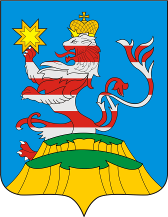 ПОСАДСКИЙВЕСТНИК2020июнь, 26,пятница,№ 28ЧĂВАШ РЕСПУБЛИКИСĚнтĚрвĂрри РАЙОНĚУРХАС КУШКĂ ЯЛ ПОСЕЛЕНИЙĚНАДМИНИСТРАЦИЙĚЙЫШĂНУ2020.06.16 50 № Урхас Кушка сали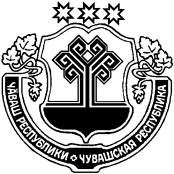 ЧУВАШСКАЯ РЕСПУБЛИКА
 МАРИИНСКО-ПОСАДСКИЙ РАЙОНАДМИНИСТРАЦИЯПЕРВОЧУРАШЕВСКОГОСЕЛЬСКОГО ПОСЕЛЕНИЯПОСТАНОВЛЕНИЕ16.06.2020 № 50село Первое ЧурашевоЧĂВАШ РЕСПУБЛИКИСĚнтĚрвĂрри РАЙОНĚУРХАС КУШКĂ ЯЛ ПОСЕЛЕНИЙĚНАДМИНИСТРАЦИЙĚЙЫШĂНУ2020.06.18 51 № Урхас Кушка салиЧУВАШСКАЯ РЕСПУБЛИКА
 МАРИИНСКО-ПОСАДСКИЙ РАЙОНАДМИНИСТРАЦИЯПЕРВОЧУРАШЕВСКОГОСЕЛЬСКОГО ПОСЕЛЕНИЯПОСТАНОВЛЕНИЕ18.06.2020 № 51село Первое ЧурашевоЧĂВАШ РЕСПУБЛИКИСĚнтĚрвĂрри РАЙОНĚУРХАС КУШКĂ ЯЛ ПОСЕЛЕНИЙĚНАДМИНИСТРАЦИЙĚЙЫШĂНУ2020.06.18 52 № Урхас Кушка салиЧУВАШСКАЯ РЕСПУБЛИКА
 МАРИИНСКО-ПОСАДСКИЙ РАЙОНАДМИНИСТРАЦИЯПЕРВОЧУРАШЕВСКОГОСЕЛЬСКОГО ПОСЕЛЕНИЯПОСТАНОВЛЕНИЕ18.06.2020 № 52село Первое ЧурашевоЧĂВАШ РЕСПУБЛИКИСĚнтĚрвĂрри РАЙОНĚУРХАС КУШКĂ ЯЛ ПОСЕЛЕНИЙĚНАДМИНИСТРАЦИЙĚЙЫШĂНУ2020.06.25 53 № Урхас Кушка салиЧУВАШСКАЯ РЕСПУБЛИКА
 МАРИИНСКО-ПОСАДСКИЙ РАЙОНАДМИНИСТРАЦИЯПЕРВОЧУРАШЕВСКОГОСЕЛЬСКОГО ПОСЕЛЕНИЯПОСТАНОВЛЕНИЕ25.06.2020 № 53село Первое ЧурашевоЧăваш РеспубликинСěнтěрвăррирайонěн администрацийěЙ Ы Ш Ă Н У№Сěнтěрвăрри хули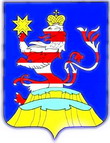 Чувашская РеспубликаАдминистрацияМариинско-ПосадскогорайонаП О С Т А Н О В Л Е Н И Е22.06.2020 № 397г. Мариинский ПосадПриложение к постановлению администрации Мариинско-Посадского района от 22.06.2020 № 397Приложение № 1
к Порядку предоставления субсидии муниципальным унитарным предприятиям Мариинско-Посадского района на погашение задолженности
для завершения процедуры ликвидацииПриложение № 2
к Порядку предоставления субсидии муниципальным унитарным предприятиям Мариинско-Посадского района на погашение задолженности для завершения процедуры ликвидацииНаименование вида затратСумма (руб.)Реквизиты платежного документа, подтверждающего факт оплатыСумма платежного документа, подтверждающего факт оплатыПримечаниеПриложение № 3
к Порядку предоставления субсидии муниципальным унитарным предприятиям Мариинско-Посадского района на погашение задолженности для завершения процедуры ликвидацииЧĂВАШ РЕСПУБЛИКИСĔнтĔрвĂрри РАЙОНĚКУКАШНИ ПОСЕЛЕНИЙĚНДЕПУТАТСЕН ПУХĂВĚЙЫШĂНУ23.06.2020 г. С-26/1 №Кукашни ялě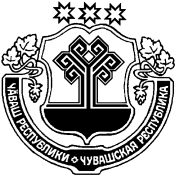 ЧУВАШСКАЯ РЕСПУБЛИКАМАРИИНСКО-ПОСАДСКИЙ РАЙОНСОБРАНИЕ ДЕПУТАТОВСУТЧЕВСКОГО СЕЛЬСКОГОПОСЕЛЕНИЯРЕШЕНИЕ23.06.2020 г. № С-26/1деревня СутчевоЧУВАШСКАЯ РЕСПУБЛИКАМАРИИНСКО-ПОСАДСКИЙ РАЙОНСОБРАНИЕ ДЕПУТАТОВСУТЧЕВСКОГО СЕЛЬСКОГОПОСЕЛЕНИЯРЕШЕНИЕ23.06.2020 г. № С-26/1деревня СутчевоО внесении изменений в решение Собрания депутатов Сутчевского сельского поселения от 16.08.2019 № С-11/4 «Об утверждении Положения о муниципальной службе в Сутчевском сельском поселении Мариинско – Посадского района Чувашской Республики»О внесении изменений в решение Собрания депутатов Сутчевского сельского поселения от 16.08.2019 № С-11/4 «Об утверждении Положения о муниципальной службе в Сутчевском сельском поселении Мариинско – Посадского района Чувашской Республики»О внесении изменений в решение Собрания депутатов Сутчевского сельского поселения от 16.08.2019 № С-11/4 «Об утверждении Положения о муниципальной службе в Сутчевском сельском поселении Мариинско – Посадского района Чувашской Республики»№ п\пНаименование заявителя№ участника1ЗАО « Агрофирма «Куснар» ИНН/ОГРН 2107901820/10321370014561№ п\пНаименование заявителя№ участника1ЗАО « Агрофирма «Куснар» ИНН/ОГРН 2107901820/10321370014561ЧĂВАШ РЕСПУБЛИКИСĔНТĔРВĂРРИ РАЙОНĚ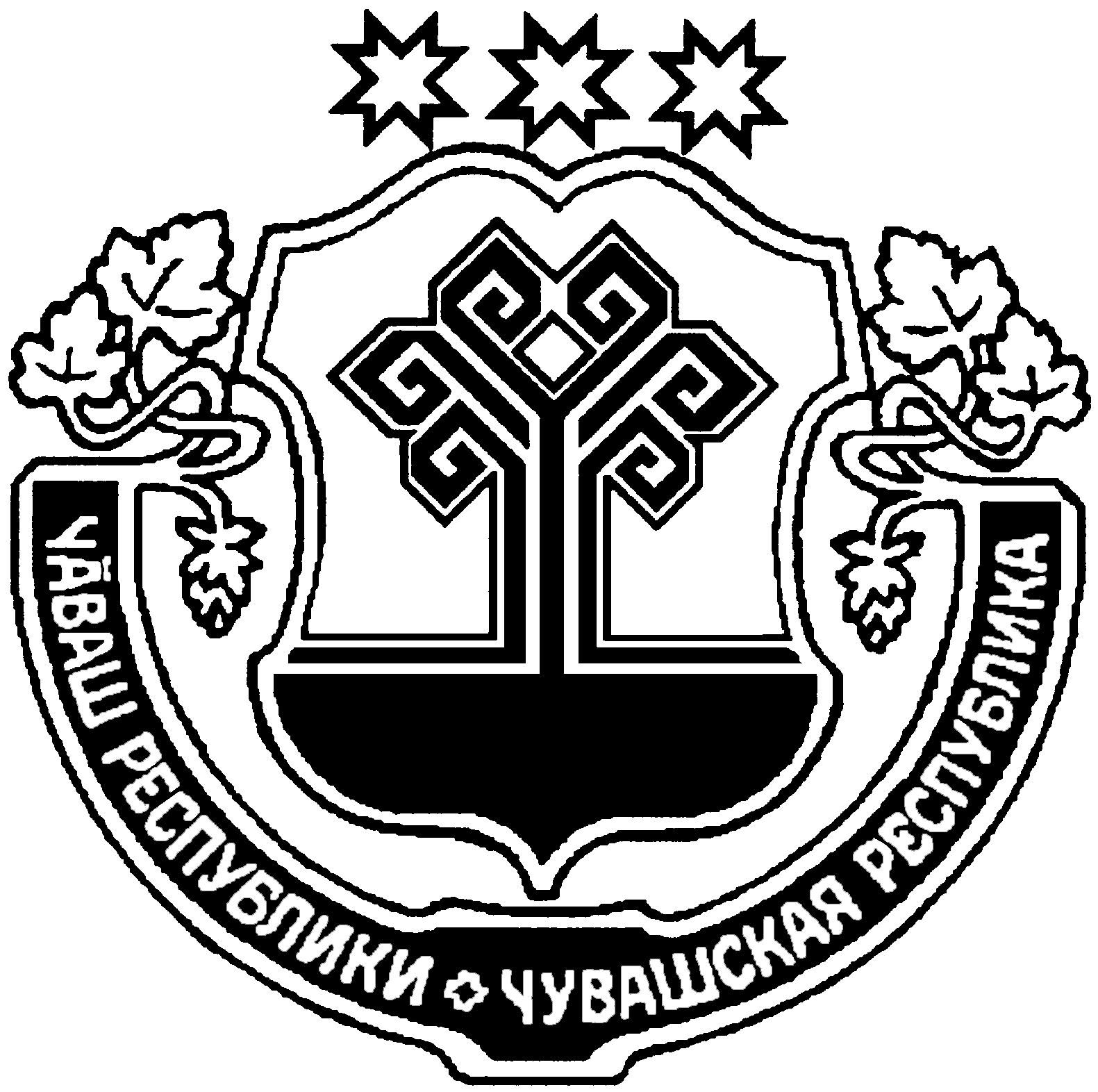 ЧУВАШСКАЯ РЕСПУБЛИКАМАРИИНСКО-ПОСАДСКИЙ РАЙОНУРХАС-КУШКĂ ПОСЕЛЕНИЙĚН ДЕПУТАТСЕН ПУХĂВĚ ЙЫШĂНУ 2020.06.18 85/1 № Урхас-кушкă салиСОБРАНИЕ ДЕПУТАТОВПЕРВОЧУРАШЕВСКОГО СЕЛЬСКОГО ПОСЕЛЕНИЯРЕШЕНИЕ18.06.2020 № 85/1село Первое ЧурашевоЧăваш РеспубликинСĕнтĕрвăрри районĕндепутатсен ПухăвĕЙ Ы Ш Ă Н У№О внесении изменений в решение Мариинско-Посадского районного Собрания депутатов Чувашской Республики от 16.12.2019 года № С-12/1 «О бюджете Мариинско-Посадского района Чувашской Республики на 2020 год и на плановый период 2021 и 2022 годов»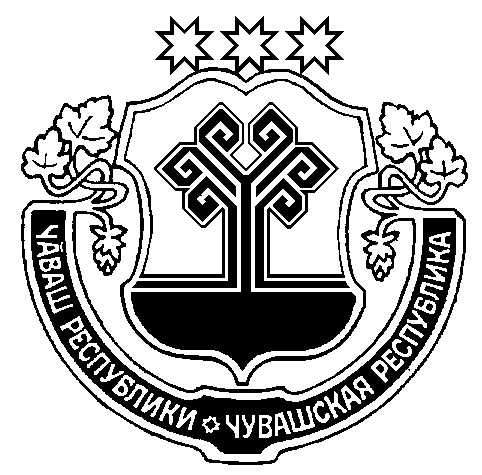 Чувашская РеспубликаМариинско-Посадскоерайонное Собрание депутатовР Е Ш Е Н И Е  23.06.2020 № C-4/1г. Мариинский Посад«Приложение 4.2к Решению Мариинско-Посадского районного Собрания депутатов  «О бюджете Мариинско-Посадского района Чувашской Республики на 2020 год и на плановый период 2021 и 2022 годов»Коды бюджетной классификации Российской ФедерацииНаименование доходовСумма(тыс. рублей)12310000000000000000НАЛОГОВЫЕ И НЕНАЛОГОВЫЕ ДОХОДЫ, всего- 559,3в том числе:10500000000000000НАЛОГИ НА СОВОКУПНЫЙ ДОХОД- 559,3из них:10502000020000110Единый налог на вмененный доход для отдельных видов деятельности- 559,3200 00000 000000000БЕЗВОЗМЕЗДНЫЕ ПОСТУПЛЕНИЯ11 528,92 02 00000 00 0000 000БЕЗВОЗМЕЗДНЫЕ ПОСТУПЛЕНИЯ ОТ ДРУГИХ БЮДЖЕТОВ БЮДЖЕТНОЙ СИСТЕМЫ РОССИЙСКОЙ ФЕДЕРАЦИИ11 528,9202 10000 00 0000 150Дотации бюджетам бюджетной системы Российской Федерации559,32 02 15002 05 0000150Дотации бюджетам муниципальных районов на поддержку мер по обеспечению сбалансированности бюджетов559,32 02 20000 00 0000 150Субсидии бюджетам бюджетной системы Российской Федерации (межбюджетные субсидии)10 897,22 02 25299 05 0000 150Субсидии бюджетам муниципальных районов на софинансирование расходных обязательств субъектов Российской Федерации, связанных с реализацией федеральной целевой программы "Увековечение памяти погибших при защите Отечества на 2019 - 2024 годы"198,32 02 29999 05 0000 150Прочие субсидии (инициативное бюджетирование)10 698,92 02 40000 00 0000 150Иные межбюджетные трансферты72,42 02 40014 05 0000 150Межбюджетные трансферты, передаваемые бюджетам муниципальных районов из бюджетов поселений на осуществление части полномочий по решению вопросов местного значения в соответствии с заключенными соглашениями- 150,02 02 49999 05 0000 150Прочие межбюджетные трансферты, передаваемые бюджетам муниципальных районов (профилактика мероприятий по недопущению завоза и распространению новой коронавирусной инфекции (CJVID-19)222,4ИТОГО10 969,6«Приложение 6.2к Решению Мариинско-Посадского районного Собрания депутатов  «О бюджете Мариинско-Посадского района Чувашской Республики на 2020 год и на плановый период 2021 и 2022 годов»НаименованиеРазделПодразделЦелевая статья (государственные программы и непрограмные направления деятельности)Группа (группа и подгруппа) вида расходовВсегоВ том числеВ том числеНаименованиеРазделПодразделЦелевая статья (государственные программы и непрограмные направления деятельности)Группа (группа и подгруппа) вида расходовВсегоСубсидии, субвенцииза счет бюджета Мариинско-Посадского района12345677ВСЕГО РАСХОДОВ11 256,811 119,6137,2ОБЩЕГОСУДАРСТВЕННЫЕ ВОПРОСЫ01- 456,5-- 456,5Функционирование Правительства Российской Федерации, высших исполнительных органов государственной власти субъектов Российской Федерации, местных администраций0104- 457,2-- 457,2Муниципальная программа "Развитие потенциала муниципального управления"0104Ч500000000- 457,2-- 457,2Обеспечение реализации государственной программы Чувашской Республики "Развитие потенциала государственного управления"0104Ч5Э0000000- 457,2-- 457,2Основное мероприятие "Общепрограммные расходы"0104Ч5Э0100000- 457,2-- 457,2Обеспечение функций муниципальных органов0104Ч5Э0100200- 457,2-- 457,2Закупка товаров, работ и услуг для обеспечения государственных (муниципальных) нужд0104Ч5Э0100200200- 457,2-- 457,2Иные закупки товаров, работ и услуг для обеспечения государственных (муниципальных) нужд0104Ч5Э0100200240- 457,2-- 457,2Другие общегосударственные вопросы01130,7-0,7Муниципальная программа "Развитие потенциала муниципального управления"0113Ч5000000000,7-0,7Обеспечение реализации государственной программы Чувашской Республики "Развитие потенциала государственного управления"0113Ч5Э00000000,7-0,7Основное мероприятие "Общепрограммные расходы"0113Ч5Э01000000,7-0,7Выполнение других обязательств муниципального образования Чувашской Республики0113Ч5Э01737700,7-0,7Иные бюджетные ассигнования0113Ч5Э01737708000,7-0,7Уплата налогов, сборов и иных платежей0113Ч5Э01737708500,7-0,7НАЦИОНАЛЬНАЯ БЕЗОПАСНОСТЬ И ПРАВООХРАНИТЕЛЬНАЯ ДЕЯТЕЛЬНОСТЬ03122,4222,4- 100,0Защита населения и территории от чрезвычайных ситуаций природного и техногенного характера, гражданская оборона0309- 100,0-- 100,0Муниципальная программа "Повышение безопасности жизнедеятельности населения и территорий Чувашской Республики"0309- 100,0-- 100,0Подпрограмма "Построение (развитие) аппаратно-программного комплекса "Безопасный город" на территории Чувашской Республики" муниципальной программы "Повышение безопасности жизнедеятельности населения и территорий Чувашской Республики"0309Ц850000000- 100,0-- 100,0Основное мероприятие "Обеспечение управления оперативной обстановкой в муниципальном образовании"0309Ц850500000- 100,0-- 100,0Содержание и развитие единой дежурно-диспетчерской службы (ЕДДС)0309Ц850576320- 100,0-- 100,0Закупка товаров, работ и услуг для обеспечения государственных (муниципальных) нужд0309Ц850576320200- 100,0-- 100,0Иные закупки товаров, работ и услуг для обеспечения государственных (муниципальных) нужд0309Ц850576320240- 100,0-- 100,0Другие вопросы в области национальной безопасности и правоохранительной деятельности0314222,4222,4-Муниципальная программа "Повышение безопасности жизнедеятельности населения и территорий Чувашской Республики"0314Ц800000000222,4222,4-Подпрограмма "Защита населения и территорий от чрезвычайных ситуаций природного и техногенного характера, обеспечение пожарной безопасности и безопасности населения на водных объектах на территории Чувашской Республики" муниципальной программы "Повышение безопасности жизнедеятельности населения и территорий Чувашской Республики"0314Ц810000000222,4222,4-Основное мероприятие "Обеспечение безопасности населения и муниципальной (коммунальной) инфраструктуры"0314Ц810500000222,4222,4-Реализация противоэпидемических (профилактических) мероприятий в целях недопущения завоза и распространения новой коронавирусной инфекции0314Ц81051591С222,4222,4-Закупка товаров, работ и услуг для обеспечения государственных (муниципальных) нужд0314Ц81051591С200222,4222,4-Иные закупки товаров, работ и услуг для обеспечения государственных (муниципальных) нужд0314Ц81051591С240222,4222,4-НАЦИОНАЛЬНАЯ ЭКОНОМИКА0410 356,510 066,1290,4Дорожное хозяйство (дорожные фонды)040910 066,110 066,1-Муниципальная программа Чувашской Республики "Комплексное развитие сельских территорий Чувашской Республики"0409A60000000010 066,110 066,1-Подпрограмма "Создание и развитие инфраструктуры на сельских территориях" государственной программы Чувашской Республики "Комплексное развитие сельских территорий Чувашской Республики"0409A62000000010 066,110 066,1-Основное мероприятие "Комплексное обустройство населенных пунктов, расположенных в сельской местности, объектами социальной и инженерной инфраструктуры, а также строительство и реконструкция автомобильных дорог"0409A62010000010 066,110 066,1-Реализация проектов развития общественной инфраструктуры, основанных на местных инициативах0409A6201S657010 066,110 066,1-Межбюджетные трансферты0409A6201S657050010 066,110 066,1-Субсидии0409A6201S657052010 066,110 066,1-Другие вопросы в области национальной экономики0412290,4-290,4Муниципальная программа «Развитие земельных и имущественных отношений»0412А400000000340,4-340,4Подпрограмма «Управление муниципальным имуществом» муниципальной программы «Развитие земельных и имущественных отношений»0412А410000000340,4-340,4Основное мероприятие "Создание единой системы учета государственного имущества Чувашской Республики и муниципального имущества"0412А410100000- 9,6-- 9,6Материально-техническое обеспечение базы данных о муниципальном имуществе, включая обеспечение архивного хранения бумажных документов0412A410173510- 9,6- 9,6Закупка товаров, работ и услуг для государственных (муниципальных) нужд0412A410173510200- 9,6- 9,6Иные закупки товаров, работ и услуг для обеспечения государственных (муниципальных) нужд0412A410173510240- 9,6- 9,6Основное мероприятие "Создание условий для максимального вовлечения в хозяйственный оборот муниципального имущества, в том числе земельных участков"0412A410200000350,0-350,0Обеспечение реализации полномочий по техническому учету, технической инвентаризации и определению кадастровой стоимости объектов недвижимости, а также мониторингу и обработке данных рынка недвижимости0412A410276120350,0-350,0Иные бюджетные ассигнования0412A410276120800350,0-350,0Субсидии юридическим лицам (кроме некоммерческих организаций), индивидуальным предпринимателям, физическим лицам - производителям товаров, работ, услуг0412A410276120810350,0-350,0Муниципальная программа "Экономическое развитие "0412Ч100000000- 50,0-- 50,0Подпрограмма "Развитие субъектов малого и среднего предпринимательства " муниципальной программы "Экономическое развитие "0412Ч120000000- 50,0-- 50,0Основное мероприятие "Совершенствование внешней среды развития малого и среднего предпринимательства"0412Ч120100000- 20,0-- 20,0Содействие формированию положительного имиджа предпринимательской деятельности0412Ч120176300- 20,0-- 20,0Закупка товаров, работ и услуг для государственных (муниципальных) нужд0412Ч120176300200- 20,0-- 20,0Иные закупки товаров, работ и услуг для обеспечения государственных (муниципальных) нужд0412Ч120176300240- 20,0-- 20,0Основное мероприятие "Развитие механизмов финансово-имущественной поддержки субъектов малого и среднего предпринимательства"0412Ч120200000- 30,0-- 30,0Оказание поддержки начинающим субъектам малого предпринимательства в создании и развитии собственного бизнеса0412Ч120274480- 30,0-- 30,0Иные бюджетные ассигнования0412Ч120274480800- 30,0-- 30,0Субсидии юридическим лицам (кроме некоммерческих организаций), индивидуальным предпринимателям, физическим лицам - производителям товаров, работ, услуг0412Ч120274480810- 30,0-- 30,0ЖИЛИЩНО-КОММУНАЛЬНОЕ ХОЗЯЙСТВО05348,9198,3150,6Коммунальное хозяйство0502148,6-148,6Муниципальная программа «Модернизация и развитие сферы жилищно-коммунального хозяйства»0502A100000000148,6-148,6Подпрограмма «Модернизация коммунальной инфраструктуры на территории Чувашской Республики» государственной программы Чувашской Республики «Модернизация и развитие сферы жилищно-коммунального хозяйства»0502A110000000148,6-148,6Основное мероприятие «Обеспечение качества жилищно-коммунальных услуг»0502A11010000042,5-42,5Реализация отдельных полномочий в области обращения с твердыми коммунальными отходами0502A11011976042,5-42,5Закупка товаров, работ и услуг для обеспечения государственных (муниципальных) нужд0502A11011976020042,5-42,5Иные закупки товаров, работ и услуг для обеспечения государственных (муниципальных) нужд0502A11011976024042,5-42,5Основное мероприятие "Улучшение потребительских и эксплуатационных характеристик жилищного фонда, обеспечивающих гражданам безопасные и комфортные условия проживания"0502A110300000106,1-106,1Осуществление функций по использованию муниципального жилищного фонда, содержание муниципального жилищного фонда, в том числе муниципальных нежилых помещений, не обремененных договорными обязательствами0502A110372950106,1-106,1Закупка товаров, работ и услуг для обеспечения государственных (муниципальных) нужд0502A110372950200106,1-106,1Иные закупки товаров, работ и услуг для обеспечения государственных (муниципальных) нужд0502A110372950240106,1-106,1Благоустройство0503200,3198,32,0Муниципальная программа "Развитие культуры и туризма"0503Ц400000000200,3198,32,0Подпрограмма "Развитие культуры в Чувашской Республике" муниципальной программы "Развитие культуры и туризма"0503Ц410000000200,3198,32,0Основное мероприятие "Развитие муниципальных учреждений культуры"0503Ц411500000200,3198,32,0Обустройство и восстановление воинских захоронений0503Ц4115L2990200,3198,32,0Межбюджетные трансферты0503Ц4115L2990500200,3198,32,0Субсидии0503Ц4115L2990520200,3198,32,0ОБРАЗОВАНИЕ07- 336,91 084,5-1421,4Дошкольное образование0701234,01 121,3- 887,3Муниципальная программа «Развитие образования»0701Ц700000000- 898,6-- 898,6Подпрограмма «Муниципальная поддержка развития образования» муниципальной программы «Развитие образования»0701Ц710000000- 898,6-- 898,6Основное мероприятие «Обеспечение деятельности организаций в сфере образования»0701Ц710100000- 898,6-- 898,6Обеспечение деятельности детских дошкольных образовательных организаций0701Ц710170670- 898,6-- 898,6Предоставление субсидий бюджетным, автономным учреждениям и иным некоммерческим организациям 0701Ц710170670600- 898,6-- 898,6Субсидии бюджетным учреждениям0701Ц710170670610- 898,6-- 898,6Муниципальная программа «Управление общественными финансами и муниципальным долгом»0701Ч4000000001 132,61 121,311,3Подпрограмма «Совершенствование бюджетной политики и обеспечение сбалансированности бюджета» муниципальной программы «Управление общественными финансами и муниципальным долгом»0701Ч4100000001 132,61 121,311,3Основное мероприятие «Осуществление мер финансовой поддержки бюджетов муниципальных районов, городских округов и поселений, направленных на обеспечение их сбалансированности и повышение уровня бюджетной обеспеченности»0701Ч4104000001 132,61 121,311,3Реализация вопросов местного значения в сфере образования, физической культуры и спорта0701Ч4104SA7101 132,61 121,311,3Предоставление субсидий бюджетным, автономным учреждениям и иным некоммерческим организациям0701Ч4104SA7106001 132,61 121,311,3Субсидии бюджетным учреждениям0701Ч4104SA7106101 132,61 121,311,3Общее образование0702- 294,54 298,2-4 592,7Муниципальная программа «Развитие образования»0702Ц700000000-4 636,1--4 636,1Подпрограмма «Муниципальная поддержка развития образования» муниципальной программы «Развитие образования»0702Ц710000000-3 796,1--3 796,1Основное мероприятие «Обеспечение деятельности организаций в сфере образования»0702Ц710100000-4 039,1--4 039,1Обеспечение деятельности муниципальных общеобразовательных организаций0702Ц710170550-4 039,1--4 039,1Предоставление субсидий бюджетным, автономным учреждениям и иным некоммерческим организациям0702Ц710170550600-4 039,1--4 039,1Субсидии бюджетным учреждениям0702Ц710170550610-4 039,1--4 039,1Приобретение оборудования для государственных и муниципальных образовательных организаций0702Ц712100000243,0-243,0Приобретение оборудования для муниципальных образовательных организаций в целях укрепления материально-технической базы0702Ц712179280243,0-243,0Закупка товаров, работ и услуг для обеспечения государственных (муниципальных) нужд0702Ц712179280200243,0-243,0Иные закупки товаров, работ и услуг для обеспечения государственных (муниципальных) нужд0702Ц71217928020243,0-243,0Подпрограмма "Создание в Чувашской Республике новых мест в общеобразовательных организациях в соответствии с прогнозируемой потребностью и современными условиями обучения" государственной программы Чувашской Республики "Развитие образования"0702Ц740000000- 840,0-- 840,0Основное мероприятие "Капитальный ремонт зданий государственных общеобразовательных организаций Чувашской Республики, муниципальных общеобразовательных организаций, имеющих износ 50 процентов и выше"0702Ц740200000- 840,0-- 840,0Укрепление материально-технической базы муниципальных образовательных организаций0702Ц7402S1660- 840,0-- 840,0Предоставление субсидий бюджетным, автономным учреждениям и иным некоммерческим организациям0702Ц7402S1660600- 840,0-- 840,0Субсидии автономным учреждениям0702Ц7402S1660610- 840,0-- 840,0Муниципальная программа «Управление общественными финансами и муниципальным долгом»0702Ч4000000004 341,64 298,243,4Подпрограмма «Совершенствование бюджетной политики и обеспечение сбалансированности бюджета» муниципальной программы «Управление общественными финансами и муниципальным долгом»0702Ч4100000004 341,64 298,243,4Основное мероприятие «Осуществление мер финансовой поддержки бюджетов муниципальных районов, городских округов и поселений, направленных на обеспечение их сбалансированности и повышение уровня бюджетной обеспеченности»0702Ч4104000004 341,64 298,243,4Реализация вопросов местного значения в сфере образования, физической культуры и спорта0702Ч4104SA7104 341,64 298,243,4Предоставление субсидий бюджетным, автономным учреждениям и иным некоммерческим организациям0702Ч4104SA7106004 341,64 298,2 43,4Субсидии бюджетным учреждениям0702Ч4104SA7106104 341,64 298,243,4Дополнительное образование детей0703-- 4 335,04 335,0Муниципальная программа "Развитие физической культуры и спорта"0703Ц5000000001 113,9-1 113,9Подпрограмма "Развитие спорта высших достижений и системы подготовки спортивного резерва" муниципальной программы "Развитие физической культуры и спорта"0703Ц5200000001 113,9-1 113,9Основное мероприятие "Содержание спортивных школ"0703Ц5201000001 113,9-1 113,9Обеспечение деятельности муниципальных детско-юношеских спортивных школ0703Ц5201703401 113,9-1 113,9Предоставление субсидий бюджетным, автономным учреждениям и иным некоммерческим организациям0703Ц5201703406001 113,9-1 113,9Субсидии автономным учреждениям0703Ц5201703406201 113,9-1 113,9Муниципальная программа «Развитие образования»0703Ц7000000003 264,8-3 264,8Подпрограмма «Муниципальная поддержка развития образования» муниципальной программы «Развитие образования»0703Ц7100000003 264,8-3 264,8Основное мероприятие «Обеспечение деятельности организаций в сфере образования»0703Ц7101000003 264,8-3 264,8Обеспечение деятельности муниципальных организаций дополнительного образования0703Ц7101705603 264,8-3 264,8Предоставление субсидий бюджетным, автономным учреждениям и иным некоммерческим организациям0703Ц7101705606003 264,8-3 264,8Субсидии автономным учреждениям0703Ц7101705606103 264,8-3 264,8Муниципальная программа «Управление общественными финансами и муниципальным долгом»0703Ч400000000- 4 378,7- 4 335,0- 43,7Подпрограмма «Совершенствование бюджетной политики и обеспечение сбалансированности бюджета» муниципальной программы «Управление общественными финансами и муниципальным долгом»0703Ч410000000- 4 378,7- 4 335,0- 43,7Основное мероприятие «Осуществление мер финансовой поддержки бюджетов муниципальных районов, городских округов и поселений, направленных на обеспечение их сбалансированности и повышение уровня бюджетной обеспеченности»0703Ч410400000- 4 378,7- 4 335,0- 43,7Реализация вопросов местного значения в сфере образования, физической культуры и спорта0703Ч4104SA710- 4 378,7- 4 335,0- 43,7Предоставление субсидий бюджетным, автономным учреждениям и иным некоммерческим организациям0703Ч4104SA710600- 4 378,7- 4 335,0- 43,7Субсидии бюджетным учреждениям0703Ч4104SA710610- 3 264,8- 3 232,2- 32,6Субсидии автономным учреждениям0703Ч4104SA710620- 1 113,9- 1 102,8- 11,1Молодежная политика0707- 276,4-- 276,4Муниципальная программа "Развитие образования"0707Ц700000000- 276,4-- 276,4Подпрограмма "Молодежь Чувашской Республики" государственной программы Чувашской Республики "Развитие образования"0707Ц720000000- 276,4-- 276,4Основное мероприятие "Организация отдыха детей"0707Ц720300000- 276,4-- 276,4Приобретение путевок в детские оздоровительные лагеря0707Ц720312170- 276,4-- 276,4Социальное обеспечение и иные выплаты населению0707Ц720312170300- 276,4-- 276,4Социальные выплаты гражданам, кроме публичных нормативных социальных выплат0707Ц720312170320- 276,4-- 276,4КУЛЬТУРА И КИНЕМАТОГРАФИЯ08- 0,3-- 0,3Культура0801- 0,3-- 0,3Муниципальная программа «Развитие культуры и туризма Мариинско-Посадского района Чувашской Республики на 2014-2020 годы0801Ц400000000 - 0,3-- 0,3Подпрограмма «Развитие культуры Мариинско-Посадского района» муниципальной программы «Развитие культуры и туризма Мариинско-Посадского района Чувашской Республики на 2014-2020 годы0801Ц410000000- 0,3-- 0,3Основное мероприятие "Развитие музейного дела"0801Ц410300000107,0-107,0Обеспечение деятельности муниципальных музеев0801Ц410340760107,0-107,0Предоставление субсидий бюджетным, автономным учреждениям и иным некоммерческим организациям0801Ц410340760600107,0-107,0Субсидии бюджетным учреждениям0801Ц410340760610107,0-107,0Основное мероприятие "Сохранение и развитие народного творчества"0801Ц410700000- 150,0-- 150,0Обеспечение деятельности муниципальных учреждений в сфере культурно-досугового обслуживания населения0801Ц410740390- 150,0-- 150,0Предоставление субсидий бюджетным, автономным учреждениям и иным некоммерческим организациям0801Ц410740390600- 150,0-- 150,0Субсидии автономным учреждениям0801Ц410740390620- 150,0-- 150,0Основное мероприятие "Развитие муниципальных учреждений культуры"0801Ц41150000042,7-42,7Подключение общедоступных библиотек к сети "Интернет" и развитие системы библиотечного дела с учетом задачи расширения информационных технологий и оцифровки в рамках поддержки отрасли культуры0801Ц4115L519242,7-42,7Предоставление субсидий бюджетным, автономным учреждениям и иным некоммерческим организациям0801Ц4115L519260042,7-42,7Субсидии бюджетным учреждениям0801Ц4115L519261042,7-42,7СОЦИАЛЬНАЯ ПОЛИТИКА10360,0-360,0Охрана семьи и детства1004360,0-360,0Муниципальная программа "Обеспечение граждан в Чувашской Республике доступным и комфортным жильем"1004A200000000360,0-360,0Подпрограмма "Поддержка строительства жилья в Чувашской Республике" муниципальной программы "Обеспечение граждан в Чувашской Республике доступным и комфортным жильем"1004A210000000360,0-360,0Основное мероприятие "Обеспечение граждан доступным жильем"1004A210300000360,0-360,0Предоставление социальных выплат молодым семьям на строительство (приобретение) жилья в рамках реализации мероприятий по обеспечению жильем молодых семей1004A2103L4970360,0-360,0Социальное обеспечение и иные выплаты населению1004A2103L4970300360,0-360,0Социальные выплаты гражданам, кроме публичных нормативных социальных выплат1004A2103L4970320360,0-360,0ФИЗИЧЕСКАЯ КУЛЬТУРА И СПОРТ1100229,9- 1 084,51 314,4Массовый спорт1102229,9 -1 084,51 314,4Муниципальная программа "Развитие физической культуры и спорта"1102Ц5000000001 325,4-1 325,4Подпрограмма "Развитие физической культуры и массового спорта" муниципальной программы "Развитие физической культуры и спорта"1102Ц5100000001 325,4-1 325,4Основное мероприятие "Физкультурно-оздоровительная и спортивно-массовая работа с населением"1102Ц5101000001 325,4-1 325,4Обеспечение деятельности муниципальных физкультурно-оздоровительных центров1102Ц5101703601 325,4-1 325,4Предоставление субсидий бюджетным, автономным учреждениям и иным некоммерческим организациям1102Ц5101703606001 325,4-1 325,4Субсидии автономным учреждениям1102Ц5101703606201 325,4-1 325,4Муниципальная программа "Управление общественными финансами и муниципальным долгом"1102Ч400000000- 1 095,5- 1 084,5- 11,0Подпрограмма "Совершенствование бюджетной политики и обеспечение сбалансированности бюджета" муниципальной программы "Управление общественными финансами и муниципальным долгом"1102Ч410000000- 1 095,5- 1 084,5- 11,0Основное мероприятие "Осуществление мер финансовой поддержки бюджетов муниципальных районов, городских округов и поселений, направленных на обеспечение их сбалансированности и повышение уровня бюджетной обеспеченности"1102Ч410400000- 1 095,5- 1 084,5- 11,0Реализация вопросов местного значения в сфере образования, физической культуры и спорта1102Ч4104SA710- 1 095,5- 1 084,5- 11,0Предоставление субсидий бюджетным, автономным учреждениям и иным некоммерческим организациям1102Ч4104SA710600- 1 095,5- 1 084,5- 11,0Субсидии автономным учреждениям1102Ч4104SA710620- 1 095,5- 1 084,5- 11,0МЕЖБЮДЖЕТНЫЕ ТРАНСФЕРТЫ БЮДЖЕТАМ СУБЪЕКТОВ РОССИЙСКОЙ ФЕДЕРАЦИИ Й МУНИЦИПАЛЬНЫХ ОБРАЗОВАНИЙ ОБЩЕГО ХАРАКТЕРА14632,8632,8-Прочие межбюджетные трансферты общего характера1403632,8632,8-Муниципальная программа Чувашской Республики "Комплексное развитие сельских территорий Чувашской Республики"1403А600000000632,8632,8-Подпрограмма "Создание и развитие инфраструктуры на сельских территориях" государственной программы Чувашской Республики "Комплексное развитие сельских территорий Чувашской Республики"1403A620000000632,8632,8-Основное мероприятие "Комплексное обустройство населенных пунктов, расположенных в сельской местности, объектами социальной и инженерной инфраструктуры, а также строительство и реконструкция автомобильных дорог"1403A620100000632,8632,8-Реализация проектов развития общественной инфраструктуры, основанных на местных инициативах1403A6201S6570632,8632,8-Межбюджетные трансферты1403A6201S6570500632,8632,8-Субсидии1403A6201S6570520632,8632,8-«Приложение 9.2к Решению Мариинско-Посадского районного Собрания депутатов  «О бюджете Мариинско-Посадского района Чувашской Республики на 2020 год и на плановый период 2021 и 2022 годов»ИЗМЕНЕНИЕраспределения бюджетных ассигнований по разделам, подразделам, целевым статьям (муниципальным программам и непрограммным направления деятельности) и группам (группам и подгруппам) видов расходов классификации расходов бюджета Мариинско-Посадского района Чувашской Республики на 2020 год, предусмотренного приложением 9 к Решению Мариинско-Посадского районного Собрания депутатов Чувашской Республики "О бюджете Мариинско-Посадского района Чувашской Республики на 2020 год и на плановый период 20201 и 2022 годов"ИЗМЕНЕНИЕраспределения бюджетных ассигнований по разделам, подразделам, целевым статьям (муниципальным программам и непрограммным направления деятельности) и группам (группам и подгруппам) видов расходов классификации расходов бюджета Мариинско-Посадского района Чувашской Республики на 2020 год, предусмотренного приложением 9 к Решению Мариинско-Посадского районного Собрания депутатов Чувашской Республики "О бюджете Мариинско-Посадского района Чувашской Республики на 2020 год и на плановый период 20201 и 2022 годов"ИЗМЕНЕНИЕраспределения бюджетных ассигнований по разделам, подразделам, целевым статьям (муниципальным программам и непрограммным направления деятельности) и группам (группам и подгруппам) видов расходов классификации расходов бюджета Мариинско-Посадского района Чувашской Республики на 2020 год, предусмотренного приложением 9 к Решению Мариинско-Посадского районного Собрания депутатов Чувашской Республики "О бюджете Мариинско-Посадского района Чувашской Республики на 2020 год и на плановый период 20201 и 2022 годов"ИЗМЕНЕНИЕраспределения бюджетных ассигнований по разделам, подразделам, целевым статьям (муниципальным программам и непрограммным направления деятельности) и группам (группам и подгруппам) видов расходов классификации расходов бюджета Мариинско-Посадского района Чувашской Республики на 2020 год, предусмотренного приложением 9 к Решению Мариинско-Посадского районного Собрания депутатов Чувашской Республики "О бюджете Мариинско-Посадского района Чувашской Республики на 2020 год и на плановый период 20201 и 2022 годов"ИЗМЕНЕНИЕраспределения бюджетных ассигнований по разделам, подразделам, целевым статьям (муниципальным программам и непрограммным направления деятельности) и группам (группам и подгруппам) видов расходов классификации расходов бюджета Мариинско-Посадского района Чувашской Республики на 2020 год, предусмотренного приложением 9 к Решению Мариинско-Посадского районного Собрания депутатов Чувашской Республики "О бюджете Мариинско-Посадского района Чувашской Республики на 2020 год и на плановый период 20201 и 2022 годов"ИЗМЕНЕНИЕраспределения бюджетных ассигнований по разделам, подразделам, целевым статьям (муниципальным программам и непрограммным направления деятельности) и группам (группам и подгруппам) видов расходов классификации расходов бюджета Мариинско-Посадского района Чувашской Республики на 2020 год, предусмотренного приложением 9 к Решению Мариинско-Посадского районного Собрания депутатов Чувашской Республики "О бюджете Мариинско-Посадского района Чувашской Республики на 2020 год и на плановый период 20201 и 2022 годов"(тыс. рублей)(тыс. рублей)(тыс. рублей)(тыс. рублей)(тыс. рублей)(тыс. рублей)НаименованиеЦелевая статья (государственные прог-раммы и непрограммные направления деятельности)Группа вида расходаРазделПодразделСумма1234567Всего11 256,81.Муниципальная программа "Модернизация и развитие сферы жилищно-коммунального хозяйства"А100000000148,61.1.Подпрограмма "Модернизация коммунальной инфраструктуры на территории Чувашской Республики" государственной программы Чувашской Республики "Модернизация и развитие сферы жилищно-коммунального хозяйства"А110000000148,6Основное мероприятие "Обеспечение качества жилищно-коммунальных услуг"А11010000042,5Реализация отдельных полномочий в области обращения с твердыми коммунальными отходамиA11011976042,5Закупка товаров, работ и услуг для обеспечения государственных (муниципальных) нуждA11011976020042,5Иные закупки товаров, работ и услуг для обеспечения государственных (муниципальных) нуждA11011976024042,5Жилищно-коммунальное хозяйствоA1101197602400542,5Коммунальное хозяйствоA110119760240050242,5Основное мероприятие "Улучшение потребительских и эксплуатационных характеристик жилищного фонда, обеспечивающих гражданам безопасные и комфортные условия проживания"A110300000106,1Осуществление функций по использованию муниципального жилищного фонда, содержание муниципального жилищного фонда, в том числе муниципальных нежилых помещений, не обремененных договорными обязательствамиA110372950106,1Закупка товаров, работ и услуг для обеспечения государственных (муниципальных) нуждA110372950106,1Иные закупки товаров, работ и услуг для обеспечения государственных (муниципальных) нуждA110372950106,1Жилищно-коммунальное хозяйствоA11037295005106,1Коммунальное хозяйствоA1103729500502106,12.Муниципальная программа "Обеспечение граждан в Чувашской Республике доступным и комфортным жильем"А200000000360,02.1Подпрограмма "Поддержка строительства жилья в Чувашской Республике" муниципальной программы "Обеспечение граждан в Чувашской Республике доступным и комфортным жильем"А210000000360,0Основное мероприятие "Обеспечение граждан доступным жильем"A210300000360,0Предоставление социальных выплат молодым семьям на строительство (приобретение) жилья в рамках реализации мероприятий по обеспечению жильем молодых семейA2103L4970360,0Социальное обеспечение и иные выплаты населениюA2103L4970300360,0Социальные выплаты гражданам, кроме публичных нормативных социальных выплатA2103L4970320360,0Социальная политикаA2103L4970320360,0Охрана семьи и детстваA2103L4970320360,03.Муниципальная программа "Развитие земельных и имущественных отношений"А400000000340,43.1Подпрограмма "Управление муниципальным имуществом" муниципальной программы "Развитие земельных и имущественных отношений"А410000000- 9,6Основное мероприятие "Создание единой системы учета государственного имущества Чувашской Республики и муниципального имущества"А410100000- 9,6Материально-техническое обеспечение базы данных о муниципальном имуществе, включая обеспечение архивного хранения бумажных документовA410173510- 9,6Закупка товаров, работ и услуг для государственных (муниципальных) нуждA410173510200- 9,6Иные закупки товаров, работ и услуг для обеспечения государственных (муниципальных) нуждA410173510240- 9,6Национальная экономикаA41017351024004- 9,6Другие вопросы в области национальной экономикиA4101735102400412- 9,6Основное мероприятие "Создание условий для максимального вовлечения в хозяйственный оборот муниципального имущества, в том числе земельных участков"A410200000350,0Обеспечение реализации полномочий по техническому учету, технической инвентаризации и определению кадастровой стоимости объектов недвижимости, а также мониторингу и обработке данных рынка недвижимостиA410276120350,0Иные бюджетные ассигнованияA410276120800350,0Субсидии юридическим лицам (кроме некоммерческих организаций), индивидуальным предпринимателям, физическим лицам - производителям товаров, работ, услугA410276120810350,0Национальная экономикаA41027612081004350,0Другие вопросы в области национальной экономикиA4102761208100412350,04.Муниципальная программа Чувашской Республики "Комплексное развитие сельских территорий Чувашской Республики"А60000000010 698,94.1.Подпрограмма "Создание и развитие инфраструктуры на сельских территориях" государственной программы Чувашской Республики "Комплексное развитие сельских территорий Чувашской Республики"А62000000010 698,9Основное мероприятие "Комплексное обустройство населенных пунктов, расположенных в сельской местности, объектами социальной и инженерной инфраструктуры, а также строительство и реконструкция автомобильных дорог"A62010000010 698,9Реализация проектов развития общественной инфраструктуры, основанных на местных инициативахA6201S657010 698,9Межбюджетные трансфертыA6201S657050010 698,9СубсидииA6201S657052010 698,9Национальная экономикаA6201S657052004 10 066,1Дорожное хозяйство (дорожные фонды)A6201S6570520040910 066,1Межбюджетные трансферты общего характера бюджетам субъектов Российской Федерации и муниципальных образованийA6201S657052014632,8Прочие межбюджетные трансфертыA6201S65705201403632,85.Муниципальная программа «Развитие культуры и туризма»Ц400000000200,05.1.Подпрограмма "Развитие культуры в Мариинско-Посадском районе Чувашской Республике" муниципальной программы "Развитие культуры и туризма"Ц410000000200,0Основное мероприятие "Развитие музейного дела"Ц410300000107,0Обеспечение деятельности муниципальных музеевЦ410340760107,0Предоставление субсидий бюджетным, автономным учреждениям и иным некоммерческим организациямЦ410340760620107,0Субсидии бюджетным учреждениямЦ410340760610107,0Культура, кинематографияЦ41034076061008107,0КультураЦ4103407606100801107,0Основное мероприятие "Сохранение и развитие народного творчества"Ц410700000- 150,0Обеспечение деятельности учреждений в сфере культурно-досугового обслуживания населенияЦ410740390- 150,0Предоставление субсидий бюджетным, автономным учреждениям и иным некоммерческим организациямЦ410740390600- 150,0Субсидии автономным учреждениямЦ410740390620- 150,0Культура, кинематографияЦ41074039062008- 150,0КультураЦ4107403906200801- 150,0Основное мероприятие "Развитие муниципальных учреждений культуры"Ц411500000243,0Подключение общедоступных библиотек к сети "Интернет" и развитие системы библиотечного дела с учетом задачи расширения информационных технологий и оцифровки в рамках поддержки отрасли культурыЦ4115L519242,7Предоставление субсидий бюджетным, автономным учреждениям и иным некоммерческим организациямЦ4115L519260042,7Субсидии автономным учреждениямЦ4115L519262042,7Культура, кинематографияЦ4115L51926200842,7КультураЦ4115L5192620080142,7Обустройство и восстановление воинских захороненийЦ4115L2990200,3Межбюджетные трансфертыЦ4115L2990500200,3СубсидииЦ4115L2990520200,3Жилищно-коммунальное хозяйствоЦ4115L299052005200,3БлагоустройствоЦ4115L29905200503200,36.Муниципальная программа "Развитие физической культуры и спорта"Ц5000000002 439,36.1Подпрограмма "Развитие физической культуры и массового спорта" муниципальной программы "Развитие физической культуры и спорта"Ц5100000001 325,4Основное мероприятие "Физкультурно-оздоровительная и спортивно-массовая работа с населением"Ц5101000001 325,4Обеспечение деятельности муниципальных физкультурно-оздоровительных центровЦ5101703601 325,4Предоставление субсидий бюджетным, автономным учреждениям и иным некоммерческим организациямЦ5101703606001 325,4Субсидии автономным учреждениямЦ5101703606201 325,4Физическая культура и спортЦ510170360620111 325,4Массовый спортЦ51017036062011021 325,46.2Подпрограмма "Развитие спорта высших достижений и системы подготовки спортивного резерва" муниципальной программы "Развитие физической культуры и спорта"Ц5200000001 113,9Основное мероприятие "Содержание спортивных школ"Ц5201000001 113,9Обеспечение деятельности муниципальных детско-юношеских спортивных школЦ5201703401 113,9Предоставление субсидий бюджетным, автономным учреждениям и иным некоммерческим организациямЦ5201703406001 113,9Субсидии автономным учреждениямЦ5201703406201 113,9Физическая культура и спортЦ520170340620111 113,9Массовый спортЦ52017034062011021 113,97.Муниципальная программа "Развитие образования" Ц700000000- 2 546,37.1Подпрограмма "Поддержка развития образования"Ц710000000- 1 429,9Основное мероприятие "Обеспечение деятельности организаций в сфере образования"Ц710100000- 1 672,9Обеспечение деятельности муниципальных общеобразовательных организацийЦ710170550- 4 039,1Предоставление субсидий бюджетным, автономным учреждениям и иным некоммерческим организациямЦ710170550600- 4 039,1Субсидии бюджетным учреждениямЦ710170550610- 4 039,1ОбразованиеЦ71017055061007- 4 039,1Общее образованиеЦ7101705506100702- 4 039,1Обеспечение деятельности муниципальных организаций дополнительного образованияЦ7101705603 264,8Предоставление субсидий бюджетным, автономным учреждениям и иным некоммерческим организациямЦ7101705606003 264,8Субсидии бюджетным учреждениямЦ7101705606103 264,8ОбразованиеЦ710170560610073 264,8Дополнительное образование детейЦ71017056061007033 264,8Обеспечение деятельности детских дошкольных образовательных организацийЦ710170670- 898,6Предоставление субсидий бюджетным, автономным учреждениям и иным некоммерческим организациямЦ710170670600- 898,6Субсидии бюджетным учреждениямЦ710170670610- 898,6 ОбразованиеЦ71017067061007- 898,6Дошкольное образованиеЦ7101706706100701- 898,6Приобретение оборудования для государственных и муниципальных образовательных организацийЦ712100000243,0Приобретение оборудования для муниципальных образовательных организаций в целях укрепления материально-технической базыЦ712179280243,0Закупка товаров, работ и услуг для государственных (муниципальных) нуждЦ712179280200243,0Иные закупки товаров, работ и услуг для обеспечения государственных (муниципальных) нуждЦ712179280240243,0ОбразованиеЦ71217928024007243,0Общее образованиеЦ7121792802400702243,07.2Подпрограмма "Молодежь Чувашской Республики" государственной программы Чувашской Республики "Развитие образования"Ц720000000- 276,4Основное мероприятие "Организация отдыха детей"Ц720300000- 276,4Приобретение путевок в детские оздоровительные лагеряЦ720312170- 276,4Социальное обеспечение и иные выплаты населениюЦ720312170300- 276,4Социальные выплаты гражданам, кроме публичных нормативных социальных выплатЦ720312170320- 276,4ОбразованиеЦ72031217032007- 276,4Молодежная политикаЦ7203121703200707- 276,47.3Подпрограмма "Создание в Чувашской Республике новых мест в общеобразовательных организациях в соответствии с прогнозируемой потребностью и современными условиями обучения" государственной программы Чувашской Республики "Развитие образования"Ц740000000- 840,0Основное мероприятие "Капитальный ремонт зданий государственных общеобразовательных организаций Чувашской Республики, муниципальных общеобразовательных организаций, имеющих износ 50 процентов и выше"Ц740200000- 840,0Укрепление материально-технической базы муниципальных образовательных организацийЦ7402S1660840,0Предоставление субсидий бюджетным, автономным учреждениям и иным некоммерческим организациямЦ7402S1660600 - 840,0Субсидии бюджетным учреждениямЦ7402S1660 610- 840,0ОбразованиеЦ7402S1660610 07- 840,0Общее образованиеЦ7402S16606100702- 840,08.Муниципальная программа "Повышение безопасности жизнедеятельности населения и территорий Чувашской Республики"Ц800000000122,48.1Подпрограмма "Защита населения и территорий от чрезвычайных ситуаций природного и техногенного характера, обеспечение пожарной безопасности и безопасности населения на водных объектах на территории Чувашской Республики" муниципальной программы "Повышение безопасности жизнедеятельности населения и территорий Чувашской Республики"Ц810000000222,4Основное мероприятие "Обеспечение безопасности населения и муниципальной (коммунальной) инфраструктуры"Ц810500000222,4Реализация противоэпидемических (профилактических) мероприятий в целях недопущения завоза и распространения новой коронавирусной инфекцииЦ81051591С222,4Закупка товаров, работ и услуг для государственных (муниципальных) нуждЦ81051591С200222,4Иные закупки товаров, работ и услуг для обеспечения государственных (муниципальных) нуждЦ81051591С240222,4Национальная и правоохранительная деятельность Ц81051591С24003222,4Другие вопросы в области национальной безопасности и правоохранительной деятельностиЦ81051591С2400314222,48.2Подпрограмма "Построение (развитие) аппаратно-программного комплекса "Безопасный город" на территории Чувашской Республики" муниципальной программы "Повышение безопасности жизнедеятельности населения и территорий Чувашской Республики"Ц850000000- 100,0Основное мероприятие "Обеспечение управления оперативной обстановкой в муниципальном образовании"Ц850500000- 100,0Содержание и развитие единой дежурно-диспетчерской службы (ЕДДС)Ц850576320- 100,0Закупка товаров, работ и услуг для обеспечения государственных (муниципальных) нуждЦ850576320200- 100,0Иные закупки товаров, работ и услуг для обеспечения государственных (муниципальных) нуждЦ850576320240- 100,0Национальная и правоохранительная деятельностьЦ85057632024003- 100,0Защита населения и территории от чрезвычайных ситуаций природного и техногенного характера, гражданская оборонаЦ8505763202400309- 100,09.Муниципальная программа "Экономическое развитие "Ч100000000- 50,09.1Подпрограмма "Развитие субъектов малого и среднего предпринимательства " муниципальной программы "Экономическое развитие "Ч120000000- 50,0Основное мероприятие "Совершенствование внешней среды развития малого и среднего предпринимательства"Ч120100000- 50,0Содействие формированию положительного имиджа предпринимательской деятельностиЧ120176300- 20,0Закупка товаров, работ и услуг для государственных (муниципальных) нуждЧ120176300200- 20,0Иные закупки товаров, работ и услуг для обеспечения государственных (муниципальных) нуждЧ120176300240- 20,0Национальная экономикаЧ12017630024004- 20,0Другие вопросы в области национальной экономикиЧ1201763002400412- 20,0Основное мероприятие "Развитие механизмов финансово-имущественной поддержки субъектов малого и среднего предпринимательства"Ч120200000- 30,0Оказание поддержки начинающим субъектам малого предпринимательства в создании и развитии собственного бизнесаЧ120274480- 30,0Иные бюджетные ассигнованияЧ120274480800- 30,0Субсидии юридическим лицам (кроме некоммерческих организаций), индивидуальным предпринимателям, физическим лицам - производителям товаров, работ, услугЧ120274480810- 30,0Национальная экономикаЧ120274480810- 30,0Другие вопросы в области национальной экономикиЧ1202744808100412- 30,010.Муниципальная программа "Управление общественными финансами и муниципальным долгом"Ч400000000-10.1Подпрограмма "Совершенствование бюджетной политики и обеспечение сбалансированности бюджета" муниципальной программы "Управление общественными финансами и муниципальным долгом"Ч410000000-Основное мероприятие "Осуществление мер финансовой поддержки бюджетов муниципальных районов, городских округов и поселений, направленных на обеспечение их сбалансированности и повышение уровня бюджетной обеспеченности"Ч410400000-Реализация вопросов местного значения в сфере образования, физической культуры и спортаЧ4104SA710-Предоставление субсидий бюджетным, автономным учреждениям и иным некоммерческим организациямЧ4104SA710600-Субсидии бюджетным учреждениямЧ4104SA7106102 209,4ОбразованиеЧ4104SA710610072 209,4Дошкольное образованиеЧ4104SA71061007011 132,6Общее образованиеЧ4104SA71061007024 341,6Дополнительное образование детейЧ4104SA7106100703- 3 264,8Субсидии автономным учреждениямЧ4104SA710620- 2 209,4 ОбразованиеЧ4104SA71062007- 1 113,9Дополнительное образование детейЧ4104SA7106200703- 1 113,9Физическая культура и спортЧ4104SA71062011- 1 095,5Массовый спортЧ4104SA7106201102- 1 095,511.Муниципальная программа "Развитие потенциала муниципального управления"Ч500000000- 456,511.1Обеспечение реализации государственной программы Чувашской Республики "Развитие потенциала государственного управления"Ч5Э0000000- 457,2Основное мероприятие "Общепрограммные расходы"Ч5Э0100000- 457,2Обеспечение функций муниципальных органовЧ5Э0100200- 457,2Закупка товаров, работ и услуг для государственных (муниципальных) нуждЧ5Э0100200200- 457,2Иные закупки товаров, работ и услуг для обеспечения государственных (муниципальных) нуждЧ5Э0100200240- 457,2Общегосударственные вопросыЧ5Э010020024001- 457,2Функционирование Правительства Российской Федерации, высших исполнительных органов государственной власти субъектов Российской Федерации, местных администрацийЧ5Э01002002400104- 457,2Выполнение других обязательств муниципального образования Чувашской РеспубликиЧ5Э01737700,7 Иные бюджетные ассигнованияЧ5Э01737708000,7Уплата налогов, сборов и иных платежейЧ5Э01737708500,7Общегосударственные вопросыЧ5Э0173770850010,7Другие общегосударственные вопросыЧ5Э017377085001130,7«Приложение 11.2к Решению Мариинско-Посадского районного Собрания депутатов  «О бюджете Мариинско-Посадского района Чувашской Республики на 2020 год и на плановый период 2021 и 2022 годов»ИЗМЕНЕНИЕ ведомственной структуры расходов бюджета Мариинско - Посадского района Чувашской Республики на 2020 год, предусмотренной приложением 11 к решению Мариинско-Посадского районного Собрания депутатов Чувашской Республики «О бюджете Мариинско-Посадского района Чувашской Республики на 2020 год и на плановый период 2021 и 2022 годов»ИЗМЕНЕНИЕ ведомственной структуры расходов бюджета Мариинско - Посадского района Чувашской Республики на 2020 год, предусмотренной приложением 11 к решению Мариинско-Посадского районного Собрания депутатов Чувашской Республики «О бюджете Мариинско-Посадского района Чувашской Республики на 2020 год и на плановый период 2021 и 2022 годов»ИЗМЕНЕНИЕ ведомственной структуры расходов бюджета Мариинско - Посадского района Чувашской Республики на 2020 год, предусмотренной приложением 11 к решению Мариинско-Посадского районного Собрания депутатов Чувашской Республики «О бюджете Мариинско-Посадского района Чувашской Республики на 2020 год и на плановый период 2021 и 2022 годов»ИЗМЕНЕНИЕ ведомственной структуры расходов бюджета Мариинско - Посадского района Чувашской Республики на 2020 год, предусмотренной приложением 11 к решению Мариинско-Посадского районного Собрания депутатов Чувашской Республики «О бюджете Мариинско-Посадского района Чувашской Республики на 2020 год и на плановый период 2021 и 2022 годов»ИЗМЕНЕНИЕ ведомственной структуры расходов бюджета Мариинско - Посадского района Чувашской Республики на 2020 год, предусмотренной приложением 11 к решению Мариинско-Посадского районного Собрания депутатов Чувашской Республики «О бюджете Мариинско-Посадского района Чувашской Республики на 2020 год и на плановый период 2021 и 2022 годов»ИЗМЕНЕНИЕ ведомственной структуры расходов бюджета Мариинско - Посадского района Чувашской Республики на 2020 год, предусмотренной приложением 11 к решению Мариинско-Посадского районного Собрания депутатов Чувашской Республики «О бюджете Мариинско-Посадского района Чувашской Республики на 2020 год и на плановый период 2021 и 2022 годов»ИЗМЕНЕНИЕ ведомственной структуры расходов бюджета Мариинско - Посадского района Чувашской Республики на 2020 год, предусмотренной приложением 11 к решению Мариинско-Посадского районного Собрания депутатов Чувашской Республики «О бюджете Мариинско-Посадского района Чувашской Республики на 2020 год и на плановый период 2021 и 2022 годов»(тыс. рублей)(тыс. рублей)(тыс. рублей)(тыс. рублей)(тыс. рублей)(тыс. рублей)(тыс. рублей)НаименованиеГлавный распорядительРазделПодразделЦелевая статья (государственные прог-раммы и непрограммные направления деятельности)Группа вида расходовСумма1234567Всего11 256,8Администрация Мариинско-Посадского района Чувашской Республики90311 206,8ОБЩЕГОСУДАРСТВЕННЫЕ ВОПРОСЫ90301- 456,5Функционирование Правительства Российской Федерации, высших исполнительных органов государственной власти субъектов Российской Федерации, местных администраций9030104- 457,2Муниципальная программа "Развитие потенциала муниципального управления"9030104Ч500000000- 457,2Обеспечение реализации государственной программы Чувашской Республики "Развитие потенциала государственного управления"9030104Ч5Э0000000- 457,2Основное мероприятие "Общепрограммные расходы"9030104Ч5Э0100000- 457,2Обеспечение функций муниципальных органов9030104Ч5Э0100200- 457,2Закупка товаров, работ и услуг для обеспечения государственных (муниципальных) нужд9030104Ч5Э0100200200- 457,2Иные закупки товаров, работ и услуг для обеспечения государственных (муниципальных) нужд9030104Ч5Э0100200240- 457,2Другие общегосударственные вопросы90301130,7Муниципальная программа "Развитие потенциала муниципального управления"9030113Ч5000000000,7Обеспечение реализации государственной программы Чувашской Республики "Развитие потенциала государственного управления"9030113Ч5Э00000000,7Основное мероприятие "Общепрограммные расходы"9030113Ч5Э01000000,7Выполнение других обязательств муниципального образования Чувашской Республики9030113Ч5Э01737700,7Иные бюджетные ассигнования9030113Ч5Э01737708000,7Уплата налогов, сборов и иных платежей9030113Ч5Э01737708500,7НАЦИОНАЛЬНАЯ БЕЗОПАСНОСТЬ И ПРАВООХРАНИТЕЛЬНАЯ ДЕЯТЕЛЬНОСТЬ90303122,4Защита населения и территории от чрезвычайных ситуаций природного и техногенного характера, гражданская оборона9030309- 100,0Муниципальная программа "Повышение безопасности жизнедеятельности населения и территорий Чувашской Республики"9030309- 100,0Подпрограмма "Построение (развитие) аппаратно-программного комплекса "Безопасный город" на территории Чувашской Республики" муниципальной программы "Повышение безопасности жизнедеятельности населения и территорий Чувашской Республики"9030309Ц850000000- 100,0Основное мероприятие "Обеспечение управления оперативной обстановкой в муниципальном образовании"9030309Ц850500000- 100,0Содержание и развитие единой дежурно-диспетчерской службы (ЕДДС)9030309Ц850576320- 100,0Закупка товаров, работ и услуг для обеспечения государственных (муниципальных) нужд9030309Ц850576320200- 100,0Иные закупки товаров, работ и услуг для обеспечения государственных (муниципальных) нужд9030309Ц850576320240- 100,0Другие вопросы в области национальной безопасности и правоохранительной деятельности9030314222,4Муниципальная программа "Повышение безопасности жизнедеятельности населения и территорий Чувашской Республики"9030314Ц800000000222,4Подпрограмма "Защита населения и территорий от чрезвычайных ситуаций природного и техногенного характера, обеспечение пожарной безопасности и безопасности населения на водных объектах на территории Чувашской Республики" муниципальной программы "Повышение безопасности жизнедеятельности населения и территорий Чувашской Республики"9030314Ц810000000222,4Основное мероприятие "Обеспечение безопасности населения и муниципальной (коммунальной) инфраструктуры"9030314Ц810500000222,4Реализация противоэпидемических (профилактических) мероприятий в целях недопущения завоза и распространения новой коронавирусной инфекции9030314Ц81051591С222,4Закупка товаров, работ и услуг для обеспечения государственных (муниципальных) нужд9030314Ц81051591С200222,4Иные закупки товаров, работ и услуг для обеспечения государственных (муниципальных) нужд9030314Ц81051591С240222,4НАЦИОНАЛЬНАЯ ЭКОНОМИКА9030410 356,5Дорожное хозяйство (дорожные фонды)903040910 066,1Муниципальная программа Чувашской Республики "Комплексное развитие сельских территорий Чувашской Республики"9030409A60000000010 066,1Подпрограмма "Создание и развитие инфраструктуры на сельских территориях" государственной программы Чувашской Республики "Комплексное развитие сельских территорий Чувашской Республики"9030409A62000000010 066,1Основное мероприятие "Комплексное обустройство населенных пунктов, расположенных в сельской местности, объектами социальной и инженерной инфраструктуры, а также строительство и реконструкция автомобильных дорог"9030409A62010000010 066,1Реализация проектов развития общественной инфраструктуры, основанных на местных инициативах9030409A6201S657010 066,1Межбюджетные трансферты9030409A6201S657050010 066,1Субсидии9030409A6201S657052010 066,1Другие вопросы в области национальной экономики9030412290,4Муниципальная программа «Развитие земельных и имущественных отношений»9030412А400000000340,4Подпрограмма «Управление муниципальным имуществом» муниципальной программы «Развитие земельных и имущественных отношений»9030412А410000000340,4Основное мероприятие "Создание единой системы учета государственного имущества Чувашской Республики и муниципального имущества"9030412А410100000- 9,6Материально-техническое обеспечение базы данных о муниципальном имуществе, включая обеспечение архивного хранения бумажных документов9030412A410173510- 9,6Закупка товаров, работ и услуг для государственных (муниципальных) нужд9030412A410173510200- 9,6Иные закупки товаров, работ и услуг для обеспечения государственных (муниципальных) нужд9030412A410173510240- 9,6Основное мероприятие "Создание условий для максимального вовлечения в хозяйственный оборот муниципального имущества, в том числе земельных участков"9030412A410200000350,0Обеспечение реализации полномочий по техническому учету, технической инвентаризации и определению кадастровой стоимости объектов недвижимости, а также мониторингу и обработке данных рынка недвижимости9030412A410276120350,0Иные бюджетные ассигнования9030412A410276120800350,0Субсидии юридическим лицам (кроме некоммерческих организаций), индивидуальным предпринимателям, физическим лицам - производителям товаров, работ, услуг9030412A410276120810350,0Муниципальная программа "Экономическое развитие "9030412Ч100000000- 50,0Подпрограмма "Развитие субъектов малого и среднего предпринимательства " муниципальной программы "Экономическое развитие "9030412Ч120000000- 50,0Основное мероприятие "Совершенствование внешней среды развития малого и среднего предпринимательства"9030412Ч120100000- 20,0Содействие формированию положительного имиджа предпринимательской деятельности9030412Ч120176300- 20,0Закупка товаров, работ и услуг для государственных (муниципальных) нужд9030412Ч120176300200- 20,0Иные закупки товаров, работ и услуг для обеспечения государственных (муниципальных) нужд9030412Ч120176300240- 20,0Основное мероприятие "Развитие механизмов финансово-имущественной поддержки субъектов малого и среднего предпринимательства"9030412Ч120200000- 30,0Оказание поддержки начинающим субъектам малого предпринимательства в создании и развитии собственного бизнеса9030412Ч120274480- 30,0Иные бюджетные ассигнования9030412Ч120274480800- 30,0Субсидии юридическим лицам (кроме некоммерческих организаций), индивидуальным предпринимателям, физическим лицам - производителям товаров, работ, услуг9030412Ч120274480810- 30,0ЖИЛИЩНО-КОММУНАЛЬНОЕ ХОЗЯЙСТВО90305148,6Коммунальное хозяйство9030502148,6Муниципальная программа «Модернизация и развитие сферы жилищно-коммунального хозяйства»9030502A100000000148,6Подпрограмма «Модернизация коммунальной инфраструктуры на территории Чувашской Республики» государственной программы Чувашской Республики «Модернизация и развитие сферы жилищно-коммунального хозяйства»9030502A11000000042,5Основное мероприятие «Обеспечение качества жилищно-коммунальных услуг»9030502A11010000042,5Реализация отдельных полномочий в области обращения с твердыми коммунальными отходами9030502A11011976042,5Закупка товаров, работ и услуг для обеспечения государственных (муниципальных) нужд9030502A11011976020042,5Иные закупки товаров, работ и услуг для обеспечения государственных (муниципальных) нужд9030502A11011976024042,5Основное мероприятие "Улучшение потребительских и эксплуатационных характеристик жилищного фонда, обеспечивающих гражданам безопасные и комфортные условия проживания"9030502A110300000106,1Осуществление функций по использованию муниципального жилищного фонда, содержание муниципального жилищного фонда, в том числе муниципальных нежилых помещений, не обремененных договорными обязательствами9030502A110372950106,1Закупка товаров, работ и услуг для государственных (муниципальных) нужд9030502A110372950200106,1Иные закупки товаров, работ и услуг для обеспечения государственных (муниципальных) нужд9030502A110372950240106,1ОБРАЗОВАНИЕ90307243,0Общее образование9030702243,0Муниципальная программа "Развитие образования"9030702Ц700000000243,0Подпрограмма "Поддержка развития образования" муниципальной программы "Развитие образования"9030702Ц710000000243,0Приобретение оборудования для государственных и муниципальных образовательных организаций9030702Ц712100000243,0Приобретение оборудования для муниципальных образовательных организаций в целях укрепления материально-технической базы9030702Ц712179280243,0Закупка товаров, работ и услуг для государственных (муниципальных) нужд9030702Ц712179280200243,0Иные закупки товаров, работ и услуг для обеспечения государственных (муниципальных) нужд9030702Ц712179280240243,0МЕЖБЮДЖЕТНЫЕ ТРАНСФЕРТЫ БЮДЖЕТАМ СУБЪЕКТОВ РОССИЙСКОЙ ФЕДЕРАЦИИ Й МУНИЦИПАЛЬНЫХ ОБРАЗОВАНИЙ ОБЩЕГО ХАРАКТЕРА90314632,8Прочие межбюджетные трансферты общего характера9031403632,8Муниципальная программа Чувашской Республики "Комплексное развитие сельских территорий Чувашской Республики"9031403А600000000632,8Подпрограмма "Создание и развитие инфраструктуры на сельских территориях" государственной программы Чувашской Республики "Комплексное развитие сельских территорий Чувашской Республики"9031403A620000000632,8Основное мероприятие "Комплексное обустройство населенных пунктов, расположенных в сельской местности, объектами социальной и инженерной инфраструктуры, а также строительство и реконструкция автомобильных дорог"9031403A620100000632,8Реализация проектов развития общественной инфраструктуры, основанных на местных инициативах9031403A6201S6570632,8Межбюджетные трансферты9031403A6201S6570500632,8Субсидии9031403A6201S6570520632,8Отдел культуры и социального развития культуры и кинематографии администрации Мариинско-Посадского района Чувашской Республики957200,0ЖИЛИЩНО-КОММУНАЛЬНОЕ ХОЗЯЙСТВО95705200,3Благоустройство9570503200,3Муниципальная программа "Развитие культуры и туризма"9570503Ц400000000200,3Подпрограмма "Развитие культуры в Чувашской Республике" муниципальной программы "Развитие культуры и туризма"9570503Ц410000000200,3Основное мероприятие "Развитие муниципальных учреждений культуры"9570503Ц411500000200,3Обустройство и восстановление воинских захоронений9570503Ц4115L2990200,3Межбюджетные трансферты9570503Ц4115L2990500200,3Субсидии9570503Ц4115L2990520200,3КУЛЬТУРА И КИНЕМАТОГРАФИЯ95708- 0,3Культура9570801- 0,3Муниципальная программа «Развитие культуры и туризма Мариинско-Посадского района Чувашской Республики на 2014-2020 годы9570801Ц400000000 - 0,3Подпрограмма «Развитие культуры Мариинско-Посадского района» муниципальной программы «Развитие культуры и туризма Мариинско-Посадского района Чувашской Республики на 2014-2020 годы9570801Ц410000000- 0,3Основное мероприятие "Развитие музейного дела"9570801Ц410300000107,0Обеспечение деятельности муниципальных музеев9570801Ц410340760107,0Предоставление субсидий бюджетным, автономным учреждениям и иным некоммерческим организациям 9570801Ц410340760600107,0Субсидии бюджетным учреждениям9570801Ц410340760610107,0Основное мероприятие "Сохранение и развитие народного творчества"9570801Ц410700000- 150,0Обеспечение деятельности муниципальных учреждений в сфере культурно-досугового обслуживания населения9570801Ц410740390- 150,0Предоставление субсидий бюджетным, автономным учреждениям и иным некоммерческим организациям9570801Ц410740390600- 150,0Субсидии автономным учреждениям9570801Ц410740390620- 150,0Основное мероприятие "Развитие муниципальных учреждений культуры"9570801Ц41150000042,7Подключение общедоступных библиотек к сети "Интернет" и развитие системы библиотечного дела с учетом задачи расширения информационных технологий и оцифровки в рамках поддержки отрасли культуры9570801Ц4115L519242,7Предоставление субсидий бюджетным, автономным учреждениям и иным некоммерческим организациям9570801Ц4115L519260042,7Субсидии бюджетным учреждениям9570801Ц4115L519261042,7Отдел образования и молодежной политики администрации Мариинско-Посадского района974- 350,0ОБРАЗОВАНИЕ97407- 579,9Дошкольное образование9740701234,0Муниципальная программа «Развитие образования»9740701Ц700000000- 898,6Подпрограмма «Муниципальная поддержка развития образования» муниципальной программы «Развитие образования»9740701Ц710000000- 898,6Основное мероприятие «Обеспечение деятельности организаций в сфере образования»9740701Ц710100000- 898,6Обеспечение деятельности детских дошкольных образовательных организаций9740701Ц710170670- 898,6Предоставление субсидий бюджетным, автономным учреждениям и иным некоммерческим организациям 9740701Ц710170670600- 898,6Субсидии бюджетным учреждениям9740701Ц710170670610- 898,6Муниципальная программа «Управление общественными финансами и муниципальным долгом»9740701Ч4000000001 132,6Подпрограмма «Совершенствование бюджетной политики и обеспечение сбалансированности бюджета» муниципальной программы «Управление общественными финансами и муниципальным долгом»9740701Ч4100000001 132,6Основное мероприятие «Осуществление мер финансовой поддержки бюджетов муниципальных районов, городских округов и поселений, направленных на обеспечение их сбалансированности и повышение уровня бюджетной обеспеченности»9740701Ч4104000001 132,6Реализация вопросов местного значения в сфере образования, физической культуры и спорта9740701Ч4104SA7101 132,6Предоставление субсидий бюджетным, автономным учреждениям и иным некоммерческим организациям9740701Ч4104SA7106001 132,6Субсидии бюджетным учреждениям9740701Ч4104SA7106101 132,6Общее образование9740702- 537,5Муниципальная программа «Развитие образования»9740702Ц700000000- 4 879,1Подпрограмма «Муниципальная поддержка развития образования» муниципальной программы «Развитие образования»9740702Ц710000000- 4 039,1Основное мероприятие «Обеспечение деятельности организаций в сфере образования»9740702Ц710100000- 4 039,1Обеспечение деятельности муниципальных общеобразовательных организаций9740702Ц710170550- 4 039,1Предоставление субсидий бюджетным, автономным учреждениям и иным некоммерческим организациям9740702Ц710170550600- 4 039,1Субсидии бюджетным учреждениям9740702Ц710170550610- 4 039,1Подпрограмма "Создание в Чувашской Республике новых мест в общеобразовательных организациях в соответствии с прогнозируемой потребностью и современными условиями обучения" государственной программы Чувашской Республики "Развитие образования"9740702Ц740000000- 840,0Основное мероприятие "Капитальный ремонт зданий государственных общеобразовательных организаций Чувашской Республики, муниципальных общеобразовательных организаций, имеющих износ 50 процентов и выше"9740702Ц740200000- 840,0Укрепление материально-технической базы муниципальных образовательных организаций9740702Ц7402S1660- 840,0Предоставление субсидий бюджетным, автономным учреждениям и иным некоммерческим организациям9740702Ц7402S1660600- 840,0Субсидии бюджетным учреждениям9740702Ц7402S1660610- 840,0Муниципальная программа «Управление общественными финансами и муниципальным долгом»9740702Ч4000000004 341,6Подпрограмма «Совершенствование бюджетной политики и обеспечение сбалансированности бюджета» муниципальной программы «Управление общественными финансами и муниципальным долгом»9740702Ч4100000004 341,6Основное мероприятие «Осуществление мер финансовой поддержки бюджетов муниципальных районов, городских округов и поселений, направленных на обеспечение их сбалансированности и повышение уровня бюджетной обеспеченности»9740702Ч4104000004 341,6Реализация вопросов местного значения в сфере образования, физической культуры и спорта9740702Ч4104SA7104 341,6Предоставление субсидий бюджетным, автономным учреждениям и иным некоммерческим организациям9740702Ч4104SA7106004 341,6Субсидии бюджетным учреждениям9740702Ч4104SA7106104 341,6Дополнительное образование детей9740703-Муниципальная программа "Развитие физической культуры и спорта"9740703Ц5000000001 113,9Подпрограмма "Развитие спорта высших достижений и системы подготовки спортивного резерва" муниципальной программы "Развитие физической культуры и спорта"9740703Ц5200000001 113,9Основное мероприятие "Содержание спортивных школ"9740703Ц5201000001 113,9Обеспечение деятельности муниципальных детско-юношеских спортивных школ9740703Ц5201703401 113,9Предоставление субсидий бюджетным, автономным учреждениям и иным некоммерческим организациям9740703Ц5201703406001 113,9Субсидии автономным учреждениям9740703Ц5201703406201 113,9Муниципальная программа «Развитие образования»9740703Ц7000000003 264,8Подпрограмма «Муниципальная поддержка развития образования» муниципальной программы «Развитие образования»9740703Ц7100000003 264,8Основное мероприятие «Обеспечение деятельности организаций в сфере образования»9740703Ц7101000003 264,8Обеспечение деятельности муниципальных организаций дополнительного образования9740703Ц7101705603 264,8Предоставление субсидий бюджетным, автономным учреждениям и иным некоммерческим организациям9740703Ц7101705606003 264,8Субсидии автономным учреждениям9740703Ц7101705606103 264,8Муниципальная программа «Управление общественными финансами и муниципальным долгом»9740703Ч400000000- 4 378,7Подпрограмма «Совершенствование бюджетной политики и обеспечение сбалансированности бюджета» муниципальной программы «Управление общественными финансами и муниципальным долгом»9740703Ч410000000- 4 378,7Основное мероприятие «Осуществление мер финансовой поддержки бюджетов муниципальных районов, городских округов и поселений, направленных на обеспечение их сбалансированности и повышение уровня бюджетной обеспеченности»9740703Ч410400000- 4 378,7Реализация вопросов местного значения в сфере образования, физической культуры и спорта9740703Ч4104SA710- 4 378,7Предоставление субсидий бюджетным, автономным учреждениям и иным некоммерческим организациям9740703Ч4104SA710600- 4 378,7Субсидии бюджетным учреждениям9740703Ч4104SA710610- 3 264,8Субсидии автономным учреждениям9740703Ч4104SA710620- 1 113,9Молодежная политика9740707- 276,4Муниципальная программа "Развитие образования"9740707Ц700000000- 276,4Подпрограмма "Молодежь Чувашской Республики" государственной программы Чувашской Республики "Развитие образования"9740707Ц720000000- 276,4Основное мероприятие "Организация отдыха детей"9740707Ц720300000- 276,4Приобретение путевок в детские оздоровительные лагеря9740707Ц720312170- 276,4Социальное обеспечение и иные выплаты населению9740707Ц720312170300- 276,4Социальные выплаты гражданам, кроме публичных нормативных социальных выплат9740707Ц720312170320- 276,4Массовый спорт9741102229,9 Муниципальная программа "Развитие физической культуры и спорта"9741102Ц5000000001 325,4Подпрограмма "Развитие физической культуры и массового спорта" муниципальной программы "Развитие физической культуры и спорта"9741102Ц5100000001 325,4Основное мероприятие "Физкультурно-оздоровительная и спортивно-массовая работа с населением"9741102Ц5101000001 325,4Обеспечение деятельности муниципальных физкультурно-оздоровительных центров9741102Ц5101703601 325,4Предоставление субсидий бюджетным, автономным учреждениям и иным некоммерческим организациям9741102Ц5101703606001 325,4Субсидии автономным учреждениям9741102Ц5101703606201 325,4Муниципальная программа "Управление общественными финансами и муниципальным долгом"9741102Ч400000000- 1 095,5Подпрограмма "Совершенствование бюджетной политики и обеспечение сбалансированности бюджета" муниципальной программы "Управление общественными финансами и муниципальным долгом"9741102Ч410000000- 1 095,5Основное мероприятие "Осуществление мер финансовой поддержки бюджетов муниципальных районов, городских округов и поселений, направленных на обеспечение их сбалансированности и повышение уровня бюджетной обеспеченности"9741102Ч410400000- 1 095,5Реализация вопросов местного значения в сфере образования, физической культуры и спорта9741102Ч4104SA710- 1 095,5Предоставление субсидий бюджетным, автономным учреждениям и иным некоммерческим организациям9741102Ч4104SA710600- 1 095,5Субсидии автономным учреждениям9741102Ч4104SA710620- 1 095,5№ п/пНаименование поселенийВсегоВ том числе за счет средствВ том числе за счет средствВ том числе за счет средств№ п/пНаименование поселенийВсегофедерального бюджетареспубликанского бюджета Чувашской РеспубликиМариинско-Посадского района1.Большешигаевское сельское поселение 100,198,11,01,01.Мариинско-Посадское городское поселение 100,298,21,01,0Итого200,3196,32,02,0»Код бюджетнойклассификации Российской ФедерацииНаименованиеСумма000 01 05 00 00 00 0000 000Изменение остатков средств на счетах по учету средств66 179,3в т.ч. не использованные по состоянию на 01.01.2020г. остатки межбюджетных трансфертов, предоставленных из республиканского бюджета Чувашской Республики бюджетам муниципальных районов форме субвенций, субсидий и иных межбюджетных трансфертов, имеющих целевое назначение58 746,7 на начало 2020г.66 192,5 на отчетный период13,2Итого66 179,3»Чăваш РеспубликинСĕнтĕрвăрри районĕндепутатсен ПухăвĕЙ Ы Ш Ă Н У2020.06.23 С-4/2 №Сĕнтĕрвăрри хули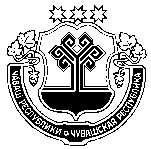 Чувашская РеспубликаМариинско-Посадскоерайонное Собрание депутатовР Е Ш Е Н И Е  23.06.2020 № С-4/2г. Мариинский ПосадОб итогах исполнения бюджетаМариинско-Посадского районаЧувашской Республики за 2019 годОб итогах исполнения бюджетаМариинско-Посадского районаЧувашской Республики за 2019 годПриложение 1к решению Мариинско-Посадского районного Собрания депутатов "Об исполнении бюджета Мариинско-Посадского района Чувашской Республики за 2019 год"Доходы бюджета Мариинско-Посадского района Чувашской Республикипо кодам классификации доходов бюджетов за 2019 годПриложение 1к решению Мариинско-Посадского районного Собрания депутатов "Об исполнении бюджета Мариинско-Посадского района Чувашской Республики за 2019 год"Доходы бюджета Мариинско-Посадского района Чувашской Республикипо кодам классификации доходов бюджетов за 2019 годПриложение 1к решению Мариинско-Посадского районного Собрания депутатов "Об исполнении бюджета Мариинско-Посадского района Чувашской Республики за 2019 год"Доходы бюджета Мариинско-Посадского района Чувашской Республикипо кодам классификации доходов бюджетов за 2019 годПриложение 1к решению Мариинско-Посадского районного Собрания депутатов "Об исполнении бюджета Мариинско-Посадского района Чувашской Республики за 2019 год"Доходы бюджета Мариинско-Посадского района Чувашской Республикипо кодам классификации доходов бюджетов за 2019 годПриложение 1к решению Мариинско-Посадского районного Собрания депутатов "Об исполнении бюджета Мариинско-Посадского района Чувашской Республики за 2019 год"Доходы бюджета Мариинско-Посадского района Чувашской Республикипо кодам классификации доходов бюджетов за 2019 год(тыс. рублей)(тыс. рублей)(тыс. рублей)(тыс. рублей)(тыс. рублей)Наименование показателяКод бюджетной классификацииКод бюджетной классификацииКод бюджетной классификацииКассовое исполнениеНаименование показателяадминистраторапоступленийадминистраторапоступленийдоходовбюджета Мариинско-Посадского района Чувашской РеспубликиКассовое исполнение12334ДОХОДЫ, ВСЕГО572 108,8Федеральная служба по надзору в сфере природопользования04827,7Плата за выбросы загрязняющих веществ в атмосферный воздух стационарными объектами0481 12 01010 01 0000 1201 12 01010 01 0000 12014,5Плата за сбросы загрязняющих веществ в водные объекты0481 12 01030 01 0000 1201 12 01030 01 0000 1202,6Плата за размещение отходов производства0481 12 01041 01 0000 1201 12 01041 01 0000 1207,7Плата за размещение твердых коммунальных отходов0481 12 01042 01 0000 1201 12 01042 01 0000 1202,9Федеральное агентство по рыболовству07616,0Прочие поступления от денежных взысканий (штрафов) и иных сумм в возмещение ущерба, зачисляемые в бюджеты муниципальных районов0761 16 90050 05 0000 1401 16 90050 05 0000 14016,0Федеральное казначейство1005 357,2Доходы от уплаты акцизов на дизельное топливо, подлежащие распределению между бюджетами субъектов Российской Федерации и местными бюджетами с учетом установленных дифференцированных нормативов отчислений в местные бюджеты1001 03 02231 01 0000 1101 03 02231 01 0000 1102 438,5Доходы от уплаты акцизов на моторные масла для дизельных и (или) карбюраторных (инжекторных) двигателей, подлежащие распределению между бюджетами субъектов Российской Федерации и местными бюджетами с учетом установленных дифференцированных нормативов отчислений в местные бюджеты1001 03 02241 01 0000 1101 03 02241 01 0000 11017,9Доходы от уплаты акцизов на автомобильный бензин, подлежащие распределению между бюджетами субъектов Российской Федерации и местными бюджетами с учетом установленных дифференцированных нормативов отчислений в местные бюджеты1001 03 02251 01 0000 1101 03 02251 01 0000 1103 257,9Доходы от уплаты акцизов на прямогонный бензин, подлежащие распределению между бюджетами субъектов Российской Федерации и местными бюджетами с учетом установленных дифференцированных нормативов отчислений в местные бюджеты1001 03 02261 01 0000 1101 03 02261 01 0000 110-357,1Федеральная служба по надзору в сфере защиты прав потребителей и благополучия человека141283,1Денежные взыскания (штрафы) за административные правонарушения в области государственного регулирования производства и оборота этилового спирта, алкогольной, спиртосодержащей продукции1411 16 08010 01 0000 1401 16 08010 01 0000 14020,0Денежные взыскания (штрафы) за нарушение законодательства в области охраны окружающей среды1411 16 25050 01 0000 1401 16 25050 01 0000 14030,0Денежные взыскания (штрафы) за нарушение законодательства в области обеспечения санитарно-эпидемиологического благополучия человека и законодательства в сфере защиты прав потребителей1411 16 28000 01 0000 1401 16 28000 01 0000 140184,2Денежные взыскания (штрафы) за нарушение законодательства Российской Федерации об административных правонарушениях, предусмотренные статьей 20.25 Кодекса Российской Федерации об административных правонарушениях1411 16 43000 01 0000 1401 16 43000 01 0000 14011,4Прочие поступления от денежных взысканий (штрафов) и иных сумм в возмещение ущерба, зачисляемые в бюджеты муниципальных районов1411 16 90050 05 0000 1401 16 90050 05 0000 14037,5Министерство Российской Федерации по делам гражданской обороны, чрезвычайным ситуациям и ликвидации последствий стихийных бедствий1779,4Прочие поступления от денежных взысканий (штрафов) и иных сумм в возмещение ущерба, зачисляемые в бюджеты муниципальных районов1771 16 90050 05 0000 1401 16 90050 05 0000 1409,4Федеральная налоговая служба18255 682,9Налог на доходы физических лиц с доходов, источником которых является налоговый агент, за исключением доходов, в отношении которых исчисление и уплата налога осуществляются в соответствии со статьями 227, 227.1 и 228 Налогового кодекса Российской Федерации1821 01 02010 01 0000 1101 01 02010 01 0000 11046 528,7Налог на доходы физических лиц с доходов, полученных от осуществления деятельности физическими лицами, зарегистрированными в качестве индивидуальных предпринимателей, нотариусов, занимающихся частной практикой, адвокатов, учредивших адвокатские кабинеты, и других лиц, занимающихся частной практикой в соответствии со статьей 227 Налогового кодекса Российской Федерации1821 01 02020 01 0000 1101 01 02020 01 0000 11030,7Налог на доходы физических лиц с доходов, полученных физическими лицами в соответствии со статьей 228 Налогового кодекса Российской Федерации1821 01 02030 01 0000 1101 01 02030 01 0000 110360,4Налог на доходы физических лиц в виде фиксированных авансовых платежей с доходов, полученных физическими лицами, являющимися иностранными гражданами, осуществляющими трудовую деятельность по найму на основании патента в соответствии со статьей 2271 Налогового кодекса Российской Федерации1821 01 02040 01 0000 1101 01 02040 01 0000 11026,3Единый налог на вмененный доход для отдельных видов деятельности1821 05 02010 02 0000 1101 05 02010 02 0000 1104 735,5Единый сельскохозяйственный налог1821 05 03010 01 0000 1101 05 03010 01 0000 110310,0Налог, взимаемый в связи с применением патентной системы налогообложения, зачисляемый в бюджеты муниципальных районов1821 05 04020 02 0000 1101 05 04020 02 0000 110135,4Транспортный налог с организаций1821 06 04011 02 0000 1101 06 04011 02 0000 11083,8Транспортный налог с физических лиц1821 06 04012 02 0000 1101 06 04012 02 0000 1101 622,3Налог на добычу общераспространенных полезных ископаемых1821 07 01020 01 00001101 07 01020 01 000011014,9Государственная пошлина по делам, рассматриваемым в судах общей юрисдикции, мировыми судьями (за исключением Верховного Суда Российской Федерации)1821 08 03010 01 0000 1101 08 03010 01 0000 1101 787,4Денежные взыскания (штрафы) за нарушение законодательства о налогах и сборах, предусмотренные статьями 116, 118, статьей 1191, пунктами 1 и 2 статьи 120, статьями 125, 126, 128, 129, 1291, 132, 133, 134, 135, 1351 Налогового кодекса Российской Федерации1821 16 03010 01 0000 1101 16 03010 01 0000 11036,0Денежные взыскания (штрафы) за административные правонарушения в области налогов и сборов, предусмотренные Кодексом Российской Федерации об административных правонарушениях1821 16 03030 01 0000 1401 16 03030 01 0000 1401,5Денежные взыскания (штрафы) за нарушение законодательства о применении контрольно-кассовой техники при осуществлении наличных денежных расчетов и (или) расчетов с использованием платежных карт1821 16 06000 01 0000 1401 16 06000 01 0000 14010,0Министерство внутренних дел Россий-ской Федерации1882 068,0Государственная пошлина за совершение действий, связанных с приобретением гражданства Российской Федерации или выходом из гражданства Российской Федерации, а также с въездом в Российскую Федерацию или выездом из Российской Федерации1881 08 06000 01 0000 1101 08 06000 01 0000 11027,2Государственная пошлина за выдачу и обмен паспорта гражданина Российской Федерации1881 08 07100 01 0000 1101 08 07100 01 0000 110154,1Денежные взыскания (штрафы) за административные правонарушения в области государственного регулирования производства и оборота этилового спирта, алкогольной, спиртосодержащей продукции1881 16 08010 01 0000 1401 16 08010 01 0000 140391,0Денежные взыскания (штрафы) и иные суммы, взыскиваемые с лиц, виновных в совершении преступлений, и в возмещение ущерба имуществу, зачисляемые в бюджеты муниципальных районов1881 16 21050 05 0000 1401 16 21050 05 0000 140255,0Денежные взыскания (штрафы) за нарушение законодательства в области обеспечения санитарно-эпидемиологического благополучия человека и законодательства в сфере защиты прав потребителей1881 16 28000 01 0000 1401 16 28000 01 0000 1404,5Прочие денежные взыскания (штрафы) за правонарушения в области дорожного движения1881 16 30030 01 0000 1401 16 30030 01 0000 140488,0Денежные взыскания (штрафы) за нарушение законодательства Российской Федерации об административных правонарушениях, предусмотренные статьей 20.25 Кодекса Российской Федерации об административных правонарушениях1881 16 43000 01 0000 1401 16 43000 01 0000 140175,7Прочие поступления от денежных взысканий (штрафов) и иных сумм в возмещение ущерба, зачисляемые в бюджеты муниципальных районов1881 16 90050 05 0000 1401 16 90050 05 0000 140572,5Федеральная служба государственной регистрации, кадастра и картографии321555,7Государственная пошлина за государственную регистрацию прав, ограничений (обременений) прав на недвижимое имущество и сделок с ним3211 08 07020 01 0000 1101 08 07020 01 0000 110404,2Денежные взыскания (штрафы) за нарушение земельного законодательства3211 16 25060 01 0000 1301 16 25060 01 0000 130126,5Денежные взыскания (штрафы) за нарушение законодательства Российской Федерации об административных правонарушениях, предусмотренные статьей 20.25 Кодекса Российской Федерации об административных правонарушениях321 1 16 43000 01 0000140 1 16 43000 01 000014025,0Федеральная служба судебных приставов32229,4Денежные взыскания (штрафы) за нарушение законодательства Российской Федерации об административных правонарушениях, предусмотренные статьей 20.25 Кодекса Российской Федерации об административных правонарушениях322116 43000 01 6000 140116 43000 01 6000 14029,4Генеральная прокуратура Российской Федерации415620,1Прочие поступления от денежных взысканий (штрафов) и иных сумм в возмещение ущерба, зачисляемые в бюджеты муниципальных районов4151 16 90050 05 0000 1401 16 90050 05 0000 140620,1Государственная жилищная инспекция Чувашской Республики833114,0Прочие поступления от денежных взысканий (штрафов) и иных сумм в возмещение ущерба, зачисляемые в бюджеты муниципальных районов8331 16 90050 05 0000 1401 16 90050 05 0000 140114,0Государственная ветеринарная служба Чувашской Республики8816,0Прочие поступления от денежных взысканий (штрафов) и иных сумм в возмещение ущерба, зачисляемые в бюджеты муниципальных районов8811 16 90050 05 0000 1401 16 90050 05 0000 1406,0Государственная инспекция по надзору за техническим состоянием самоходных машин и других видов техники Чувашской Республики8838,0Прочие поступления от денежных взысканий (штрафов) и иных сумм в возмещение ущерба, зачисляемые в бюджеты муниципальных районов8811 16 90050 05 0000 1401 16 90050 05 0000 1408,0Администрация Мариинско-Посадского района Чувашской Республики903185 532,2Доходы, получаемые в виде арендной платы за земельные участки, государственная собственность на которые не разграничена и расположены в границах межселенных территорий муниципальных районов, а также средства от продажи права на заключение договоров аренды указанных земельных участков9031 11 05013 05 0000 1201 11 05013 05 0000 1201 524,8Доходы, получаемые в виде арендной платы, а также средства от продажи права на заключение договоров аренды за земли, находящиеся в собственности муниципальных районов (за исключением земельных участков муниципальных автономных учреждений, а также земельных участков муниципальных унитарных предприятий, в том числе казенных)9031 11 05025 05 0000 1201 11 05025 05 0000 120398,0Доходы от сдачи в аренду имущества, находящегося в оперативном управлении органов управления муниципальных районов и созданных ими учреждений (за исключением имущества муниципальных автономных учреждений)9031 11 05035 05 0000 1201 11 05035 05 0000 120991,9Прочие доходы от оказания платных услуг (работ) получателями средств бюджетов муниципальных районов9031 13 01995 05 0000 1301 13 01995 05 0000 1302 064,9Прочие доходы от компенсации затрат бюджетов муниципальных районов9031 13 02995 05 0000 1301 13 02995 05 0000 13080,1Доходы от продажи земельных участков, государственная собственность на которые не разграничена и которые расположены в границах межселенных территорий муниципальных районов9031 14 06013 05 0000 4301 14 06013 05 0000 430195,1Доходы от продажи земельных участков, находящихся в собственности муниципальных районов (за исключением земельных участков муниципальных автономных учреждений )9031 14 06025 05 0000 4301 14 06025 05 0000 4301,1Денежные взыскания (штрафы) за нарушение законодательства Российской Федерации о размещении заказов на поставки товаров, выполнение работ, оказание услуг для нужд муниципальных районов9031 16 33050 05 0000 1401 16 33050 05 0000 140366,1Прочие поступления от денежных взысканий (штрафов) и иных сумм в возмещение ущерба, зачисляемые в бюджеты муниципальных районов9031 16 90050 05 0000 1401 16 90050 05 0000 140382,0Субсидии бюджетам муниципальных районов на осуществление дорожной деятельности в отношении автомобильных дорог общего пользования, а также капитального ремонта и ремонта дворовых территорий многоквартирных домов, проездов к дворовым территориям многоквартирных домов населенных пунктов9032 02 20216 05 0000 1502 02 20216 05 0000 15047 167,0Субсидии бюджетам муниципальных районов на реализацию мероприятий по обеспечению жильем молодых семей9032 02 25497 05 0000 1502 02 25497 05 0000 1506 772,3Субсидии бюджетам муниципальных районов на поддержку государственных программ субъектов Российской Федерации и муниципальных программ формирования современной городской среды9032 02 25555 05 0000 1502 02 25555 05 0000 15011 148,6Субсидии бюджетам муниципальных районов на обеспечение устойчивого развития сельских территорий9032 02 25567 05 0000 1502 02 25567 05 0000 15011 625,0Субсидии бюджетам муниципальных районов на софинансирование капитальных вложений в объекты муниципальной собственности9032 02 27112 05 0000 1502 02 27112 05 0000 15023 434,4Прочие субсидии бюджетам муниципальных районов9032 02 29999 05 0000 1502 02 29999 05 0000 15062 084,6Субвенции бюджетам муниципальных районов на выполнение передаваемых полномочий субъектов Российской Федерации9032 02 30024 05 0000 1502 02 30024 05 0000 1503 227,4Субвенции бюджетам муниципальных районов на предоставление жилых помещений детям-сиротам и детям, оставшимся без попечения родителей, лицам из их числа по договорам найма специализированных жилых помещений9032 02 3508205 0000 1502 02 3508205 0000 1509 532,2Субвенции бюджетам муниципальных районов на осуществление полномочий по составлению (изменению) списков кандидатов в присяжные заседатели федеральных судов общей юрисдикции в Российской Федерации9032 02 35120 05 0000 1502 02 35120 05 0000 1509,4Субвенции бюджетам муниципальных районов на государственную регистрацию актов гражданского состояния9032 02 35930 05 0000 1502 02 35930 05 0000 1502 119,1Прочие межбюджетные трансферты, передаваемые бюджетам муниципальных районов9032 02 49999 05 0000 1502 02 49999 05 0000 1502 409,4Доходы бюджетов муниципальных районов от возврата прочих остатков субсидий, субвенций и иных межбюджетных трансфертов, имеющих целевое назначение, прошлых лет из бюджетов поселений9032 18 60010 05 0000 1502 18 60010 05 0000 150593,2Возврат остатков субсидий, субвенций и иных межбюджетных трансфертов, имеющих целевое назначение, прошлых лет из бюджетов муниципальных районов9032 19 60010 05 0000 1502 19 60010 05 0000 150-594,4Отдел культуры и социального развития культуры и кинематографии администрации Мариинско-Посадского района Чувашской Республики95727 091,7Прочие доходы от компенсации затрат бюджетов муниципальных районов9571 13 02995 05 0000 1301 13 02995 05 0000 13016,5Субсидии бюджетам муниципальных районов на обеспечение развития и укрепления материально-технической базы домов культуры в населенных пунктах с числом жителей до 50 тысяч человек9572 02 25467 05 0000 1502 02 25467 05 0000 1503 940,0Субсидии бюджетам муниципальных районов на подготовку и проведение празднования на федеральном уровне памятных дат субъектов Российской Федерации9572 02 25509 05 0000 1502 02 25509 05 0000 15010 000,0Субсидия бюджетам муниципальных районов на поддержку отрасли культуры9572 02 25519 05 0000 1502 02 25519 05 0000 150384,4Прочие субсидии бюджетам муниципальных районов9572 02 29999 05 0000 1502 02 29999 05 0000 1501 407,7Субвенции бюджетам муниципальных районов на выполнение передаваемых полномочий субъектов Российской Федерации9572 02 30024 05 0000 1502 02 30024 05 0000 150564,0Межбюджетные трансферты, передаваемые бюджетам муниципальных районов из бюджетов поселений на осуществление части полномочий по решению вопросов местного значения в соответствии с заключенными соглашениями9572 02 40014 05 0000 1502 02 40014 05 0000 15010 779,1Отдел образования и молодежной политики администрации Мариинско-Посадского района974193 557,7Прочие доходы от компенсации затрат бюджетов муниципальных районов9741 13 02995 05 0000 1301 13 02995 05 0000 13031,4Субсидии бюджетам муниципальных районов на создание в общеобразовательных организациях9742 02 25097 05 0000 1502 02 25097 05 0000 150973,1Прочие субсидии бюджетам муниципальных районов9742 02 29999 05 0000 1502 02 29999 05 0000 15040 923,1Субвенции бюджетам муниципальных районов на выполнение передаваемых полномочий субъектов Российской Федерации9742 02 30024 05 0000 1502 02 30024 05 0000 150177 052,6Субвенции бюджетам муниципальных районов на компенсацию части платы, взимаемой с родителей (законных представителей) за присмотр и уход за детьми, посещающими образовательные организации, реализующие образовательные программы дошкольного образования9742 02 30029 05 0000 1502 02 30029 05 0000 150268,4Субвенции бюджетам муниципальных районов на выплату единовременного пособия при всех формах устройства детей, лишенных родительского попечения, в семью9742 02 35260 05 0000 1502 02 35260 05 0000 150154,4Возврат прочих остатков субсидий, субвенций и иных межбюджетных трансфертов, имеющих целевое назначение, прошлых лет из бюджетов муниципальных районов9742 19 60010 05 0000 1502 19 60010 05 0000 150-25 845,3Финансовый отдел Администрации Мариинско-Посадского района Чувашской Республики992101 020,9Прочие доходы от компенсации затрат бюджетов муниципальных районов9921 13 02995 05 0000 1301 13 02995 05 0000 1300,3Дотации бюджетам муниципальных районов на выравнивание бюджетной обеспеченности9922 02 15001 05 0000 1502 02 15001 05 0000 15033 669,8Прочие дотации бюджетам муниципальных районов9922 02 19999 05 0000 1512 02 19999 05 0000 15125 634,2Прочие субсидии бюджетам муниципальных районов9922 02 29999 05 0000 1512 02 29999 05 0000 15118 729,9Субвенции бюджетам муниципальных районов на выполнение передаваемых полномочий субъектов Российской Федерации9922 02 30024 05 0000 1512 02 30024 05 0000 15119 623,1Субвенции бюджетам муниципальных районов на осуществление первичного воинского учета на территориях, где отсутствуют военные комиссариаты9922 02 35118 05 0000 1512 02 35118 05 0000 1511 799,0Межбюджетные трансферты, передаваемые бюджетам муниципальных районов за достижение показателей деятельности органов исполнительной власти субъектов9922 02 45550 05 0000 1512 02 45550 05 0000 1511 564,6Администрация Мариинско-Посадского городского поселения Мариинско-Посадского района Чувашской Республики993128,8Доходы, получаемые в виде арендной платы за земельные участки, государственная собственность на которые не разграничена и которые расположены в границах городских поселений, а также средства от продажи права на заключение договоров аренды указанных земельных участков9931 11 05013 13 0000 1201 11 05013 13 0000 120120,1Доходы от продажи земельных участков, государственная собственность на которые не разграничена и которые расположены в границах городских поселений9931 14 06013 13 0000 4301 14 06013 13 0000 4308,7НаименованиеГлавный распорядительРазделПодразделЦелевая статья (государственные программы и непрограммные направления деятельности)Группа (группа и подгруппа) вида расходаСумма1234567РАСХОДЫ, ВСЕГО543 418,9 в том числе:Администрация Мариинско-Посадского района Чувашской Республики903171 578.8Общегосударственные вопросы9030130 690,1Функционирование Правительства Российской Федерации, высших исполнительных органов государственной власти субъектов Российской Федерации, местных администраций903010418 051,3Муниципальная программа "Обеспечение граждан в Чувашской Республике доступным и комфортным жильем"9030104A2000000000,2Подпрограмма "Поддержка строительства жилья в Чувашской Республике" муниципальной программы "Обеспечение граждан в Чувашской Республике доступным и комфортным жильем"9030104A2100000000,2Основное мероприятие "Обеспечение граждан доступным жильем"9030104A2103000000,2Обеспечение жилыми помещениями по договорам социального найма категорий граждан, указанных в пунктах 3 и 6 части 1 статьи 11 Закона Чувашской Республики от 17 октября 2005 года № 42 "О регулировании жилищных отношений" и состоящих на учете в качестве нуждающихся в жилых помещениях9030104A2103129400,2Закупка товаров, работ и услуг для обеспечения государственных (муниципальных) нужд9030104A2103129402000,2Иные закупки товаров, работ и услуг для обеспечения государственных (муниципальных) нужд9030104A2103129402400,2Муниципальная программа "Обеспечение общественного порядка и противодействие преступности"9030104A300000000312,7Подпрограмма "Предупреждение детской беспризорности, безнадзорности и правонарушений несовершеннолетних" муниципальной программы "Обеспечение общественного порядка и противодействие преступности"9030104A330000000310,4Основное мероприятие "Предупреждение безнадзорности, беспризорности, правонарушений и антиобщественных действий несовершеннолетних, выявление и устранение причин и условий, способствующих развитию этих негативных явлений"9030104A330100000310,4Создание комиссий по делам несовершеннолетних и защите их прав и организация деятельности таких комиссий9030104A330111980310,4Расходы на выплаты персоналу в целях обеспечения выполнения функций государственными (муниципальными) органами, казенными учреждениями, органами управления государственными внебюджетными фондами9030104A330111980100299,9Расходы на выплаты персоналу государственных (муниципальных) органов9030104A330111980120299,2Закупка товаров, работ и услуг для обеспечения государственных (муниципальных) нужд9030104A33011198020010,5Иные закупки товаров, работ и услуг для обеспечения государственных (муниципальных) нужд9030104A33011198024010,5Обеспечение реализации муниципальной программы "Обеспечение общественного порядка и противодействие преступности"9030104A3Э00000002,3Основное мероприятие "Общепрограммные расходы"9030104A3Э01000002,3Обеспечение деятельности административных комиссий для рассмотрения дел об административных правонарушениях9030104A3Э01138002,3Закупка товаров, работ и услуг для обеспечения государственных (муниципальных) нужд9030104A3Э01138002002,3Иные закупки товаров, работ и услуг для обеспечения государственных (муниципальных) нужд9030104A3Э01138002402,3Муниципальная программа "Управление общественными финансами и муниципальным долгом"9030104Ч400000000339,8Подпрограмма "Совершенствование бюджетной политики и эффективное использование бюджетного потенциала"9030104Ч410000000339,8Основное мероприятие "Осуществление мер финансовой поддержки бюджетов муниципальных районов, городских округов и поселений, направленных на обеспечение их сбалансированности и повышение уровня бюджетной обеспеченности"9030104Ч410400000339,8Поощрение за содействие достижению значений (уровней) показателей для оценки эффективности деятельности высших должностных лиц (руководителей высших исполнительных органов государственной власти) субъектов Российской Федерации и деятельности органов исполнительной власти субъектов Российской Федерации в 2019 году за счет средств межбюджетных трансфертов, предоставляемых из федерального бюджета за достижение показателей деятельности органов исполнительной власти субъектов Российской Федерации9030104Ч410455500339,8Расходы на выплаты персоналу в целях обеспечения выполнения функций государственными (муниципальными) органами, казенными учреждениями, органами управления государственными внебюджетными фондами9030104Ч410455500100339,8Расходы на выплаты персоналу государственных (муниципальных) органов9030104Ч410455500120339,8Муниципальная программа "Развитие потенциала муниципального управления"9030104Ч50000000017 398,6Обеспечение реализации государственной программы Чувашской Республики "Развитие потенциала государственного управления" на 2012 - 2020 годы9030104Ч5Э000000017 398,6Основное мероприятие "Общепрограммные расходы"9030104Ч5Э010000017 398,6Обеспечение функций муниципальных органов9030104Ч5Э010020017 398,6Расходы на выплаты персоналу в целях обеспечения выполнения функций государственными (муниципальными) органами, казенными учреждениями, органами управления государственными внебюджетными фондами9030104Ч5Э010020010013 487,0Расходы на выплаты персоналу государственных (муниципальных) органов9030104Ч5Э010020012013 487,0Закупка товаров, работ и услуг для обеспечения государственных (муниципальных) нужд9030104Ч5Э01002002003 729,0Иные закупки товаров, работ и услуг для обеспечения государственных (муниципальных) нужд9030104Ч5Э0100200  2403 729,0Иные бюджетные ассигнования9030104Ч5Э0100200  800182,6Уплата налогов, сборов и иных платежей9030104Ч5Э0100200  850182,6Судебная система90301059,4Муниципальная программа "Развитие потенциала муниципального управления"9030105Ч5000000009,4Подпрограмма "Совершенствование государственного управления в сфере юстиции" государственной программы Чувашской Республики "Развитие потенциала государственного управления"9030105Ч5400000009,4Основное мероприятие "Обеспечение деятельности мировых судей Чувашской Республики в целях реализации прав, свобод и законных интересов граждан и юридических лиц"9030105Ч5401000009,4Осуществление полномочий по составлению (изменению) списков кандидатов в присяжные заседатели федеральных судов общей юрисдикции в Российской Федерации за счет субвенции, предоставляемой из федерального бюджета9030105Ч5401512009,4Закупка товаров, работ и услуг для обеспечения государственных (муниципальных) нужд9030105Ч5401512002009,4Иные закупки товаров, работ и услуг для обеспечения государственных (муниципальных) нужд9030105Ч5401512002409,4Обеспечение проведения выборов и референдумов903010730,0Муниципальная программа "Развитие потенциала муниципального управления"9030107Ч50000000030,0Обеспечение реализации государственной программы Чувашской Республики "Развитие потенциала государственного управления" на 2012 - 2020 годы9030107Ч5Э000000030,0Основное мероприятие "Общепрограммные расходы"9030107Ч5Э010000030,0Организация и проведение выборов в законодательные (представительные) органы муниципального образования9030107Ч5Э017379030,0Иные бюджетные ассигнования9030107Ч5Э017379080030,0Специальные расходы9030107Ч5Э017379088030,0Другие общегосударственные вопросы903011312 599,4Муниципальная программа "Экономическое развитие"9030113Ч1000000002 141,6Подпрограмма "Снижение административных барьеров, оптимизация и повышение качества предоставления государственных и муниципальных услуг в Чувашской Республике" муниципальной программы "Экономическое развитие и инновационная экономика"9030113Ч1800000002 141,6Основное мероприятие "Организация предоставления государственных и муниципальных услуг по принципу "одного окна""9030113Ч1803000002 141,6Организация предоставления государственных и муниципальных услуг в многофункциональных центрах9030113Ч1803747802 141,6Предоставление субсидий бюджетным, автономным учреждениям и иным некоммерческим организациям9030113Ч1803747806002 141,6Субсидии автономным учреждениям9030113Ч1803747806202 141,6Муниципальная программа "Развитие потенциала муниципального управления"9030113Ч50000000010 416,8Обеспечение реализации государственной программы Чувашской Республики "Развитие потенциала государственного управления" на 2012 - 2020 годы9030113Ч5Э000000010 416,8Основное мероприятие "Общепрограммные расходы"9030113Ч5Э010000010 416,8Обеспечение деятельности (оказание услуг) муниципальных учреждений9030113Ч5Э010060010 374,5Расходы на выплаты персоналу в целях обеспечения выполнения функций государственными (муниципальными) органами, казенными учреждениями, органами управления государственными внебюджетными фондами9030113Ч5Э0100600100 9 568,7Расходы на выплаты персоналу государственных (муниципальных) учреждений9030113Ч5Э01006001109 568,7Закупка товаров, работ и услуг для обеспечения государственных (муниципальных) нужд9030113Ч5Э0100600200 804,3Иные закупки товаров, работ и услуг для обеспечения государственных (муниципальных) нужд9030113Ч5Э0100600240804,3Иные бюджетные ассигнования9030113Ч5Э01006008001,5Уплата налогов, сборов и иных платежей9030113Ч5Э0100600 8501,5Выполнение других обязательств муниципального образования Чувашской Республики9030113 Ч5Э0173770 42,3Иные бюджетные ассигнования9030113Ч5Э017377080042,3Уплата налогов, сборов и иных платежей9030113Ч5Э017377085042,3Муниципальная программа "Информационное общество Чувашии"9030113Ч60000000041,0Подпрограмма "Развитие информационных технологий" муниципальной программы "Информационное общество Чувашии"9030113Ч61000000041,0Основное мероприятие "Формирование электронного правительства"9030113Ч61040000041,0Внедрение информационно-телекоммуникационных технологий в муниципальных учреждениях9030113Ч61047389041,0Закупка товаров, работ и услуг для обеспечения государственных (муниципальных) нужд9030113Ч61047389020041,0Иные закупки товаров, работ и услуг для обеспечения государственных (муниципальных) нужд9030113Ч61047389024041,0Национальная безопасность и правоохранительная деятельность9030310 190,7Органы юстиции90303042 119,1Муниципальная программа "Развитие потенциала муниципального управления"9030304Ч5000000002 119,1Подпрограмма "Совершенствование государственного управления в сфере юстиции" государственной программы Чувашской Республики "Развитие потенциала государственного управления" на 2012-2020 годы9030304Ч5400000002 119,1Основное мероприятие "Повышение качества и доступности государственных услуг в сфере государственной регистрации актов гражданского состояния, в том числе в электронном виде"9030304Ч5402000002 119,1Осуществление переданных органам государственной власти субъектов Российской Федерации в соответствии с пунктом 1 статьи 4 Федерального закона от 15 ноября 1997 года № 143-ФЗ "Об актах гражданского состояния" полномочий Российской Федерации на государственную регистрацию актов гражданского состояния за счет субвенции, предоставляемой из федерального бюджета9030304Ч5402593002 119,1Расходы на выплаты персоналу в целях обеспечения выполнения функций государственными (муниципальными) органами, казенными учреждениями, органами управления государственными внебюджетными фондами9030304Ч540259300100924,4Расходы на выплаты персоналу государственных (муниципальных) органов9030304Ч540259300  120924,4Закупка товаров, работ и услуг для обеспечения государственных (муниципальных) нужд9030304 Ч540259300 2001 194,7Иные закупки товаров, работ и услуг для обеспечения государственных (муниципальных) нужд9030304 Ч540259300 2401 194,7Защита населения и территории от чрезвычайных ситуаций природного и техногенного характера, гражданская оборона90303091 358,3Муниципальная программа "Обеспечение общественного порядка и противодействие преступности"9030309A300000000105,0Подпрограмма "Профилактика правонарушений" муниципальная программы "Обеспечение общественного порядка и противодействие преступности"9030309A31000000087,9Основное мероприятие "Дальнейшее развитие многоуровневой системы профилактики правонарушений"9030309A31010000070,0Материальное стимулирование деятельности народных дружинников9030309A31017038070,0Социальное обеспечение и иные выплаты населению9030309A31017038030070,0Иные выплаты населению9030309A31017038036070,0Основное мероприятие "Профилактика и предупреждение рецидивной преступности, ресоциализация и адаптация лиц, освободившихся из мест лишения свободы, и лиц, осужденных к уголовным наказаниям, не связанным с лишением свободы"9030309A3102000005,0Реализация мероприятий, направленных на предупреждение рецидивной преступности, ресоциализацию и адаптацию лиц, освободившихся из мест лишения свободы9030309A3102725505,0Закупка товаров, работ и услуг для обеспечения государственных (муниципальных) нужд9030309A3102725502005,0Иные закупки товаров, работ и услуг для обеспечения государственных (муниципальных) нужд9030309A3102725502405,0Основное мероприятие "Профилактика и предупреждение бытовой преступности, а также преступлений, совершенных в состоянии алкогольного опьянения"9030309A3103000003,0Реализация мероприятий, направленных на профилактику и предупреждение бытовой преступности, а также преступлений, совершенных в состоянии алкогольного и наркотического опьянения9030309A3103762803,0Закупка товаров, работ и услуг для обеспечения государственных (муниципальных) нужд9030309A3103762802003,0Иные закупки товаров, работ и услуг для обеспечения государственных (муниципальных) нужд9030309A3103762802403,0Основное мероприятие "Информационно-методическое обеспечение профилактики правонарушений и повышение уровня правовой культуры населения"9030309A3106000009,9Обеспечение создания и размещения в средствах массовой информации информационных материалов, направленных на предупреждение отдельных видов преступлений, социальной рекламы9030309A3106725609,9Закупка товаров, работ и услуг для обеспечения государственных (муниципальных) нужд9030309A3103762802009,9Иные закупки товаров, работ и услуг для обеспечения государственных (муниципальных) нужд9030309A3103762802409,9Подпрограмма "Профилактика незаконного потребления наркотических средств и психотропных веществ, наркомании в Чувашской Республике" муниципальной программы "Обеспечение общественного порядка и противодействие преступности"9030309A3200000007,0Основное мероприятие "Совершенствование системы мер по сокращению спроса на наркотики"9030309A3202000007,0Комплексные меры противодействия злоупотреблению наркотическими средствами и их незаконному обороту в Чувашской Республике9030309A3202726307,0Закупка товаров, работ и услуг для обеспечения государственных (муниципальных) нужд9030309A3202726302007,0Иные закупки товаров, работ и услуг для обеспечения государственных (муниципальных) нужд9030309A3202726302407,0Подпрограмма "Предупреждение детской беспризорности, безнадзорности и правонарушений несовершеннолетних" муниципальной программы "Обеспечение общественного порядка и противодействие преступности"9030309A33000000010,1Основное мероприятие "Предупреждение безнадзорности, беспризорности, правонарушений и антиобщественных действий несовершеннолетних, выявление и устранение причин и условий, способствующих развитию этих негативных явлений"9030309A33010000010,1Обеспечение летнего отдыха и оздоровление детей, состоящих на профилактическом учете в органах внутренних дел9030309A33011254010,1Закупка товаров, работ и услуг для обеспечения государственных (муниципальных) нужд9030309A32027263020010,1Иные закупки товаров, работ и услуг для обеспечения государственных (муниципальных) нужд9030309A32027263024010,1Муниципальная программа "Повышение безопасности жизнедеятельности населения и территорий Чувашской Республики"9030309Ц8000000001 253,3Подпрограмма "Профилактика терроризма и экстремистской деятельности в Чувашской Республике" государственной программы Чувашской Республики "Повышение безопасности жизнедеятельности населения и территорий Чувашской Республики" на 2012-2020 годы9030309Ц83000000022,0Основное мероприятие "Информационная работа по профилактике терроризма и экстремистской деятельности"9030309Ц8304000005,0Разработка (изготовление) тематических информационных материалов, направленных на профилактику терроризма и экстремизма, пропаганду здорового образа жизни9030309Ц8304160305,0Закупка товаров, работ и услуг для обеспечения государственных (муниципальных) нужд9030309Ц8304160302005,0Иные закупки товаров, работ и услуг для обеспечения государственных (муниципальных) нужд9030309Ц8304160302405,0Основное мероприятие "Мероприятия по профилактике и соблюдению правопорядка на улицах и в других общественных местах"9030309Ц83050000017,0Организация работы по добровольной сдаче на возмездной (компенсационной) основе органам внутренних дел незарегистрированных предметов вооружения, боеприпасов, взрывчатых веществ и взрывных устройств, незаконно хранящихся у населения9030309Ц83057034017,0Закупка товаров, работ и услуг для обеспечения государственных (муниципальных) нужд9030309Ц83057034020017,0Иные закупки товаров, работ и услуг для обеспечения государственных (муниципальных) нужд9030309Ц83057034024017,0Подпрограмма "Построение (развитие) аппаратно-программного комплекса "Безопасный город" на территории Чувашской Республики" муниципальной программы "Повышение безопасности жизнедеятельности населения и территорий Чувашской Республики"9030309Ц8500000001 231,3Основное мероприятие "Обеспечение управления оперативной обстановкой в муниципальном образовании"9030309Ц8505000001 231,3Содержание и развитие единой дежурно-диспетчерской службы (ЕДДС)9030309Ц8505763201 231,3Расходы на выплаты персоналу в целях обеспечения выполнения функций государственными (муниципальными) органами, казенными учреждениями, органами управления государственными внебюджетными фондами9030309Ц8505763201001 131,5Расходы на выплаты персоналу государственных (муниципальных) органов9030309Ц8505763201201 131,5Закупка товаров, работ и услуг для обеспечения государственных (муниципальных) нужд9030309Ц85057632020099,8Иные закупки товаров, работ и услуг для обеспечения государственных (муниципальных) нужд9030309Ц85057632024099,8Другие вопросы в области национальной безопасности и правоохранительной деятельности90303146 713,3Подпрограмма "Профилактика терроризма и экстремистской деятельности в Чувашской Республике" государственной программы Чувашской Республики "Повышение безопасности жизнедеятельности населения и территорий Чувашской Республики" на 2012-2020 годы9030314Ц8300000006 713,3Основное мероприятие "Мероприятия по профилактике и соблюдению правопорядка на улицах и в других общественных местах"9030314Ц8305000006 713,3Приобретение антитеррористического и досмотрового оборудования9030314Ц8305S26206 713,3Закупка товаров, работ и услуг для обеспечения государственных (муниципальных) нужд9030314Ц8305S26202006 713,3Иные закупки товаров, работ и услуг для обеспечения государственных (муниципальных) нужд9030314Ц8305S26202406 713,3Национальная экономика 9030456 798,1Сельское хозяйство и рыболовство903040534,4Муниципальная программа "Развитие сельского хозяйства и регулирование рынка сельскохозяйственной продукции, сырья и продовольствия"9030405Ц90000000034,4Подпрограмма "Развитие ветеринарии"9030405Ц97000000034,4Основное мероприятие "Организация и осуществление мероприятий по регулированию численности безнадзорных животных"9030405Ц97050000034,4Организация и осуществление мероприятий по регулированию численности безнадзорных животных, за исключением вопросов, решение которых отнесено к ведению Российской Федерации9030405Ц97051275034,4Расходы на выплаты персоналу в целях обеспечения выполнения функций государственными (муниципальными) органами, казенными учреждениями, органами управления государственными внебюджетными фондами9030405Ц9705127501000,9Расходы на выплаты персоналу государственных (муниципальных) органов9030405Ц9705127501200,9Межбюджетные трансферты9030405Ц97051275050033,5Субвенции9030405Ц97051275053033,5Дорожное хозяйство (дорожные фонды)903040956 611,5Муниципальная программа "Развитие сельского хозяйства и регулирование рынка сельскохозяйственной продукции, сырья и продовольствия"9030409Ц9000000004 310,0Подпрограмма "Устойчивое развитие сельских территорий Чувашской Республики" муниципальной программы "Развитие сельского хозяйства и регулирование рынка сельскохозяйственной продукции, сырья и продовольствия "9030409Ц9900000004 310,0Основное мероприятие "Комплексное обустройство населенных пунктов, расположенных в сельской местности, объектами социальной и инженерной инфраструктуры, а также строительство и реконструкция автомобильных дорог"9030409Ц9902000004 310,0Реализация проектов развития общественной инфраструктуры, основанных на местных инициативах9030409Ц9902S65704 310,0Межбюджетные трансферты9030409Ц9902S65705004 310,0Субсидии9030409Ц9902S65705204 310,0Муниципальная программа "Развитие транспортной системы"9030409Ч20000000052 301,5Подпрограмма «Автомобильные дороги» 9030409Ч21000000052 001,5Основное мероприятие "Мероприятия, реализуемые с привлечением межбюджетных трансфертов бюджетам другого уровня"9030409Ч21030000052 001,5Осуществление дорожной деятельности, кроме деятельности по строительству, в отношении автомобильных дорог местного значения вне границ населенных пунктов в границах муниципального района9030409Ч2103741802 243,8Закупка товаров, работ и услуг для государственных (муниципальных) нужд9030409Ч2103741802002 243,8Иные закупки товаров, работ и услуг для обеспечения государственных (муниципальных) нужд9030409Ч2103741802402 243,8Капитальный ремонт, ремонт и содержание автомобильных дорог общего пользования местного значения вне границ населенных пунктов в границах муниципального района9030409Ч2103S418032 382,8Закупка товаров, работ и услуг для государственных (муниципальных) нужд9030409Ч2103S418020032 382,8Иные закупки товаров, работ и услуг для обеспечения государственных (муниципальных) нужд9030409Ч2103S418024032 382,8Капитальный ремонт, ремонт и содержание автомобильных дорог общего пользования местного значения в границах населенных пунктов поселения9030409Ч2103S419016 331,3Межбюджетные трансферты9030409Ч2103S419050016 331,3Субсидии9030409Ч2103S419052016 331,3Капитальный ремонт и ремонт дворовых территорий многоквартирных домов, проездов к дворовым территориям многоквартирных домов населенных пунктов9030409Ч2103S42101 043,6Межбюджетные трансферты9030409Ч2103S42105001 043,6Субсидии9030409Ч2103S42105201 043,6Подпрограмма "Повышение безопасности дорожного движения" муниципальной программы "Развитие транспортной системы"9030409Ч230000000300,0Основное мероприятие "Реализация мероприятий, направленных на обеспечение безопасности дорожного движения"9030409Ч230100000300,0Организация и обеспечение безопасности дорожного движения9030409Ч230174370300,0Закупка товаров, работ и услуг для государственных (муниципальных) нужд9030409Ч230174370200300,0Иные закупки товаров, работ и услуг для обеспечения государственных (муниципальных) нужд9030409Ч230174370240300,0Другие вопросы в области национальной экономики9030412152,2Муниципальная программа "Развитие земельных и имущественных отношений"9030412A400000000147,9Подпрограмма "Управление муниципальным имуществом" муниципальной программы "Развитие земельных и имущественных отношений"9030412A410000000147,9Основное мероприятие "Создание единой системы учета государственного имущества Чувашской Республики и муниципального имущества"9030412A41010000085,9Материально-техническое обеспечение базы данных о муниципальном имуществе, включая обеспечение архивного хранения бумажных документов9030412A41017351085,9Закупка товаров, работ и услуг для государственных (муниципальных) нужд9030412A41017351020085,9Иные закупки товаров, работ и услуг для обеспечения государственных (муниципальных) нужд9030412A41017351024085,9Основное мероприятие "Создание условий для максимального вовлечения в хозяйственный оборот муниципального имущества, в том числе земельных участков"9030412A41020000062,0Проведение землеустроительных (кадастровых) работ по земельным участкам, находящимся в собственности муниципального образования, и внесение сведений в кадастр недвижимости9030412A41027759062,0Закупка товаров, работ и услуг для государственных (муниципальных) нужд9030412A41027759020062,0Иные закупки товаров, работ и услуг для обеспечения государственных (муниципальных) нужд9030412A41027759024062,0Муниципальная программа "Экономическое развитие и инновационная экономика"9030412Ч1000000004,3Подпрограмма "Развитие субъектов малого и среднего предпринимательства " муниципальной программы "Экономическое развитие и инновационная экономика"9030412Ч1200000004,3Основное мероприятие "Развитие предпринимательства в области народных художественных промыслов, ремесел и производства сувенирной продукции в Чувашской Республике"9030412Ч1205000004,3Содействие формированию положительного имиджа предпринимательской деятельности9030412Ч1205749604,3Закупка товаров, работ и услуг для государственных (муниципальных) нужд9030412Ч1205749602004,3Иные закупки товаров, работ и услуг для обеспечения государственных (муниципальных) нужд9030412Ч1205749602404,3Жилищно-коммунальное хозяйство9030550 303,7Жилищное хозяйство90305013 009,5Муниципальная программа "Модернизация и развитие сферы жилищно-коммунального хозяйства"9030501A100000000187,7Подпрограмма "Модернизация коммунальной инфраструктуры на территории Чувашской Республики" государственной программы Чувашской Республики "Модернизация и развитие сферы жилищно-коммунального хозяйства"9030501A110000000187,7Основное мероприятие "Улучшение потребительских и эксплуатационных характеристик жилищного фонда, обеспечивающих гражданам безопасные и комфортные условия проживания"9030501A110300000187,7Обеспечение мероприятий по капитальному ремонту многоквартирных домов, находящихся в муниципальной собственности9030501A110372770103,4Закупка товаров, работ и услуг для государственных (муниципальных) нужд9030501A110372770200103,4Иные закупки товаров, работ и услуг для обеспечения государственных (муниципальных) нужд9030501A110372770240103,4Осуществление функций по использованию муниципального жилищного фонда, содержание муниципального жилищного фонда, в том числе муниципальных нежилых помещений, не обремененных договорными обязательствами9030501A11037295084,3Закупка товаров, работ и услуг для государственных (муниципальных) нужд9030501A11037295020084,3Иные закупки товаров, работ и услуг для обеспечения государственных (муниципальных) нужд9030501A11037295024084,3Муниципальная программа "Обеспечение граждан в Чувашской Республике доступным и комфортным жильем"9030501A2000000002 821,8Подпрограмма "Поддержка строительства жилья в Чувашской Республике" муниципальной программы "Обеспечение граждан в Чувашской Республике доступным и комфортным жильем"9030501A2100000002 821,8Основное мероприятие "Обеспечение граждан доступным жильем"9030501A2103000002 821,8Обеспечение жилыми помещениями по договорам социального найма категорий граждан, указанных в пунктах 3 и 6 части 1 статьи 11 Закона Чувашской Республики от 17 октября 2005 года № 42 "О регулировании жилищных отношений" и состоящих на учете в качестве нуждающихся в жилых помещениях9030501A2103129402 821,8Межбюджетные трансферты9030501A2103129405002 821,8Субвенции9030501A2103129405302 821,8Коммунальное хозяйство903050233 653,3Муниципальная программа "Модернизация и развитие сферы жилищно-коммунального хозяйства"9030502A10000000025 663,8Подпрограмма "Модернизация коммунальной инфраструктуры на территории Чувашской Республики" государственной программы Чувашской Республики "Модернизация и развитие сферы жилищно-коммунального хозяйства"9030502A1100000002 229,4Основное мероприятие "Обеспечение качества жилищно-коммунальных услуг"9030502A1101000002 229,4Реализация отдельных полномочий в области обращения с твердыми коммунальными отходами9030502A1101197602 229,4Закупка товаров, работ и услуг для государственных (муниципальных) нужд9030502A1101197602002 229,4Иные закупки товаров, работ и услуг для обеспечения государственных (муниципальных) нужд9030502A1101197602402 229,4Подпрограмма "Развитие систем коммунальной инфраструктуры и объектов, используемых для очистки сточных вод" муниципальной программы "Модернизация и развитие сферы жилищно-коммунального хозяйства"9030502A12000000023 434,4Строительство сетей водоотведения и очистных сооружений для обеспечения территории, примыкающей к северной стороне жилой застройки по ул. Придорожная г. Мариинский Посад9030502A1202S894023 434,4Межбюджетные трансферты9030502A1202S894050023 434,4Субсидии9030502A1202S894052023 434,4Муниципальная программа "Развитие сельского хозяйства и регулирование рынка сельскохозяйственной продукции, сырья и продовольствия"9030502Ц9000000007 919,0Подпрограмма "Устойчивое развитие сельских территорий Чувашской Республики" муниципальной программы "Развитие сельского хозяйства и регулирование рынка сельскохозяйственной продукции, сырья и продовольствия "9030502Ц9900000007 919,0Основное мероприятие "Комплексное обустройство населенных пунктов, расположенных в сельской местности, объектами социальной и инженерной инфраструктуры, а также строительство и реконструкция автомобильных дорог"9030502Ц9902000007 919,0Развитие водоснабжения в сельской местности в рамках мероприятий по устойчивому развитию сельских территорий9030502Ц9902L56747 919,0Межбюджетные трансферты9030502Ц9902L5674500 7 919,0Иные межбюджетные трансферты9030502Ц9902L56745407 919,0Муниципальная программа "Развитие потенциала природно-сырьевых ресурсов и повышение экологической безопасности"9030502Ч30000000070,5Подпрограмма "Обращение с отходами, в том числе с твердыми коммунальными отходами, на территории Чувашской Республики" муниципальной программы "Развитие потенциала природно-сырьевых ресурсов и обеспечение экологической безопасности"9030502Ч36000000070,5Основное мероприятие "Мероприятия, направленные на снижение негативного воздействия хозяйственной и иной деятельности на окружающую среду"9030502Ч36020000070,5Рекультивация действующих полигонов твердых бытовых отходов9030502Ч36027325070,5Закупка товаров, работ и услуг для государственных (муниципальных) нужд9030502Ч36027325020062,7Иные закупки товаров, работ и услуг для обеспечения государственных (муниципальных) нужд9030502Ч36027325024062,7Иные бюджетные ассигнования9030502Ч3602732508007,8Исполнение судебных актов9030502Ч3602732508307,8Благоустройство903050313 638,0Муниципальная программа "Формирование современной городской среды на территории Чувашской Республики"9030503A50000000011 155,5Подпрограмма "Благоустройство дворовых и общественных территорий" муниципальной программы "Формирование современной городской среды на территории Чувашской Республики"9030503A51000000011 155,5Основное мероприятие "Реализация мероприятий регионального проекта "Формирование комфортной городской среды"9030503A51F20000011 155,5Реализация программ формирования современной городской среды9030503A51F25555011 155,5Межбюджетные трансферты9030503A51F25555050011 155,5Субсидии9030503A51F25555052011 155,5Муниципальная программа "Развитие сельского хозяйства и регулирование рынка сельскохозяйственной продукции, сырья и продовольствия"9030503Ц9000000002 482,5Подпрограмма "Устойчивое развитие сельских территорий Чувашской Республики" муниципальной программы "Развитие сельского хозяйства и регулирование рынка сельскохозяйственной продукции, сырья и продовольствия "9030503Ц9900000002 482,5Основное мероприятие "Комплексное обустройство населенных пунктов, расположенных в сельской местности, объектами социальной и инженерной инфраструктуры, а также строительство и реконструкция автомобильных дорог"9030503Ц9902000002 482,5Реализация проектов развития общественной инфраструктуры, основанных на местных инициативах9030503Ц9902S65702 482,5Межбюджетные трансферты9030503Ц9902S65705002 482,5Субсидии9030503Ц9902S65705202 482,5Другие вопросы в области жилищно-коммунального хозяйства90305052,9Муниципальная программа "Развитие жилищного строительства и сферы жилищно-коммунального хозяйства"9030505Ц1000000002,9Подпрограмма "Государственная поддержка строительства жилья в Чувашской Республике" муниципальной программы "Развитие жилищного строительства и сферы жилищно-коммунального хозяйства"9030505Ц1400000002,9Основное мероприятие "Реализация отдельных мероприятий приоритетного проекта "Ипотека и арендное жилье"9030505Ц1408000002,9Осуществление государственных полномочий Чувашской Республики по ведению учета граждан, нуждающихся в жилых помещениях и имеющих право на государственную поддержку за счет средств республиканского бюджета Чувашской Республики на строительство (приобретение) жилых помещений, регистрации и учету граждан, имеющих право на получение социальных выплат для приобретения жилья в связи с переселением из районов Крайнего Севера и приравненных к ним местностей, по расчету и предоставлению муниципальными районами субвенций бюджетам поселений для осуществления указанных государственных полномочий и полномочий по ведению учета граждан, проживающих в сельской местности, нуждающихся в жилых помещениях и имеющих право на государственную поддержку на строительство (приобретение) жилых помещений в сельской местности в рамках устойчивого развития сельских территорий, за счет субвенций, предоставляемых из республиканского бюджета Чувашской Республики9030505Ц1403129802,9Межбюджетные трансферты9030505Ц1403129802,9Субвенции9030505Ц1403129802,9Образование903071 136,5Дополнительное образование детей90307031 136,5Муниципальная программа "Развитие образования"90307031 136,5Подпрограмма "Поддержка развития образования" муниципальной программы "Развитие образования"90307031 136,5Основное мероприятие "Реализация мероприятий регионального проекта "Успех каждого ребенка"9030703Ц71E2000001 136,5Персонифицированное финансирование дополнительного образования детей9030703Ц71E2751501 136,5Предоставление субсидий бюджетным, автономным учреждениям и иным некоммерческим организациям9030703Ц71E2751506001 136,5Субсидии автономным учреждениям9030703Ц71E2751506201 136,5Социальная политика9031021 205,1Пенсионное обеспечение9031001238,1Муниципальная программа "Социальная поддержка граждан"9031001Ц300000000238,1Подпрограмма "Социальная защита населения"9031001Ц310000000238,1Основное мероприятие "Реализация законодательства в области предоставления мер социальной поддержки отдельным категориям граждан"9031001Ц310100000238,1Выплаты пенсии за выслугу лет муниципальным служащим 9031001Ц310170520238,1Социальное обеспечение и иные выплаты населению9031001Ц310170520300238,1Публичные нормативные социальные выплаты гражданам9031001Ц310170520310238,1Социальное обеспечение90310033 784,2Муниципальная программа "Развитие сельского хозяйства и регулирование рынка сельскохозяйственной продукции, сырья и продовольствия"9031003Ц9000000003 784,2Подпрограмма "Устойчивое развитие сельских территорий Чувашской Республики" муниципальной программы "Развитие сельского хозяйства и регулирование рынка сельскохозяйственной продукции, сырья и продовольствия "9031003Ц9900000003 784,2Основное мероприятие "Улучшение жилищных условий граждан на селе"9031003Ц9901000003 784,2Улучшение жилищных условий граждан, проживающих в сельской местности, в рамках мероприятий по устойчивому развитию сельских территорий9031003Ц9901L56713 784,2Социальное обеспечение и иные выплаты населению9031003Ц9901L56713003 784,2Социальные выплаты гражданам, кроме публичных нормативных социальных выплат9031003Ц9901L56713203 784,2Охрана семьи и детства903100417 117,4Муниципальная программа "Обеспечение граждан в Чувашской Республике доступным и комфортным жильем"9031004A20000000017 117,4Подпрограмма "Поддержка строительства жилья в Чувашской Республике" муниципальной программы "Обеспечение граждан в Чувашской Республике доступным и комфортным жильем"9031004A2100000007 585,2Основное мероприятие "Обеспечение граждан доступным жильем"9031004A2103000007 585,2Обеспечение жильем молодых семей в рамках ведомственной целевой программы "Оказание государственной поддержки гражданам в обеспечении жильем и оплате жилищно-коммунальных услуг" государственной программы Российской Федерации "Обеспечение доступным и комфортным жильем и коммунальными услугами граждан Российской Федерации"9031004A2103L49707 585,2Социальное обеспечение и иные выплаты населению9031004A2103L49703007 585,2Социальные выплаты гражданам, кроме публичных нормативных социальных выплат9031004A2103L49703207 585,2Подпрограмма "Обеспечение жилыми помещениями детей-сирот и детей, оставшихся без попечения родителей, лиц из числа детей-сирот и детей, оставшихся без попечения родителей" государственной программы Чувашской Республики "Обеспечение граждан в Чувашской Республике доступным и комфортным жильем"9031004А2200000009 532,2Основное мероприятие "Обеспечение жилыми помещениями детей-сирот и детей, оставшихся без попечения родителей, лиц из числа детей-сирот и детей, оставшихся без попечения родителей"9031004A2201000009 532,2Предоставление жилых помещений детям-сиротам и детям, оставшимся без попечения родителей, лицам из их числа по договорам найма специализированных жилых помещений9031004A22011A8209 532,2Капитальные вложения в объекты недвижимого имущества государственной (муниципальной) собственности9031004A22011A8204009 532,2Бюджетные инвестиции9031004A22011A8204109 532,2Другие вопросы в области социальной политики903100665,4Муниципальная программа "Социальная поддержка граждан"9031006Ц30000000010,0Подпрограмма "Социальная защита населения Чувашской Республики" муниципальной программы "Социальная поддержка граждан"9031006Ц31000000010,0Осуществление мероприятий по проведению информационно-разъяснительной и методической работы по социальной защите граждан и изготовление бланочной продукции9031006Ц31051153010,0Закупка товаров, работ и услуг для государственных (муниципальных) нужд9031006Ц31051153020010,0Иные закупки товаров, работ и услуг для обеспечения государственных (муниципальных) нужд9031006Ц31051153024010,0Муниципальная программа "Содействие занятости населения"9031006Ц60000000055,4Подпрограмма "Улучшение условий труда, охраны труда и здоровья работающих"9031006Ц63000000055,4Основное мероприятие "Организационно-техническое обеспечение охраны труда и здоровья работающих"9031006Ц63010000055,4Реализация государственной политики в сфере охраны труда9031006Ц63011244055,4Расходы на выплаты персоналу в целях обеспечения выполнения функций государственными (муниципальными) органами, казенными учреждениями, органами управления государственными внебюджетными фондами9031006Ц63011244010053,3Расходы на выплаты персоналу государственных (муниципальных) органов9031006Ц63011244012053,3Закупка товаров, работ и услуг для государственных (муниципальных) нужд9031006Ц6301124402002,1Иные закупки товаров, работ и услуг для обеспечения государственных (муниципальных) нужд9031006Ц6301124402402,1Межбюджетные трансферты бюджетам субъектов Российской Федерации и муниципальных образований общего характера 903141 254,6Прочие межбюджетные трансферты общего характера90314031 254,6Муниципальная программа "Управление общественными финансами и муниципальным долгом"9031403Ч4000000001 074,6Подпрограмма "Совершенствование бюджетной политики и обеспечение сбалансированности бюджета" муниципальной программы "Управление общественными финансами и муниципальным долгом"9031403Ч4100000001 074,6Основное мероприятие "Осуществление мер финансовой поддержки бюджетов муниципальных районов, городских округов и поселений, направленных на обеспечение их сбалансированности и повышение уровня бюджетной обеспеченности"9031403Ч4104000001 074,6Поощрение за содействие достижению значений (уровней) показателей для оценки эффективности деятельности высших должностных лиц (руководителей высших исполнительных органов государственной власти) субъектов Российской Федерации и деятельности органов исполнительной власти субъектов Российской Федерации в 2019 году за счет средств межбюджетных трансфертов, предоставляемых из федерального бюджета за достижение показателей деятельности органов исполнительной власти субъектов Российской Федерации9031403Ч4104555001 074,6Межбюджетные трансферты9031403Ч4104555005001 074,6Иные межбюджетные трансферты9031403Ч4104555005401 074,6Муниципальная программа "Развитие потенциала муниципального управления"9031403Ч500000000180,0Подпрограмма "Совершенствование государственного управления в сфере юстиции" государственной программы Чувашской Республики "Развитие потенциала государственного управления"9031403Ч540000000180,0Основное мероприятие "Проведение регионального этапа Всероссийского конкурса "Лучшая муниципальная практика"9031403Ч540700000180,0Поощрение победителей регионального этапа Всероссийского конкурса "Лучшая муниципальная практика"9031403Ч540717600180,0Межбюджетные трансферты9031403Ч540717600500180,0Иные межбюджетные трансферты9031403Ч540717600540180,0Контрольно-счетный орган Мариинско-Посадского района905673,3Общегосударственные вопросы90501673,3Обеспечение деятельности финансовых, налоговых и таможенных органов и органов финансового (финансово-бюджетного) надзора9050106673,3Муниципальная программа "Управление общественными финансами и муниципальным долгом"9050106Ч400000000673,3Обеспечение реализации Муниципальной программы "Управление общественными финансами и государственным долгом Мариинско-Посадского района Чувашской Республики" на 2014–2020 годы9050106Ч4Э0000000673,3Основное мероприятие "Общепрограммные расходы"9050106Ч4Э0100000673,3Обеспечение функций муниципальных органов9050106Ч4Э0100200673,3Расходы на выплаты персоналу в целях обеспечения выполнения функций государственными (муниципальными) органами, казенными учреждениями, органами управления государственными внебюджетными фондами9050106Ч4Э0100200100666,3Расходы на выплаты персоналу государственных (муниципальных) органов9050106Ч4Э0100200120666,3Закупка товаров, работ и услуг для государственных (муниципальных) нужд9050106Ч4Э01002002007,0Иные закупки товаров, работ и услуг для обеспечения государственных (муниципальных) нужд9050106Ч4Э01002002407,0Отдел культуры и социального развития культуры и кинематографии администрации Мариинско-Посадского района Чувашской Республики95749 535,2Общегосударственные вопросы95701222,2Другие общегосударственные вопросы9570113222,2Муниципальная программа «Развитие культуры и туризма Мариинско-Посадского района Чувашской Республики» на 2014 и 2020 годы9570113Ц400000000222,2Подпрограмма «Развитие культуры» муниципальной программы «Развитие культуры и туризма Мариинско-Посадского района Чувашской Республики» на 2014 и 2020 годы 9570113Ц410000000222,2Основное мероприятие "Развитие архивного дела"9570113Ц410400000222,2Обеспечение деятельности муниципальных архивных учреждений9570113Ц410440750222,2Предоставление субсидий бюджетным, автономным учреждениям и иным некоммерческим организациям9570113Ц410440750600222,2Субсидии бюджетным учреждениям9570113Ц410440750610222,2Культура и кинематография9570848 699,0Культура957080144 067,6Муниципальная программа «Развитие культуры и туризма Мариинско-Посадского района Чувашской Республики на 2014-2020 годы9570801Ц400000000 44 067,6Подпрограмма «Развитие культуры Мариинско-посадского района» муниципальной программы «Развитие культуры и туризма Мариинско-Посадского района Чувашской Республики на 2014-2020 годы9570801Ц41000000044 067,6Основное мероприятие "Развитие библиотечного дела"9570801Ц4102000008 540,8Обеспечение деятельности муниципальных библиотек9570801Ц4102А04108 540,8Предоставление субсидий бюджетным, автономным учреждениям и иным некоммерческим организациям9570801Ц4102А04106008 540,8Субсидии бюджетным учреждениям9570801Ц4102А04106108 540,8Основное мероприятие "Развитие музейного дела"9570801Ц4103000001 677,1Обеспечение деятельности муниципальных музеев9570801Ц4103407601 677,1Предоставление субсидий бюджетным, автономным учреждениям и иным некоммерческим организациям9570801Ц4103407606001 677,1Субсидии бюджетным учреждениям9570801Ц4103407606101 677,1Основное мероприятие "Развитие профессионального искусства"9570801Ц4105000001 734,4Обеспечение деятельности театров, концертных и других организаций исполнительских искусств9570801Ц4105404201 734,4Предоставление субсидий бюджетным, автономным учреждениям и иным некоммерческим организациям9570801Ц4105404206001 734,4Субсидии автономным учреждениям9570801Ц4105404206201 734,4Основное мероприятие "Сохранение и развитие народного творчества"9570801Ц41070000015 830,6Обеспечение деятельности учреждений в сфере культурно-досугового обслуживания населения9570801Ц41074039015 830,6Предоставление субсидий бюджетным, автономным учреждениям и иным некоммерческим организациям9570801Ц41074039060015 830,6Субсидии автономным учреждениям9570801Ц41074039062015 830,6Основное мероприятие "Проведение мероприятий в сфере культуры и искусства, архивного дела"9570801Ц41100000060,0Организация и проведение фестивалей, конкурсов, торжественных вечеров, концертов и иных зрелищных мероприятий9570801Ц41107106060,0Закупка товаров, работ и услуг для государственных (муниципальных) нужд9570801Ц41107106020060,0Иные закупки товаров, работ и услуг для обеспечения государственных (муниципальных) нужд9570801Ц41107106024060,0Основное мероприятие "Мероприятия, связанные с подготовкой и проведением празднования 100-летия образования Чувашской автономной области"9570801Ц41130000018,6Подготовка и проведение празднования на федеральном уровне памятных дат субъектов Российской Федерации9570801Ц4113L509018,6Капитальные вложения в объекты государственной (муниципальной) собственности9570801Ц4113L509040018,6Бюджетные инвестиции9570801Ц4113L509041018,6Основное мероприятие "Оказание финансовой поддержки муниципальным образованиям на развитие сферы культуры"9570801Ц41140000010 160,4Подготовка и проведение празднования на федеральном уровне памятных дат субъектов Российской Федерации9570801Ц4114L509010 160,4Предоставление субсидий бюджетным, автономным учреждениям и иным некоммерческим организациям9570801Ц4114L509060010 160,4Субсидии автономным учреждениям9570801Ц4114L509062010 160,4Основное мероприятие "Развитие муниципальных учреждений культуры"9570801Ц4115000006 045,7Обеспечение развития и укрепления материально-технической базы домов культуры в населенных пунктах с числом жителей до 50 тысяч человек9570801Ц4115L46704 061,9Предоставление субсидий бюджетным, автономным учреждениям и иным некоммерческим организациям9570801Ц4115L46706004 061,9Субсидии автономным учреждениям9570801Ц4115L46706204 061,9Комплектование книжных фондов библиотек муниципальных образований в рамках поддержки отрасли культуры9570801Ц4115L519318,7Предоставление субсидий бюджетным, автономным учреждениям и иным некоммерческим организациям9570801Ц4115L519360018,7Субсидии бюджетным учреждениям9570801Ц4115L519361018,7Выплата денежного поощрения лучшим муниципальным учреждениям культуры, находящимся на территориях сельских поселений, и их работникам в рамках поддержки отрасли культуры9570801Ц4115L5194435,0Предоставление субсидий бюджетным, автономным учреждениям и иным некоммерческим организациям9570801Ц4115L5194600435,0Субсидии бюджетным учреждениям9570801Ц4115L5194610260,0Субсидии автономным учреждениям9570801Ц4115L5194620175,0Софинансирование расходных обязательств муниципальных образований, связанных с повышением заработной платы работников муниципальных учреждений культуры в рамках реализации Указа Президента Российской Федерации от 7 мая 2012 года № 597 "О мерах по реализации государственной социальной политики"9570801Ц4115S70901 530,1Предоставление субсидий бюджетным, автономным учреждениям и иным некоммерческим организациям9570801Ц4115S70906001 530,1Субсидии автономным учреждениям9570801Ц4115S70906201 530,1Другие вопросы в области культуры95708044 631,4Муниципальная программа «Развитие культуры и туризма Мариинско-Посадского района Чувашской Республики на 2014-2020 годы9570804Ц4000000004 590,0Подпрограмма "Развитие культуры в Чувашской Республике" муниципальной программы "Развитие культуры и туризма"9570804Ц4100000003 018,2Основное мероприятие "Бухгалтерское, финансовое и хозяйственно-эксплуатационное обслуживание государственных учреждений "9570804Ц4108000003 018,2Обеспечение деятельности централизованных бухгалтерий, учреждений (центров) финансового-производственного обеспечения, служб инженерно-хозяйственного сопровождения муниципальных образований9570804Ц4108407003 018,2Расходы на выплаты персоналу в целях обеспечения выполнения функций государственными (муниципальными) органами, казенными учреждениями, органами управления государственными внебюджетными фондами9570804Ц4108407001003 018,2Расходы на выплаты персоналу государственных (муниципальных) органов9570804Ц4108407001103 018,2Обеспечение реализации муниципальной программы "Развитие культуры и туризма" на 2014-2020 годы9570804Ц4Э00000001 571,8Основное мероприятие "Общепрограммные расходы"9570804Ц4Э01000001 571,8Обеспечение функций муниципальных органов9570804Ц4Э01002001 571,8Расходы на выплаты персоналу в целях обеспечения выполнения функций государственными (муниципальными) органами, казенными учреждениями, органами управления государственными внебюджетными фондами9570804Ц4Э01002001001 559,4Расходы на выплаты персоналу государственных (муниципальных) органов9570804Ц4Э01002001201 559,4Закупка товаров, работ и услуг для государственных (муниципальных) нужд9570804Ц4Э010020020012,4Иные закупки товаров, работ и услуг для обеспечения государственных (муниципальных) нужд9570804Ц4Э010020024012,4Муниципальная программа "Управление общественными финансами и муниципальным долгом"9570804Ч40000000041,4Подпрограмма "Совершенствование бюджетной политики и эффективное использование бюджетного потенциала" муниципальной программы "Управление общественными финансами и муниципальным долгом"9570804Ч41000000041,4Основное мероприятие "Осуществление мер финансовой поддержки бюджетов муниципальных районов, городских округов и поселений, направленных на обеспечение их сбалансированности и повышение уровня бюджетной обеспеченности"9570804Ч41040000041,4Поощрение за содействие достижению значений (уровней) показателей для оценки эффективности деятельности высших должностных лиц (руководителей высших исполнительных органов государственной власти) субъектов Российской Федерации и деятельности органов исполнительной власти субъектов Российской Федерации в 2019 году за счет средств межбюджетных трансфертов, предоставляемых из федерального бюджета за достижение показателей деятельности органов исполнительной власти субъектов Российской Федерации9570804Ч41045550041,4Расходы на выплаты персоналу в целях обеспечения выполнения функций государственными (муниципальными) органами, казенными учреждениями, органами управления государственными внебюджетными фондами9570804Ч41045550010041,4Расходы на выплаты персоналу государственных (муниципальных) учреждений9570804Ч410455500 11041,4Социальная политика95710564,0Социальное обеспечение населения9571003564,0Муниципальная программа "Социальная поддержка граждан"9571003Ц300000000564,0Подпрограмма "Социальная защита населения Чувашской Республики" муниципальной программы "Социальная поддержка граждан"9571003Ц310000000564,0Основное мероприятие "Реализация законодательства в области предоставления мер социальной поддержки отдельным категориям граждан"9571003Ц310100000564,0Обеспечение мер социальной поддержки отдельных категорий граждан по оплате жилищно-коммунальных услуг за счет субвенции, предоставляемой из республиканского бюджета Чувашской Республики9571003Ц310110550564,0Социальное обеспечение и иные выплаты населению9571003Ц310110550300564,0Публичные нормативные социальные выплаты гражданам9571003Ц310110550310564,0Физическая культура и спорт9571150,0Физическая культура 957110150,0Муниципальная программа «Развитие физической культуры и спорта Мариинско-Посадского района Чувашской Республики» на 2014-2020 годы 9571101Ц50000000050,0Подпрограмма «Развитие физической культуры и массового спорта в Мариинско-Посадском районе муниципальной программы «Развитие физической культуры и спорта Мариинско-Посадского района Чувашской Республики» на 2014-2020 годы9571101Ц51000000050,0Основное мероприятие "Пропаганда роли физической культуры и спорта"9571101Ц51050000050,0Пропаганда физической культуры и спорта9571101Ц51051147050,0Закупка товаров, работ и услуг для государственных (муниципальных) нужд9571101Ц51051147020050,0Иные закупки товаров, работ и услуг для обеспечения государственных (муниципальных) нужд9571101Ц51051147024050,0Отдел образования и молодежной политики администрации Мариинско-Посадского района974283 652,1Образование97407273 062,7Дошкольное образование974070157 175,6Муниципальная программа "Развитие образования"9740701Ц70000000054 132,6Подпрограмма "Поддержка развития образования"9740701Ц71000000054 132,6Основное мероприятие "Обеспечение деятельности организаций в сфере образования"9740701Ц7101000005 833,9Обеспечение деятельности детских дошкольных образовательных организаций9740701Ц7101706705 833,9Предоставление субсидий бюджетным, автономным учреждениям и иным некоммерческим организациям9740701Ц7101706706005 833,9Субсидии бюджетным учреждениям9740701Ц7101706706105 833,9Основное мероприятие "Финансовое обеспечение получения дошкольного образования, начального общего, основного общего, среднего общего образования"9740701Ц71020000048 298,7Финансовое обеспечение государственных гарантий реализации прав на получение общедоступного и бесплатного дошкольного образования в муниципальных дошкольных образовательных организациях9740701Ц71021200048 298,7Предоставление субсидий бюджетным, автономным учреждениям и иным некоммерческим организациям9740701Ц71021200060048 298,7Субсидии бюджетным учреждениям9740701Ц71021200061048 298,7Муниципальная программа "Управление общественными финансами и муниципальным долгом"9740701Ч4000000003 043,0Подпрограмма "Совершенствование бюджетной политики и обеспечение сбалансированности бюджета" муниципальной программы "Управление общественными финансами и муниципальным долгом"9740701Ч4100000003 043,0Основное мероприятие "Осуществление мер финансовой поддержки бюджетов муниципальных районов, городских округов и поселений, направленных на обеспечение их сбалансированности и повышение уровня бюджетной обеспеченности"9740701Ч4104000003 043,0Реализация вопросов местного значения в сфере образования, физической культуры и спорта9740701Ч4104SA7103 043,0Предоставление субсидий бюджетным, автономным учреждениям и иным некоммерческим организациям9740701Ч4104SA7106003 043,0Субсидии бюджетным учреждениям9740701Ч4104SA7106103 043,0Общее образование9740702182 951,4 Муниципальная программа "Развитие образования"9740702Ц700000000168 641,9Подпрограмма "Поддержка развития образования"9740702Ц710000000168 641,9Основное мероприятие "Обеспечение деятельности организаций в сфере образования"9740702Ц71010000022 712,7Обеспечение деятельности муниципальных общеобразовательных организаций9740702Ц71017055022 712,7Предоставление субсидий бюджетным, автономным учреждениям и иным некоммерческим организациям9740702Ц71017055060022 712,7Субсидии бюджетным учреждениям9740702Ц71017055061022 712,7Основное мероприятие "Финансовое обеспечение получения дошкольного образования, начального общего, основного общего, среднего общего образования"9740702Ц710200000126 121,9Финансовое обеспечение государственных гарантий реализации прав на получение общедоступного и бесплатного дошкольного, начального общего, основного общего, среднего общего образования в муниципальных общеобразовательных организациях, обеспечение дополнительного образования детей в муниципальных общеобразовательных организациях9740702Ц710212010126 121,9Предоставление субсидий бюджетным, автономным учреждениям и иным некоммерческим организациям9740702Ц710212010600126 121,9Субсидии бюджетным учреждениям9740702Ц710212010610126 121,9Основное мероприятие "Капитальный ремонт объектов образования"9740702Ц71150000018 804,1Укрепление материально-технической базы муниципальных образовательных организаций9740702Ц7115S166018 804,1Предоставление субсидий бюджетным, автономным учреждениям и иным некоммерческим организациям9740702Ц7115S166060018 804,1Субсидии бюджетным учреждениям9740702Ц7115S166061018 804,1Основное мероприятие "Реализация мероприятий регионального проекта "Успех каждого ребенка"9740702Ц71E2000001 003,2Создание в общеобразовательных организациях, расположенных в сельской местности, условий для занятий физической культурой и спортом9740702Ц71E2509701 003,2Предоставление субсидий бюджетным, автономным учреждениям и иным некоммерческим организациям9740702Ц71E2509706001 003,2Субсидии бюджетным учреждениям9740702Ц71E2509706101 003,2Муниципальная программа "Управление общественными финансами и муниципальным долгом"9740702Ч40000000014 309,5Подпрограмма "Совершенствование бюджетной политики и обеспечение сбалансированности бюджета" муниципальной программы "Управление общественными финансами и муниципальным долгом"9740702Ч41000000014 309,5Основное мероприятие "Осуществление мер финансовой поддержки бюджетов муниципальных районов, городских округов и поселений, направленных на обеспечение их сбалансированности и повышение уровня бюджетной обеспеченности"9740702Ч41040000014 309,5Реализация вопросов местного значения в сфере образования, физической культуры и спорта9740702Ч4104SA71014 309,5Предоставление субсидий бюджетным, автономным учреждениям и иным некоммерческим организациям9740702Ч4104SA71060014 309,5Субсидии бюджетным учреждениям9740702Ч4104SA71061014 309,5Субсидии автономным учреждениям9740702Ч4104SA71062014 309,5Дополнительное образование детей974070325 150,7Муниципальная программа "Развитие культуры и туризма"9740703Ц40000000013 161,1Подпрограмма "Развитие культуры в Чувашской Республике" муниципальной программы "Развитие культуры и туризма"9740703Ц41000000013 161,1Основное мероприятие "Развитие образования в сфере культуры и искусства"9740703Ц41060000013 161,1Укрепление материально-технической базы муниципальных детских школ искусств и обеспечение безопасности и антитеррористической защищенности9740703Ц4106S927013 161,1Предоставление субсидий бюджетным, автономным учреждениям и иным некоммерческим организациям9740703Ц4106S927060013 161,1Субсидии бюджетным учреждениям9740703Ц4106S927061013 161,1Муниципальная программа "Развитие физической культуры и спорта"9740703Ц5000000002 637,8Подпрограмма "Развитие спорта высших достижений и системы подготовки спортивного резерва" муниципальной программы Чувашской Республики "Развитие физической культуры и спорта" на 2014-2020 годы9740703Ц5200000002 637,8Содержание детско-юношеских спортивных школ9740703Ц5201000002 637,8Обеспечение деятельности муниципальных детско-юношеских спортивных школ9740703Ц5201703402 637,8Предоставление субсидий бюджетным, автономным учреждениям и иным некоммерческим организациям9740703Ц5201703406002 637,8Субсидии автономным учреждениям9740703Ц5201703406202 637,8Муниципальная программа "Развитие образования"9740703Ц7000000009 273,6Подпрограмма "Поддержка развития образования"9740703Ц7100000009 273,6Основное мероприятие "Обеспечение деятельности организаций в сфере образования"9740703Ц7101000009 273,6Обеспечение деятельности муниципальных организаций дополнительного образования9740703Ц7101705608 864,0Предоставление субсидий бюджетным, автономным учреждениям и иным некоммерческим организациям9740703Ц7101705606008 864,0Субсидии бюджетным учреждениям9740703Ц7101705606108 864,0Софинансирование расходных обязательств муниципальных образований, связанных с повышением заработной платы педагогических работников муниципальных организаций дополнительного образования детей в соответствии с Указом Президента Российской Федерации от 1 июня 2012 года № 761 "О Национальной стратегии действий в интересах детей на 2012-2017 годы"9740703Ц7101S7080409,6Предоставление субсидий бюджетным, автономным учреждениям и иным некоммерческим организациям9740703Ц7101S7080600409,6Субсидии бюджетным учреждениям9740703Ц7101S7080610409,6Муниципальная программа "Управление общественными финансами и муниципальным долгом"9740703Ч40000000078,1Подпрограмма "Совершенствование бюджетной политики и обеспечение сбалансированности бюджета" муниципальной программы "Управление общественными финансами и муниципальным долгом"9740703Ч41000000078,1Основное мероприятие "Осуществление мер финансовой поддержки бюджетов муниципальных районов, городских округов и поселений, направленных на обеспечение их сбалансированности и повышение уровня бюджетной обеспеченности"9740703Ч41040000078,1Реализация вопросов местного значения в сфере образования, физической культуры и спорта9740703Ч4104SA71078,1Предоставление субсидий бюджетным, автономным учреждениям и иным некоммерческим организациям9740703Ч4104SA71060078,1Субсидии бюджетным учреждениям9740703Ч4104SA71061078,1Молодежная политика и оздоровление детей97407073 141,1Муниципальная программа «Развитие образования в Мариинско-Посадском районе Чувашской Республики « на 2014–2020 годы9740707Ц7000000003 141,1Подпрограмма «Молодежь Мариинско-Посадского района Чувашской Республики» муниципальной программы «Развитие образования в Мариинско-Посадском районе Чувашской Республики « на 2014–2020 годы9740707Ц7200000003 141,1Основное мероприятие "Мероприятия по вовлечению молодежи в социальную практику"9740707Ц72010000060,0Организация мероприятий по вовлечению молодежи в социальную практику9740707Ц72011212060,0Закупка товаров, работ и услуг для государственных (муниципальных) нужд9740707Ц72011212020060,0Иные закупки товаров, работ и услуг для обеспечения государственных (муниципальных) нужд9740707Ц72011212024060,0Основное мероприятие "Организация отдыха детей"9740707Ц7203000003 056,4Приобретение путевок в детские оздоровительные лагеря9740707Ц7203121701 716,1Социальное обеспечение и иные выплаты населению9740707Ц7203121703001 716,1Социальные выплаты гражданам, кроме публичных нормативных социальных выплат9740707Ц7203121703201 716,1Организация отдыха детей в загородных, пришкольных и других лагерях9740707Ц7203721401 340,3Предоставление субсидий бюджетным, автономным учреждениям и иным некоммерческим организациям9740707Ц7203721406001 340,3Субсидии бюджетным учреждениям9740707Ц7203721406101 340,3Основное мероприятие "Патриотическое воспитание и допризывная подготовка молодежи"9740707Ц72040000024,7Организация и проведение мероприятий, направленных на патриотическое воспитание детей и допризывную подготовку молодежи9740707Ц72047215024,7Закупка товаров, работ и услуг для государственных (муниципальных) нужд9740707Ц72047215020024,7Иные закупки товаров, работ и услуг для обеспечения государственных (муниципальных) нужд9740707Ц72047215024024,7Другие вопросы в области образования97407094 643,9Муниципальная программа "Развитие образования" 9740709Ц7000000004 613,3Подпрограмма "Поддержка развития образования"9740709Ц7100000002 824,4Основное мероприятие "Обеспечение деятельности организаций в сфере образования"9740709Ц7101000002 824,4Обеспечение деятельности централизованных бухгалтерий, учреждений (центров) финансового-производственного обеспечения, служб инженерно-хозяйственного сопровождения муниципальных образований9740709Ц7101707002 824,4Расходы на выплаты персоналу в целях обеспечения выполнения функций государственными (муниципальными) органами, казенными учреждениями, органами управления государственными внебюджетными фондами9740709Ц7101707001002 507,2Расходы на выплаты персоналу казенных учреждений9740709Ц7101707001102 507,2Закупка товаров, работ и услуг для государственных (муниципальных) нужд9740709Ц710170700200311,3Иные закупки товаров, работ и услуг для обеспечения государственных (муниципальных) нужд9740709Ц710170700240311,3Иные бюджетные ассигнования9740709Ц7101707008005,9Уплата налогов, сборов и иных платежей9740709Ц7101707008505,9Обеспечение реализации муниципальной программы "Развитие образования" 9740709Ц7Э00000001 788,9Основное мероприятие "Общепрограммные расходы"9740709Ц7Э01000001 212,1Обеспечение функций муниципальных органов9740709Ц7Э01002001 212,1Расходы на выплаты персоналу в целях обеспечения выполнения функций государственными (муниципальными) органами, казенными учреждениями, органами управления государственными внебюджетными фондами9740709Ц7Э01002001001 212,1Расходы на выплаты персоналу государственных (муниципальных) органов9740709Ц7Э01002001201 212,1Организация и осуществление деятельности по опеке и попечительству9740709Ц7Э0111990576,8Расходы на выплаты персоналу в целях обеспечения выполнения функций государственными (муниципальными) органами, казенными учреждениями, органами управления государственными внебюджетными фондами9740709Ц7Э0111990100554,0Расходы на выплаты персоналу государственных (муниципальных) органов9740709Ц7Э0111990120554,0Закупка товаров, работ и услуг для государственных (муниципальных) нужд9740709Ц7Э011199020022,8Иные закупки товаров, работ и услуг для обеспечения государственных (муниципальных) нужд9740709Ц7Э011199024022,8Муниципальная программа "Управление общественными финансами и муниципальным долгом"9740709Ч40000000030,6Подпрограмма "Совершенствование бюджетной политики и эффективное использование бюджетного потенциала" муниципальной программы "Управление общественными финансами и муниципальным долгом"9740709Ч41000000030,6Основное мероприятие "Осуществление мер финансовой поддержки бюджетов муниципальных районов, городских округов и поселений, направленных на обеспечение их сбалансированности и повышение уровня бюджетной обеспеченности"9740709Ч41040000030,6Поощрение за содействие достижению значений (уровней) показателей для оценки эффективности деятельности высших должностных лиц (руководителей высших исполнительных органов государственной власти) субъектов Российской Федерации и деятельности органов исполнительной власти субъектов Российской Федерации в 2019 году за счет средств межбюджетных трансфертов, предоставляемых из федерального бюджета за достижение показателей деятельности органов исполнительной власти субъектов Российской Федерации9570709Ч41045550030,6Расходы на выплаты персоналу в целях обеспечения выполнения функций государственными (муниципальными) органами, казенными учреждениями, органами управления государственными внебюджетными фондами9740709Ч41045550010030,6Расходы на выплаты персоналу государственных (муниципальных) учреждений9740709Ч410455500 11030,6Социальная политика974102 477,6Социальное обеспечение населения97410032 055,2Муниципальная программа "Социальная поддержка граждан"9741003Ц3000000002 055,2Подпрограмма "Социальная защита населения Чувашской Республики" муниципальной программы "Социальная поддержка граждан"9741003Ц3100000002 055,2Основное мероприятие "Реализация законодательства в области предоставления мер социальной поддержки отдельным категориям граждан"9741003Ц3101000002 055,2Обеспечение мер социальной поддержки отдельных категорий граждан по оплате жилищно-коммунальных услуг за счет субвенции, предоставляемой из республиканского бюджета Чувашской Республики9741003Ц3101105502 055,2Социальное обеспечение и иные выплаты населению9741003Ц3101105503002 055,2Публичные нормативные социальные выплаты гражданам9741003Ц3101105503102 055,2Охрана семьи и детства9741004422,4Муниципальная программа "Развитие образования"9741004Ц70000000422,4Подпрограмма "Поддержка развития образования"9741004Ц710000000422,4Основное мероприятие "Меры социальной поддержки"9741004Ц711400000422,4Выплата компенсации платы, взимаемой с родителей (законных представителей) за присмотр и уход за детьми, посещающими образовательные организации, реализующие образовательную программу дошкольного образования на территории Чувашской Республики9741004Ц711412040268,0Социальное обеспечение и иные выплаты населению9741004Ц711412040300268,0Публичные нормативные социальные выплаты гражданам9741004Ц711412040310268,0Выплата единовременного пособия при всех формах устройства детей, лишенных родительского попечения, в семью за счет субвенции, предоставляемой из федерального бюджета9741004Ц711452600154,4Социальное обеспечение и иные выплаты населению9741004Ц711452600300154,4Публичные нормативные социальные выплаты гражданам9741004Ц711452600310154,4Физическая культура и спорт974118 111,8Массовый спорт97411028 111,8Муниципальная программа «Развитие физической культуры и спорта Мариинско-Посадского района Чувашской Республики» на 2014-2020 годы 9741102Ц5000000006 623,3Подпрограмма «Развитие физической культуры и массового спорта в Мариинско-Посадском районе муниципальной программы «Развитие физической культуры и спорта Мариинско-Посадского района Чувашской Республики» на 2014-2020 годы9741102Ц5100000006 623,3Основное мероприятие "Физкультурно-оздоровительная и спортивно-массовая работа с населением"9741102Ц5101000005 002,0Обеспечение деятельности муниципальных физкультурно-оздоровительных центров9741102Ц5101703605 002,0Предоставление субсидий бюджетным, автономным учреждениям и иным некоммерческим организациям9741102Ц5101703606005 002,0Субсидии автономным учреждениям9741102Ц5101703606205 002,0Основное мероприятие "Развитие спортивной инфраструктуры, в том числе с использованием принципов государственно-частного партнерства и софинансирования из всех уровней бюджетов"9741102Ц5102000001 621,3Укрепление материально-технической базы муниципальных учреждений в сфере физической культуры и спорта9741102Ц5102S98201 621,3Предоставление субсидий бюджетным, автономным учреждениям и иным некоммерческим организациям9741102Ц5102S98206001 621,3Субсидии автономным учреждениям9741102Ц5102S9820620 1 621,3Муниципальная программа "Управление общественными финансами и муниципальным долгом"9741102Ч4000000001 488,5Подпрограмма "Совершенствование бюджетной политики и обеспечение сбалансированности бюджета" муниципальной программы "Управление общественными финансами и муниципальным долгом"9741102Ч4100000001 488,5Основное мероприятие "Осуществление мер финансовой поддержки бюджетов муниципальных районов, городских округов и поселений, направленных на обеспечение их сбалансированности и повышение уровня бюджетной обеспеченности"9741102Ч4104000001 488,5Реализация вопросов местного значения в сфере образования, физической культуры и спорта9741102Ч4104SA7101 488,5Предоставление субсидий бюджетным, автономным учреждениям и иным некоммерческим организациям9741102Ч4104SA7106001 488,5Субсидии бюджетным учреждениям9741102Ч4104SA7106101 488,5Финансовый отдел Администрации Мариинско-Посадского района Чувашской Республики99237 979,5Общегосударственные вопросы992013 320,7Обеспечение деятельности финансовых, налоговых и таможенных органов и органов финансового (финансово-бюджетного) надзора99201063 167,8Муниципальная программа "Управление общественными финансами и муниципальным долгом"9920106Ч4000000003 167,8Подпрограмма "Совершенствование бюджетной политики и эффективное использование бюджетного потенциала"9920106Ч410000000209,2Основное мероприятие "Осуществление мер финансовой поддержки бюджетов муниципальных районов, городских округов и поселений, направленных на обеспечение их сбалансированности и повышение уровня бюджетной обеспеченности"9920106Ч410400000209,2Поощрение за содействие достижению значений (уровней) показателей для оценки эффективности деятельности высших должностных лиц (руководителей высших исполнительных органов государственной власти) субъектов Российской Федерации и деятельности органов исполнительной власти субъектов Российской Федерации в 2019 году за счет средств межбюджетных трансфертов, предоставляемых из федерального бюджета за достижение показателей деятельности органов исполнительной власти субъектов Российской Федерации9920106Ч41045550078,2Расходы на выплаты персоналу в целях обеспечения выполнения функций государственными (муниципальными) органами, казенными учреждениями, органами управления государственными внебюджетными фондами9920106Ч41045550010078,2Расходы на выплаты персоналу государственных (муниципальных) органов9920106Ч41045550012078,2Осуществление государственных полномочий Чувашской Республики по расчету дотаций на выравнивание бюджетной обеспеченности поселений за счет субвенции, предоставляемой из республиканского бюджета Чувашской Республики9920106Ч4104Д0071131,0Расходы на выплаты персоналу в целях обеспечения выполнения функций государственными (муниципальными) органами, казенными учреждениями, органами управления государственными внебюджетными фондами9920106Ч4104Д0071100131,0Расходы на выплаты персоналу государственных (муниципальных) органов9920106Ч4104Д0071120131,0Обеспечение реализации Муниципальной программы "Управление общественными финансами и государственным долгом Мариинско-Посадского района Чувашской Республики" на 2014–2020 годы9920106Ч4Э00000002 958,6Основное мероприятие "Общепрограммные расходы"9920106Ч4Э01000002 958,6Обеспечение функций муниципальных органов9920106Ч4Э01002002 958,6Расходы на выплаты персоналу в целях обеспечения выполнения функций государственными (муниципальными) органами, казенными учреждениями, органами управления государственными внебюджетными фондами9920106Ч4Э01002001002 865,3Расходы на выплаты персоналу государственных (муниципальных) органов9920106Ч4Э01002001202 865,3Закупка товаров, работ и услуг для государственных (муниципальных) нужд9920106Ч4Э010020020093,3Иные закупки товаров, работ и услуг для обеспечения государственных (муниципальных) нужд9920106Ч4Э010020024093,3Другие общегосударственные вопросы9920113152,9Муниципальная программа "Информационное общество Чувашии"9920113Ч600000000152,9Подпрограмма "Развитие информационных технологий" муниципальной программы "Информационное общество Чувашии"9920113Ч610000000152,9Основное мероприятие "Формирование электронного правительства"9920113Ч610400000152,9Внедрение информационно-телекоммуникационных технологий в муниципальных учреждениях9920113Ч610473890152,9Закупка товаров, работ и услуг для обеспечения государственных (муниципальных) нужд9920113Ч610473890200152,9Иные закупки товаров, работ и услуг для обеспечения государственных (муниципальных) нужд9920113Ч610473890240152,9Национальная оборона992021 799,0Мобилизационная и вневойсковая подготовка99202031 799,0Государственная программа Чувашской Республики "Управление общественными финансами и государственным долгом Чувашской Республики" на 2012–2020 годы9920203Ч4000000001 799,0Подпрограмма "Совершенствование бюджетной политики и эффективное использование бюджетного потенциала Чувашской Республики" государственной программы Чувашской Республики "Управление общественными финансами и государственным долгом Чувашской Республики" на 2012–2020 годы9920203Ч4100000001 799,0Основное мероприятие "Осуществление мер финансовой поддержки бюджетов муниципальных районов, городских округов и поселений, направленных на обеспечение их сбалансированности и повышение уровня бюджетной обеспеченности"9920203Ч4104000001 799,0Осуществление первичного воинского учета на территориях, где отсутствуют военные комиссариаты за счет субвенции, предоставляемой из федерального бюджета9920203Ч4104511801 799,0Межбюджетные трансферты9920203Ч4104511805001 799,0Субвенции9920203Ч4104511805301 799,0Межбюджетные трансферты бюджетам субъектов Российской Федерации и муниципальных образований общего характера 9921432 859,8Дотации на выравнивание бюджетной обеспеченности субъектов Российской Федерации и муниципальных образований992140114 492,1Муниципальная программа "Управление общественными финансами и муниципальным долгом"9921401Ч40000000014 492,1Подпрограмма "Совершенствование бюджетной политики и эффективное использование бюджетного потенциала"9921401Ч41000000014 492,1Основное мероприятие "Осуществление мер финансовой поддержки бюджетов муниципальных районов, городских округов и поселений, направленных на обеспечение их сбалансированности и повышение уровня бюджетной обеспеченности"9921401Ч41040000014 492,1Дотации на выравнивание бюджетной обеспеченности муниципальных районов (городских округов)9921401Ч4104Д007214 492,1Межбюджетные трансферты9921401Ч4104Д007250014 492,1Дотации9921401Ч4104Д007251014 492,1Иные дотации992140213 367,7Муниципальная программа "Управление общественными финансами и муниципальным долгом"9921402Ч40000000013 367,7Подпрограмма "Совершенствование бюджетной политики и эффективное использование бюджетного потенциала"9921402Ч41000000013 367,7Основное мероприятие "Осуществление мер финансовой поддержки бюджетов муниципальных районов, городских округов и поселений, направленных на обеспечение их сбалансированности и повышение уровня бюджетной обеспеченности"9921402Ч41040000013 367,7Дотации на поддержку мер по обеспечению сбалансированности бюджетов городских и сельских поселений Чувашской Республики, осуществляемые за счет собственных средств бюджетов муниципальных районов Чувашской Республики9921402Ч4104Г004013 367,7Межбюджетные трансферты9921402Ч4104Г004050013 367,7Дотации9921402Ч4104Г004051013 367,7НаименованиеКод бюджетной классификации (раздел, подраздел)Исполнено1223РАСХОДЫ, всего543 418,9 в том числе:Общегосударственные вопросы0134 906,3Функционирование Правительства Российской Федерации, высших исполнительных органов государственной власти субъектов Российской Федерации, местных администраций010418 051,3Судебная система01059,4Обеспечение деятельности финансовых, налоговых и таможенных органов и органов финансового (финансово-бюджетного) надзора01063 841,1Обеспечение проведения выборов и референдумов010730,0Резервные фонды01110,0Другие общегосударственные вопросы011312 974,5Национальная оборона021 799,0Мобилизационная и вневойсковая подготовка02031 799,0Национальная безопасность и правоохранительная деятельность0310 190,7Органы юстиции03042 119,1Защита населения и территории от чрезвычайных ситуаций природного и техногенного характера, гражданская оборона03091 358,3 Другие вопросы в области национальной безопасности и правоохранительной деятельности 0314 6 713,3Национальная экономика0456 798,1Сельское хозяйство и рыболовство040534,4Дорожное хозяйство (дорожные фонды)040956 611,5Другие вопросы в области национальной экономики0412152,2Жилищно-коммунальное хозяйство0550 303,7Жилищное хозяйство05013 009,5Коммунальное хозяйство050233 653,3Благоустройство050313 638,0Другие вопросы в области жилищно-коммунального хозяйства05052,9Образование07274 199,2Дошкольное образование070157 175,6Общее образование0702182 951,4Дополнительное образование детей070326 287,2Молодежная политика07073 141,1Другие вопросы в области образования07094 643,9Культура, кинематография0848 699,0Культура080144 067,6Другие вопросы в области культуры, кинематографии08044 631,4Социальная политика1024 246,7Пенсионное обеспечение1001238,1Социальное обеспечение населения10036 403,4Охрана семьи и детства100417 539,8Другие вопросы в области социальной политики100665,4Физическая культура и спорт118 161,8Физическая культура110150,0Массовый спорт11028 111,8Межбюджетные трансферты общего характера бюджетам субъектов Российской Федерации и муниципальных образований1434 114,4Дотации на выравнивание бюджетной обеспеченности субъектов Российской Федерации и муниципальных образований140119 492,1Иные дотации140213 367,7Прочие межбюджетные трансферты общего характера14031 254,6Наименование показателяКод бюджетной классификацииКод бюджетной классификацииКассовоеисполнениеНаименование показателяадминистратораисточника финансированияисточникафинансированияКассовоеисполнение1234Источники финансирования дефицита (профицита) республиканского бюджета Чувашской Республики – всего- 28 689,9 в том числе:Изменение остатков средств на счетах по учету средств бюджета0000105 0000 00 0000 000- 28 689,9Увеличение прочих остатков денежных средств бюджетов субъектов Российской Федерации 0000105 0201 02 0000 510- 604 180,3Уменьшение прочих остатков денежных средств бюджетов субъектов Российской Федерации0000105 0201 02 0000 610575 490,4Чăваш РеспубликинСĕнтĕрвăрри районĕндепутатсен ПухăвĕЙ Ы Ш Ă Н У№Чувашская РеспубликаМариинско-Посадскоерайонное Собрание депутатовР Е Ш Е Н И Е  23.06.2020 № С-4/3г. Мариинский ПосадЧăваш РеспубликинСĕнтĕрвăрри районĕндепутатсен ПухăвĕЙ Ы Ш Ă Н У №Сĕнтĕрвăрри хулиЧувашская РеспубликаМариинско-Посадскоерайонное Собрание депутатовР Е Ш Е Н И Е 23.06.2020 № С-4/5г. Мариинский ПосадЧăваш РеспубликинСĕнтĕрвăрри районĕндепутатсен ПухăвĕЙ Ы Ш Ă Н У №Сĕнтĕрвăрри хули Чăваш РеспубликинСĕнтĕрвăрри районĕндепутатсен ПухăвĕЙ Ы Ш Ă Н У №Сĕнтĕрвăрри хули Чувашская РеспубликаМариинско-Посадскоерайонное Собрание депутатовР Е Ш Е Н И Е  23.06.2020 № С4/6г. Мариинский ПосадО внесении изменений в решение Мариинско-Посадского районного Собрания депутатов от 28.04.2014 № С-7/2 «Об утверждении Положения о муниципальной службе Мариинско- Посадского района Чувашской Республики»О внесении изменений в решение Мариинско-Посадского районного Собрания депутатов от 28.04.2014 № С-7/2 «Об утверждении Положения о муниципальной службе Мариинско- Посадского района Чувашской Республики»Чăваш РеспубликинСĕнтĕрвăрри районĕндепутатсен ПухăвĕЙ Ы Ш Ă Н У №Сĕнтĕрвăрри хули О внесении изменений в решение Мариинско-Посадского районного Собрания депутатов от 25.12.2012 № С-14/2 «Об утверждении Положения «О порядке установления права, назначения и выплаты пенсии за выслугу лет муниципальным служащим Мариинско-Посадского района Чувашской Республики» в новой редакции» Чувашская РеспубликаМариинско-Посадскоерайонное Собрание депутатов Р Е Ш Е Н И Е  23.06.2020 № C-4/7г. Мариинский ПосадГлава Мариинско-Посадского района Н.П. НиколаевЧăваш РеспубликинСĕнтĕрвăрри районĕндепутатсен ПухăвĕЙ Ы Ш Ă Н У№Чувашская РеспубликаМариинско-Посадскоерайонное Собрание депутатовР Е Ш Е Н И Е  23.06 .2020 № C-4/8г. Мариинский ПосадО представлении лицами, замещающими муниципальную должность, должность главы местной администрации по контракту, сведений о доходах, расходах, об имуществе и обязательствах имущественного характера за отчетный период с 1 января по 31 декабря 2019 годаО представлении лицами, замещающими муниципальную должность, должность главы местной администрации по контракту, сведений о доходах, расходах, об имуществе и обязательствах имущественного характера за отчетный период с 1 января по 31 декабря 2019 годаЧăваш РеспубликинСěнтěрвăрри районěндепутатсен Пухăвě Й Ы Ш Ă Н У № Сěнтěрвăрри хулиЧувашская РеспубликаМариинско-Посадскоерайонное Собрание депутатовР Е Ш Е Н И Е  23.06.2020 № С-4/9г. Мариинский ПосадОб исключении из специализированного жилищного фонда жилого помещения и передаче его в собственность Мариинско-Посадского городского поселения Мариинско-Посадского района Чувашской РеспубликиОб исключении из специализированного жилищного фонда жилого помещения и передаче его в собственность Мариинско-Посадского городского поселения Мариинско-Посадского района Чувашской Республики№ п/пНаименование объекта недвижимости, Адрес местонахождения объектаВид, номер и дата государственной регистрации1 Квартира, общ. площадью 33,2 кв.м, этаж 3, кад. номер 21:16:010404:141Чувашская Республика, г. Мариинский Посад, ул. Ломоносова, д.8а, корп.1,кв.36№21-21-36/004/2014-200 от 18.12.2014Чăваш РеспубликинСěнтěрвăрри районěндепутатсен Пухăвě Й Ы Ш Ă Н У № Сěнтěрвăрри хулиО включении в специализированный жилищный фонд жилых помещений Чувашская РеспубликаМариинско-Посадскоерайонное Собрание депутатовР Е Ш Е Н И Е  23.06.2020 № С-4/10г. Мариинский Посад№ п/пНаименование объекта недвижимости, Адрес местонахождения объектаВид, номер и дата государственной регистрации1 Квартира, общ. площадью 33,9 кв.м, этаж 3, кад. номер 21:16:011802:255Чувашская Республика, г. Мариинский Посад, ул. Ярославская, д.2в, кв.26№21:16:011802:255-21/051/2020-10 от 11.06.20202 Квартира, общ. площадью 34,1 кв.м, этаж 3, кад. номер 21:16:011802:257Чувашская Республика, г. Мариинский Посад, ул. Ярославская, д.2в, кв.10№21:16:011802:257-21/051/2020-12 от 11.06.20203. Квартира, общ. площадью 34,2 кв.м, этаж 1, кад. номер 21:16:011802:297Чувашская Республика, г. Мариинский Посад, ул. Ярославская, д.2в, кв.34№21:16:011802:297-21/051/2020-5 от 11.06.20204. Квартира, общ. площадью 34,2 кв.м, этаж 2, кад. номер 21:16:011803:26Чувашская Республика, г. Мариинский Посад, ул. Лазо, д.73/1, кв.8№21:16:011803:26-21/051/2020-4 от 03.06.2020Чăваш РеспубликинСĕнтĕрвăрри районĕндепутатсен ПухăвĕЙ Ы Ш Ă Н У№О передаче части полномочий Мариинско-Посадского района Чувашской Республики Приволжскому сельскому поселению Мариинско-Посадского района Чувашской Республики в части организации в границах поселения газоснабжения населения Чувашская РеспубликаМариинско-Посадскоерайонное Собрание депутатовР Е Ш Е Н И Е23.06.2020 № C-4/11г. Мариинский ПосадЧĂВАШ РЕСПУБЛИКИСĔнтĔрвĂрри РАЙОНĚПРИВОЛЖСКИ ПОСЕЛЕНИЙĚНДЕПУТАТСЕН ПУХĂВĚЙЫШĂНУ23 июня 2020 г.  № С-77/2Нерядово ялěЧĂВАШ РЕСПУБЛИКИСĔнтĔрвĂрри РАЙОНĚПРИВОЛЖСКИ ПОСЕЛЕНИЙĚНДЕПУТАТСЕН ПУХĂВĚЙЫШĂНУ23 июня 2020 г.  № С-77/2Нерядово ялěЧУВАШСКАЯ РЕСПУБЛИКАМАРИИНСКО-ПОСАДСКИЙ РАЙОНСОБРАНИЕ ДЕПУТАТОВПРИВОЛЖСКОГО СЕЛЬСКОГО ПОСЕЛЕНИЯРЕШЕНИЕ23 июня 2020 г. № С-77/2деревня НерядовоО внесении изменений в Положение о муниципальной службе в  Приволжском сельском поселении Мариинско – Посадского района утв. решением Собрания депутатов № С-6/1 от 09.02.2016 г.ЧĂВАШ РЕСПУБЛИКИСĔнтĔрвĂрри РАЙОНĚПРИВОЛЖСКИ ПОСЕЛЕНИЙĚНДЕПУТАТСЕН ПУХĂВĚЙЫШĂНУ23 июня 2020 г.  № С-77/1Нерядово ялěЧУВАШСКАЯ РЕСПУБЛИКАМАРИИНСКО-ПОСАДСКИЙ РАЙОНСОБРАНИЕ ДЕПУТАТОВПРИВОЛЖСКОГО СЕЛЬСКОГО ПОСЕЛЕНИЯРЕШЕНИЕ23 июня 2020 г. № С-77/1деревня НерядовоГлава Приволжского сельского поселенияА.М.АрхиповЧĂВАШ РЕСПУБЛИКИСентерварри РАЙОНĚ 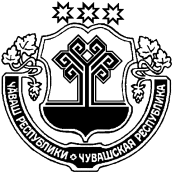 ЧУВАШСКАЯ РЕСПУБЛИКА МАРИИНСКО-ПОСАДСКИЙ РАЙОН  ЧАНКАССИ ЯЛ ПОСЕЛЕНИЙĚН  АДМИНИСТРАЦИЙĚ ЙЫШĂНУ 2020.06.25.  40№ Чанкасси ялě АДМИНИСТРАЦИЯКУГЕЕВСКОГО  СЕЛЬСКОГОПОСЕЛЕНИЯ ПОСТАНОВЛЕНИЕ 25.06.2020 г.  №40деревня КугеевоЧĂВАШ РЕСПУБЛИКИСентерварри РАЙОНĚ ЧУВАШСКАЯ РЕСПУБЛИКА МАРИИНСКО-ПОСАДСКИЙ РАЙОН  ЧАНКАССИ ЯЛ ПОСЕЛЕНИЙĚН  АДМИНИСТРАЦИЙĚ ЙЫШĂНУ 2020.06.25.  41№ Чанкасси ялě АДМИНИСТРАЦИЯКУГЕЕВСКОГО  СЕЛЬСКОГОПОСЕЛЕНИЯ ПОСТАНОВЛЕНИЕ 25.06.2020 г.  №41деревня КугеевоN п/пНаименование мероприятияСроки реализацииОтветственный исполнитель12341.Представление в финансовый отдел Администрации Мариинско-Посадского района Чувашской Республики уточненных бюджетных смет на 2020 год и на плановый период 2021 и 2022 годов по которым были внесены изменения.В течении трех рабочих дней после внесении изменений в сводную бюджетную роспись Кугеевского сельского поселения Мариинско-Посадского района Чувашской РеспубликиАдминистрация Кугеевского сельского поселения Мариинско-Посадского  района Чувашской Республики2.Внесение изменений в сводную бюджетную роспись бюджета Кугеевского сельского поселения Мариинско-Посадского района Чувашской Республики  на 2020 год и на плановый период 2021 и 2022 годов.В течении десяти рабочих дней после принятия настоящего постановленияфинансовый отдел Администрации Мариинско-Посадского района Чувашской РеспубликиЧĂВАШ РЕСПУБЛИКИСĔНТĔРВĂРРИ РАЙОНĚ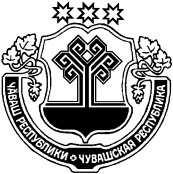 ЧУВАШСКАЯ РЕСПУБЛИКА МАРИИНСКО-ПОСАДСКИЙ РАЙОН ЧАНКАССИ ЯЛ ПОСЕЛЕНИЙĚН ДЕПУТАТСЕН ПУХĂВĚ ЙЫШĂНУ2020.06.16        105№Чанкасси ялĕСОБРАНИЕ ДЕПУТАТОВ КУГЕЕВСКОГО СЕЛЬСКОГО ПОСЕЛЕНИЯ РЕШЕНИЕ16.06.2020     №  105деревня КугеевоКоды  бюджетной классификации Российской ФедерацииНаименование доходовСумма (тыс. руб)200 00000 00 0000 000Безвозмездные поступления512,4202 20000 00 0000 000Субсидии бюджетам бюджетной системы Российской Федерации (межбюджетные субсидии)276,8202 29999 10 0000 150Прочие субсидии бюджетам сельских поселений (инициативное благоустройство)276,8207 00000 00 0000 000Прочие безвозмездные поступления235,6207 05030 10 0000 150Прочие безвозмездные поступления в бюджеты сельских поселений235,6Итого доходов512,4   	НаименованиеРЗРЗПРПРЦСРВРСумма(тыс. рублей)Сумма(тыс. рублей)Сумма(тыс. рублей)   	НаименованиеРЗРЗПРПРЦСРВРвсегоСубсидии, субвенцииза счет  бюджета поселения   	НаименованиеРЗРЗПРПРЦСРВРвсегоСубсидии, субвенцииза счет  бюджета поселения1223345678ВСЕГО512,4276,8235,6НАЦИОНАЛЬНАЯ ЭКОНОМИКА04041,6-1,6Другие вопросы в области национальной экономики040412121,6-1,6Муниципальная программа "Развитие земельных и имущественных отношений"04041212А4000000001,6-1,6Подпрограмма "Управление муниципальным имуществом" муниципальной программы "Развитие земельных и имущественных отношений"04041212А4100000001,6-1,6Основное мероприятие "Создание условий для максимального вовлечения в хозяйственный оборот муниципального имущества, в том числе земельных участков"04041212А4102000001,6-1,6Проведение землеустроительных (кадастровых) работ по земельным участкам, находящимся в собственности муниципального образования, и внесение сведений в кадастр недвижимости04041212А4102775901,6-1,6Иные бюджетные ассигнования04041212А4102775908001,6-1,6Уплата налогов, сборов и иных платежей04041212А4102775908501,6-1,6ЖИЛИЩНО-КОММУНАЛЬНОЕ ХОЗЯЙСТВО0505512,4276,8235,6Благоустройство05050303512,4276,8235,6Муниципальная программа "Формирование современной городской среды на территории Чувашской Республики"05050303А500000000-50,0--50,0Подпрограмма "Благоустройство дворовых и общественных территорий" муниципальной программы "Формирование современной городской среды на территории Чувашской Республики"05050303А510000000-50,0--50,0Основное мероприятие "Содействие благоустройству населенных пунктов Чувашской Республики"05050303А510200000-50,0--50,0Реализация мероприятий по благоустройству территории050503А510277420А510277420-50,0--50,0Закупка товаров, работ, услуг для обеспечения государственных (муниципальных) нужд050503А510277420А510277420200-50,0--50,0Иные закупки товаров, работ и услуг для обеспечения государственных (муниципальных) нужд050503А510277420А510277420240-50,0--50,0Муниципальная программа Чувашской Республики "Комплексное развитие сельских территорий Чувашской Республики"05050303A600000000562,4276,8285,6Подпрограмма "Создание и развитие инфраструктуры на сельских территориях" государственной программы Чувашской Республики "Комплексное развитие сельских территорий Чувашской Республики"05050303A620000000562,4276,8285,6Основное мероприятие "Комплексное обустройство населенных пунктов, расположенных в сельской местности, объектами социальной и инженерной инфраструктуры, а также строительство и реконструкция автомобильных дорог"05050303A620100000562,4276,8285,6Реализация проектов развития общественной инфраструктуры, основанных на местных инициативах05050303A6201S6570562,4276,8285,6Закупка товаров, работ, услуг для обеспечения государственных (муниципальных) нужд05050303A6201S6570200562,4276,8285,6Иные закупки товаров, работ и услуг для обеспечения государственных (муниципальных) нужд05050303A6201S6570240562,4276,8285,6ОХРАНА ОКРУЖАЮЩЕЙ СРЕДЫ06-1,6--1,6Охрана объектов растительного и животного мира и среды их обитания06030303-1,6--1,6Муниципальная программа "Развитие потенциала природно-сырьевых ресурсов и повышение экологической безопасности"06030303Ч300000000-1,6--1,6Подпрограмма "Повышение экологической безопасности в Чувашской Республике" муниципальной программы "Развитие потенциала природно-сырьевых ресурсов и повышение экологической безопасности"06030303Ч320000000-1,6--1,6Основное мероприятие "Развитие и совершенствование системы государственного экологического мониторинга (государственного мониторинга окружающей среды)"06030303Ч320800000-1,6--1,6Развитие и совершенствование системы мониторинга окружающей среды06030303Ч320873180-1,6--1,6Закупка товаров, работ, услуг для обеспечения государственных (муниципальных) нужд06030303Ч320873180200-1,6--1,6Иные закупки товаров, работ и услуг для обеспечения государственных (муниципальных) нужд06030303Ч320873180240-1,6--1,6НаименованиеЦелевая статья (государственные программы и непрограммные направления деятельностиГруппа (группа и подгруппа) вида расходовРазделПодразделСумма1234567ВСЕГО512,41.Муниципальная программа "Развитие земельных и имущественных отношений"А4000000001,61.1.Подпрограмма "Управление муниципальным имуществом" муниципальной программы "Развитие земельных и имущественных отношений"А4100000001,6Основное мероприятие "Создание условий для максимального вовлечения в хозяйственный оборот муниципального имущества, в том числе земельных участков"А4102000001,6Проведение землеустроительных (кадастровых) работ по земельным участкам, находящимся в собственности муниципального образования, и внесение сведений в кадастр недвижимостиА4102775901,6Иные бюджетные ассигнованияА4102775908001,6Уплата налогов, сборов и иных платежейА4102775908501,6Национальная экономикаА410277590850041,6Другие вопросы в области национальной экономикиА41027759085004121,62.Муниципальная программа "Формирование современной городской среды на территории Чувашской Республики"А500000000-50,02.1.Подпрограмма "Благоустройство дворовых и общественных территорий" муниципальной программы "Формирование современной городской среды на территории Чувашской Республики"А510000000-50,0Основное мероприятие "Содействие благоустройству населенных пунктов Чувашской Республики"А510200000-50,0Реализация мероприятий по благоустройству территорииА510277420-50,0Закупка товаров, работ, услуг для обеспечения государственных (муниципальных) нуждА510277420200-50,0Иные закупки товаров, работ и услуг для обеспечения государственных (муниципальных) нуждА510277420240-50,0Жилищно-коммунальное хозяйствоА51027742024005-50,0БлагоустройствоА5102774202400503-50,03.Муниципальная программа Чувашской Республики "Комплексное развитие сельских территорий Чувашской Республики"A600000000562,43.1.Подпрограмма "Создание и развитие инфраструктуры на сельских территориях" государственной программы Чувашской Республики "Комплексное развитие сельских территорий Чувашской Республики"A620000000562,4Основное мероприятие "Комплексное обустройство населенных пунктов, расположенных в сельской местности, объектами социальной и инженерной инфраструктуры, а также строительство и реконструкция автомобильных дорог"A620100000562,4Реализация проектов развития общественной инфраструктуры, основанных на местных инициативахA6201S6570562,4Закупка товаров, работ, услуг для обеспечения государственных (муниципальных) нуждA6201S6570200562,4Иные закупки товаров, работ и услуг для обеспечения государственных (муниципальных) нуждA6201S6570240562,4Жилищно-коммунальное хозяйствоA6201S657024005562,4БлагоустройствоA6201S65702400503562,44.Муниципальная программа "Развитие потенциала природно-сырьевых ресурсов и повышение экологической безопасности"Ч300000000-1,64.1.Подпрограмма "Повышение экологической безопасности в Чувашской Республике" муниципальной программы "Развитие потенциала природно-сырьевых ресурсов и повышение экологической безопасности"Ч320000000-1,6Основное мероприятие "Развитие и совершенствование системы государственного экологического мониторинга (государственного мониторинга окружающей среды)"Ч320800000-1,6Развитие и совершенствование системы мониторинга окружающей средыЧ320873180-1,6Закупка товаров, работ, услуг для обеспечения государственных (муниципальных) нуждЧ320873180200-1,6Иные закупки товаров, работ и услуг для обеспечения государственных (муниципальных) нуждЧ320873180240-1,6Охрана окружающей средыЧ32087318024006-1,6Охрана объектов растительного и животного мира и среды их обитанияЧ3208731802400603-1,6Наименование Главный распорядительГлавный распорядительРазделРазделПодразделЦелевая статья (государственные программы и непрограммные направления деятельностиЦелевая статья (государственные программы и непрограммные направления деятельностиГруппа вида расходовСуммаНаименование Главный распорядительГлавный распорядительРазделРазделПодразделЦелевая статья (государственные программы и непрограммные направления деятельностиЦелевая статья (государственные программы и непрограммные направления деятельностиГруппа вида расходовС учетом изменений1223345567АДМИНИСТРАЦИЯ КУГЕЕВСКОГО СЕЛЬСКОГО ПОСЕЛЕНИЯ993993512,4НАЦИОНАЛЬНАЯ ЭКОНОМИКА993993993041,6Другие вопросы в области национальной экономики9939939930412121,6Муниципальная программа "Развитие земельных и имущественных отношений"993993993041212А4000000001,6Подпрограмма "Управление муниципальным имуществом" муниципальной программы "Развитие земельных и имущественных отношений"993993993041212А4100000001,6Основное мероприятие "Создание условий для максимального вовлечения в хозяйственный оборот муниципального имущества, в том числе земельных участков"993993993041212А4102000001,6Проведение землеустроительных (кадастровых) работ по земельным участкам, находящимся в собственности муниципального образования, и внесение сведений в кадастр недвижимости993993993041212А4102775901,6Закупка товаров, работ, услуг для обеспечения государственных (муниципальных) нужд993993993041212А4102775902001,6Иные закупки товаров, работ и услуг для обеспечения государственных (муниципальных) нужд993993993041212А4102775902401,6ЖИЛИЩНО-КОММУНАЛЬНОЕ ХОЗЯЙСТВО9939930505512,4Благоустройство993993050503512,4Муниципальная программа "Формирование современной городской среды на территории Чувашской Республики"993993050503А500000000А500000000-50,0Подпрограмма "Благоустройство дворовых и общественных территорий" муниципальной программы "Формирование современной городской среды на территории Чувашской Республики"993993050503А510000000А510000000-50,0Основное мероприятие "Содействие благоустройству населенных пунктов Чувашской Республики"993993050503А510200000А510200000-50,0Реализация мероприятий по благоустройству территории993993050503А510277420А510277420-50,0Закупка товаров, работ, услуг для обеспечения государственных (муниципальных) нужд993993050503А510277420А510277420200-50,0Иные закупки товаров, работ и услуг для обеспечения государственных (муниципальных) нужд993993050503А510277420А510277420240-50,0Муниципальная программа Чувашской Республики "Комплексное развитие сельских территорий Чувашской Республики"993993050503A600000000A600000000562,4Подпрограмма "Создание и развитие инфраструктуры на сельских территориях" государственной программы Чувашской Республики "Комплексное развитие сельских территорий Чувашской Республики"993993050503A620000000A620000000562,4Основное мероприятие "Комплексное обустройство населенных пунктов, расположенных в сельской местности, объектами социальной и инженерной инфраструктуры, а также строительство и реконструкция автомобильных дорог"993993050503A620100000A620100000562,4Реализация проектов развития общественной инфраструктуры, основанных на местных инициативах993993050503A6201S6570A6201S6570562,4Закупка товаров, работ, услуг для обеспечения государственных (муниципальных) нужд993993050503A6201S6570A6201S6570200562,4Иные закупки товаров, работ и услуг для обеспечения государственных (муниципальных) нужд993993050503A6201S6570A6201S6570240562,4ОХРАНА ОКРУЖАЮЩЕЙ СРЕДЫОХРАНА ОКРУЖАЮЩЕЙ СРЕДЫ99399306-1,6Охрана объектов растительного и животного мира и среды их обитанияОхрана объектов растительного и животного мира и среды их обитания993993060303-1,6Муниципальная программа "Развитие потенциала природно-сырьевых ресурсов и повышение экологической безопасности"Муниципальная программа "Развитие потенциала природно-сырьевых ресурсов и повышение экологической безопасности"993993060303Ч300000000-1,6Подпрограмма "Повышение экологической безопасности в Чувашской Республике" муниципальной программы "Развитие потенциала природно-сырьевых ресурсов и повышение экологической безопасности"Подпрограмма "Повышение экологической безопасности в Чувашской Республике" муниципальной программы "Развитие потенциала природно-сырьевых ресурсов и повышение экологической безопасности"993993060303Ч320000000-1,6Основное мероприятие "Развитие и совершенствование системы государственного экологического мониторинга (государственного мониторинга окружающей среды)"Основное мероприятие "Развитие и совершенствование системы государственного экологического мониторинга (государственного мониторинга окружающей среды)"993993060303Ч320800000-1,6Развитие и совершенствование системы мониторинга окружающей средыРазвитие и совершенствование системы мониторинга окружающей среды993993060303Ч320873180-1,6Закупка товаров, работ, услуг для обеспечения государственных (муниципальных) нуждЗакупка товаров, работ, услуг для обеспечения государственных (муниципальных) нужд993993060303Ч320873180200-1,6Иные закупки товаров, работ и услуг для обеспечения государственных (муниципальных) нуждИные закупки товаров, работ и услуг для обеспечения государственных (муниципальных) нужд993993060303Ч320873180240-1,6Муниципальная газета «Посадский вестник»Адрес редакции и издателя:429570, г. Мариинский Посад, ул. Николаева, 47E-mail: marpos@cap.ruУчредители – муниципальные образования Мариинско-Посадского районаРуководитель – главный редактор А.В. МаксимоваТираж 150 экз. Формат А3